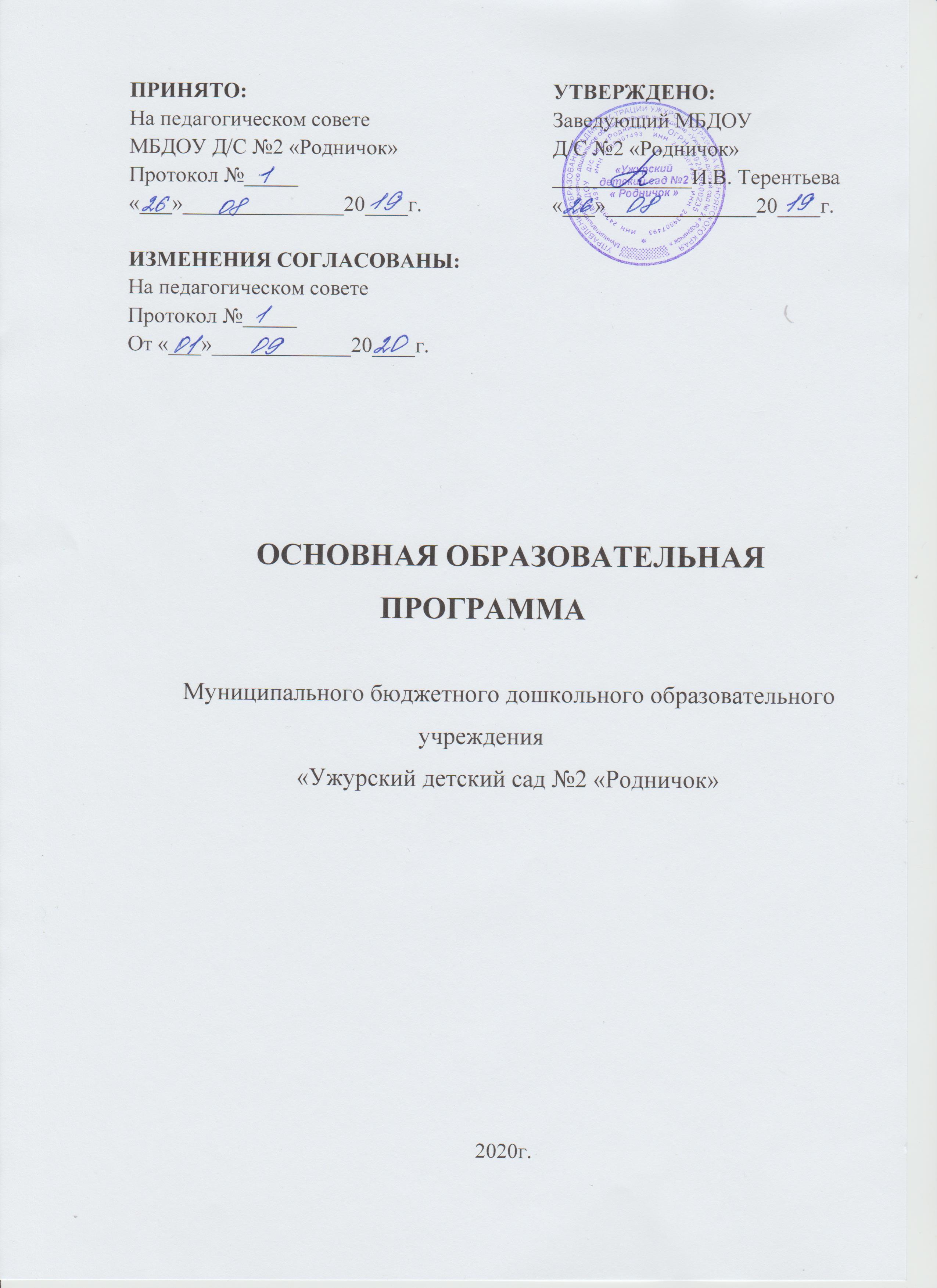 ВВЕДЕНИЕМуниципальное бюджетное дошкольное образовательное учреждение «Ужурский детский сад №2 «Родничок» (далее - МБДОУ) расположено по адресу: Красноярский край, город Ужур, улица Вокзальная, дом 1.Режим работы: пятидневная рабочая неделя, продолжительность пребывания детей: с 07.30 до 18.00 часов. В МБДОУ функционируют 6 групп для детей дошкольного возраста общеразвивающей направленности.Программа разработана в соответствии с нормативно-правовыми документами:-	Федеральный закон от 29.12.2012 № 27Э-ФЗ «Об образовании в Российской Федерации» (далее — Закон № 273-Ф3);-	приказ Минобрнауки России от 17.10.2013 № 1155 «Об утверждении федерального государственного образовательного стандарта дошкольного образования»;-	комментарии Минобрнауки России к ФГОС дошкольного образования от 28.02.2014 №08-249;-	приказ Минобрнауки России от 30.08.2013 № 1014 «Об утверждении Порядка организации и осуществления образовательной деятельности по основным общеобразовательным программам — образовательным программам дошкольного образования»;-	приказ Минобрнауки России от 28.12.2010 № 2106 «Об утверждении и введении в действие федеральных требований к образовательным учреждениям в части охраны здоровья обучающихся, воспитанников»;-	письмо Минобрнауки России от 07.06.2013 № ИР-535/07 «О коррекционном и инклюзивном образовании детей»;-	постановление Главного государственного санитарного врача РФ от 15.05.2013 № 26 «Санитарно-эпидемиологические требования к устройству, содержанию и организации режима работы дошкольных образовательных организаций» (СанПиН 2.4.1.3049-13).Программа основана на инновационной программе дошкольного образования «ОТ РОЖДЕНИЯ ДО ШКОЛЫ» под редакцией Н. Е. Вераксы, Т. С. Комаровой, Э. М. Дорофеевой, Москва, 2020 год, разработанной в соответствии с ФГОС ДО и с учётом Указа Президента РФ от 07.05.2019 г. № 204 «О национальных целях и стратегических задачах развития Российской Федерации на период до 2024 года».Программа  определяет  содержание  и  организацию  образовательного  процесса  для  детей  дошкольного  возраста  от 3 - 7 лет с учетом их возрастных и индивидуальных особенностей и направлена на воспитание гармонично  развитой и социально ответственной личности, сохранение и укрепление здоровья детей дошкольного возраста, поддержку детской инициативы, творчества и создание условий для самореализации воспитанников с оптимальным сочетанием классического дошкольного образования и современных образовательных технологий коррекцию недостатков в физическом и (или) психическом развитии детей. Основная образовательная программа является документом, регламентирующим содержание и условия обеспечения образовательного процесса, определяющим путь достижения федерального государственного образовательного стандарта.I.	ЦЕЛЕВОЙ РАЗДЕЛ1.1	Пояснительная запискаОсновная образовательная программа (далее Программа) разработана рабочей группой педагогов, совместно с руководителем МБДОУ«Ужурский детский сад № 2 «Родничок» в составе: Терентьевой И. В. – заведующий, Хайитовой Е.А. –старший воспитатель, Зайцева Е.А. –воспитатель, Рыбалкина О. М. – музыкальный руководитель, Деева Т. В. – учитель-логопед.Программа спроектирована с учетом ФГОС дошкольного образования, особенностей образовательного учреждения, региона и муниципалитета, образовательных потребностей и запросов воспитанников. Определяет цель, задачи, планируемые результаты, содержание и организацию образовательного процесса на ступени дошкольного образования.Содержание Программы состоит из обязательной части (не менее 60%), построенной на основе инновационной образовательной программы «ОТ РОЖДЕНИЯ ДО ШКОЛЫ» под редакцией Н. Е. Вераксы, Т. С. Комаровой, Э. М. Дорофеевой (М.-2020г.) и части, формируемой участниками образовательных отношений (не более 40 %), представленными парциальными (авторскими) программамии  программой по опытно-познавательной деятельности «Знай-ка» http://sadik2.ru/wp-content/uploads/2020/09/Знайка-готова.docx , разработанной рабочей группой коллектива МБДОУ Д/С №2 «Родничок».1.1.1  Цели и задачи реализации ПрограммыЦелью Программы является воспитание гармонично развитой и социально ответственной личности на основе духовно- нравственных ценностей народов Российской Федерации, исторических и национально-культурных традиций через общение, игру, познавательно-исследовательскую деятельность и другие формы активности.Задачи:-	объединение обучения и воспитания в целостный образовательный процесс с учётом возрастных и индивидуальных особенностей и склонностей воспитанников, в соответствии с духовно-нравственными ценностями, историческими и национально-культурными традициями народов России, а также с природно-географическим и культурно-историческим своеобразием региона;-	обеспечение равных возможностей для полноценного развития каждого ребёнка в период дошкольного детства независимо от места проживания, пола, нации, языка, социального статуса, психофизиологических и других особенностей (в том числе ограниченных возможностей здоровья); -	создание условий для обеспечения охраны и укрепления физического и психического здоровья детей, в том числе эмоционального благополучия воспитанников;-	воспитание у детей дошкольного возраста таких качеств, как патриотизм, уважение к традиционным ценностям, интерес и уважение к родному краю, традиционные гендерные представления, нравственные основы личности;-	осуществление преемственности целей, задач и содержания образования, реализуемых в рамках образовательных программ различных уровней (далее – преемственность основных образовательных программ дошкольного и начального общего образования);-	формирование предпосылок учебной деятельности и отношения к образованию как к одной из ведущих жизненных ценностей;-	создание детско-взрослого сообщества, основанного на взаимном уважении, равноправии, доброжелательности и сотрудничестве всех участников образовательных отношений;-	создание пространства детской реализации (ПДР), предполагающего поддержку детской инициативы, творчества, развитие личности ребёнка и создание условий для самореализации;-	создание современной развивающей предметно-пространственной среды (РППС) в соответствии с ФГОС ДО и требованиями программы «ОТ РОЖДЕНИЯ ДО ШКОЛЫ»;-	осуществление эффективного взаимодействия с семьями воспитанников: обеспечение открытости дошкольного образования, максимального участия родителей (законных представителей) в образовательном процессе, психолого- педагогической поддержки семьи, единства подходов к воспитанию детей в условиях ДОУ и семьи.1.1.2 Принципы и подходы к формированию ПрограммыПрограмма построена с учётом традиций отечественного дошкольного воспитания и результатов современных отечественных и зарубежных исследований в области дошкольной педагогики и психологии. Концептуальной основой данной программы стали научные положения в рамках культурно-исторической концепции Л. С. Выготского и его последователей. ООП ДОУ реализует следующие основные принципы и положения:-	обеспечивает всестороннее развитие каждого ребёнка, в том числе развитие социальных, нравственных, эстетических, интеллектуальных и физических качеств, инициативности, самостоятельности и ответственности ребёнка;-	реализует принцип возрастного соответствия – предлагает содержание и методы дошкольного образования в соответствии с психологическими законами развития и возрастными возможностями детей; -	сочетает принципы научной обоснованности и практической применимости – соответствует основным положениям возрастной психологии и дошкольной педагогики, и может быть успешно реализована в массовой практике дошкольного образования;-	соответствует критериям полноты, необходимости и достаточности – решает поставленные цели и задачи на необходимом и достаточном материале, максимально приближаясь к разумному минимуму;-	объединяет обучение и воспитание в целостный образовательный процесс на основе традиционных российских духовно-нравственных и социокультурных ценностей;-	построена на принципах позитивной социализации детей, на основе принятых в обществе правил и норм поведения в интересах человека, семьи, общества и государства;-	обеспечивает преемственность между всеми возрастными дошкольными группами и между детским садом и начальной школой;-	реализует принцип индивидуализации дошкольного образования, что означает построение образовательного процесса с учётом индивидуальных особенностей, возможностей и интересов детей;-	базируется на личностно-ориентированном взаимодействии взрослого с ребёнком, что означает понимание (признание) уникальности, неповторимости каждого ребёнка; поддержку и развитие инициативы детей в различных видах деятельности;-	предусматривает учёт региональной специфики и варьирование образовательного процесса в зависимости от региональных особенностей;-	реализует принцип открытости дошкольного образования;-	предусматривает эффективное взаимодействие с семьями воспитанников;-	использует преимущества сетевого взаимодействия с местным сообществом;-	предусматривает создание современной информационно-образовательной среды организации;-	предлагает механизм профессионального и личностного роста педагогов.В соответствии с положениями Программы ребёнок выступает как равноправный участник образовательного процесса, в ходе реализации которого ведущее место занимает учёт его индивидуально-личностных особенностей, потребностей и интересов. Для решения данного условия в образовательное пространство вводится понятие пространства детской реализации, предложенного Н. Е. Вераксой – как основного инструмента развития личности ребёнка.Пространство детской реализации (ПДР) определяет главенствующее место ребёнка в образовании и предполагает развитие индивидуальности каждого ребёнка, поддержку его уникальности, создание детско-взрослого сообщества, в котором формируется личностно-развивающий и гуманистический характер детско-взрослого взаимодействия. Ребёнок утверждается как личность, у него появляется опыт продуктивного социального взаимодействия с взрослыми и сверстниками, формируются переживания социального успеха и собственной значимости.В контексте пространства детской реализации педагог следует за ребёнком, лишь помогая в его активности при создании новых форм и в предъявлении их детско-взрослому сообществу. В то же время не умаляется роль педагога в целом, поскольку от уровня профессионализма, творчества и инициативы каждого педагога зависит успешное достижение цели и задач Программы.1.1.3 Основные задачи воспитателяСодержание и механизмы, заложенные в программу «ОТ РОЖДЕНИЯ ДО ШКОЛЫ», обеспечивают полноценное развитие личности детей во всех основных образовательных областях. Но Программа сама по себе не может обеспечить оптимального развития детей – многое зависит от искусства воспитателя. Поэтому перед воспитателем ставится ряд первоочередных задач, которые нужно решать для достижения поставленной цели.Развивающие занятияПри  проведении занятий использовать современные образовательные технологии, работать в зоне ближайшего развития, реализовывать деятельностный подход и принципы развивающего обучения, использовать на занятиях материал, соответствующий духовно-нравственным ценностям, историческим и национально-культурным традициям народов России.Эмоциональное благополучиеПостоянно заботиться об эмоциональном благополучии детей, что означает теплое, уважительное, доброжелательное отношение к каждому ребенку, к его чувствам и потребностям, проявление уважения к его индивидуальности, чуткость к его эмоциональным состояниям, поддержку его чувства собственного достоинства; чтобы каждый ребенок чувствовал  себя в безопасности, был уверен, что его здесь любят, о нем позаботятся.Справедливость и равноправиеОдинаково хорошо относиться ко всем детям независимо от пола, нации, языка, социального статуса, психофизиологических и других особенностей.Детско-взрослое сообществоПроводить специальную работу над созданием детско-взрослого сообщества, основанного на взаимном уважении, равноправии, доброжелательности, сотрудничестве всех участников образовательных отношений (детей, педагогов, родителей).Формирование ценностных представленийОбъединение обучения и воспитания в целостный образовательный процесс на основе духовно-нравственных ценностей народов Российской Федерации, исторических и национально-культурных традиций, воспитание у дошкольников таких качеств, как:- любовь к Родине, гордость за ее достижения;- уважение к традиционным ценностям: любовь к родителям, уважение к старшим, заботливое отношение к малышам, пожилым людям и пр.;- традиционные гендерные представления;- нравственные основы личности – стремление в своих поступках следовать положительному примеру.Пространство детской реализацииПостоянная работа над созданием пространства детской реализации, а именно:- поддержка и развитие детской инициативы, помощь в осознании и формулировке идеи, реализации замысла;- предоставление свободы выбора способов самореализации, поддержка самостоятельного творческого поиска;- личностно-ориентированное взаимодействие, поддержка индивидуальности, признание уникальности, неповторимости каждого ребенка;- уважительное отношение к результатам детского труда и творчества;- создание условий для представлений своих достижений социальному окружению;- помощь в осознании пользы, признании значимости полученного результата для окружающих.Нацеленность на дальнейшее образованиеРазвитие познавательного интереса, стремления к получению знаний, формирование положительной мотивации к дальнейшему обучению в школе, вузе. Формирование отношения к образованию как к одной из ведущих жизненных ценностей.Региональный компонентВ организации  и содержании образования учитывать природно-географическое и культурно-историческое своеобразие региона, воспитывать интерес и уважение к родному краю.Предметно-пространственная средаИспользовать все возможности для создания современной предметно-пространственной среды в соответствии с требованиями программы «ОТ РОЖДЕНИЯ ДО ШКОЛЫ».Взаимодействие с семьями воспитанниковОсуществляется эффективное взаимодействие с семьями воспитанников, в том числе:- обеспечивается открытость дошкольного образования: открытость и доступность информации, регулярность информирования, свободный доступ родителей в пространство детского сада;- обеспечение максимального участия родителей в образовательном процессе;-  обеспечение педагогической поддержки семьи и повышения компетентности родителей в вопросах развития и образования, охраны и укрепления здоровья детей;- обеспечение единства подходов к воспитанию детей в условиях дошкольного образовательного учреждения и семьи.1.2 Ожидаемые образовательные результаты (целевые ориентиры)Результаты освоения Программы представлены в виде целевых ориентиров в соответствии с программой «ОТ РОЖДЕНИЯ ДО ШКОЛЫ» и ФГОС ДО.Целевые ориентиры дошкольного образования представлены в виде социально-нормативных возрастных  характеристик возможных достижений ребенка на этапе завершения уровня дошкольного образования и не подлежат непосредственной оценке, в том числе, в виде педагогической диагностики (мониторинга), и не являются основанием для их формального сравнения с реальными достижениями детей. Они не являются основой объективной оценки соответствия установленным требованиям образовательной деятельности и подготовки воспитанников. Программой МБДОУ Д/С №2 «Родничок» предусмотрена система мониторинга динамики развития детей, динамики их образовательных достижений, основанная на изучении индивидуального развития каждого ребёнка посредством метода наблюдения за их разными видами деятельности для решения следующих образовательных задач:- индивидуализации образовательной деятельности (при необходимости построение образовательной траектории развития ребёнка, в том числе ребёнка с ОВЗ, с целью профессиональной коррекции особенностей его развития);- оптимизации образовательной деятельности педагога с группой детей.Для педагогической диагностики развития детей в ДОУ реализуется педагогический мониторинг, предложенный Л.Н.Лавровой, И.В.  Чеботарёвой «Педагогическая диагностика в детском саду в условиях реализации ФГОС ДО».( http://sadik2.ru/wp-content/uploads/2020/09/диагностический-инструментарий.doc  Приложение1.1)Данный диагностический инструментарий применим ко всем образовательным программам дошкольного образования, т.к. основу составляет определённые ФГОС ДО образовательные области (социально-коммуникативное, познавательное, речевое, художественно-эстетическое и физическое развития). Еще одна особенность этой диагностики, что она не противоречит ФГОС ДО, в ней не оцениваются целевые ориентиры дошкольника, не ранжирует детей по их достижениям, а выявляет уровень эффективности педагогического воздействия (т.е. целесообразность и полноту использования педагогом образовательных ресурсов для обеспечения развития каждого ребенка). Педагогическая диагностика в части формируемой участниками образовательных отношенийРезультаты освоения парциальных программ представлены педагогической диагностикой:- показатели социально-коммуникативного развития представлены в соответствии с парциальной программой «Дорогою добра» Л.В. Коломийченко по каждому возрастному этапу в когнитивной сфере, эмоционально-чувственной сфере, поведенческой сфере. (http://sadik2.ru/wp-content/uploads/2020/09/диагностический-инструментарий.doc Приложение 1.2)- Для оценивания результатов и эффективности опытно – экспериментальной деятельности программой «Знай-ка» предусмотрена система мониторинга динамики образовательных достижений детей, включающая педагогическую диагностику (мониторинг) развития навыков экспериментирования у детей дошкольного возраста на основе индивидуальных карт (на основе сводных данных о возрастной динамике формирования навыков всех этапов экспериментирования Ивановой А.И. «Живая экология»). (http://sadik2.ru/wp-content/uploads/2020/09/диагностический-инструментарий.doc Приложение 1.3);-  Оценка результативности программы по нетрадиционным техникам рисования проводится по таблице Г. А. Урунтаевой «Диагностика изобразительной деятельности дошкольников». (http://sadik2.ru/wp-content/uploads/2020/09/диагностический-инструментарий.doc Приложение 1.4)1.2.1 Целевые ориентиры на этапе завершения освоения ПрограммыК семи годам:Мотивационные образовательные результаты (ценностные представления и мотивационные ресурсы):-	инициативность;-	позитивное отношение к миру, к другим людям вне зависимости от их социального происхождения, этнической принадлежности, религиозных и других верований, их физических и психических особенностей;-	позитивное отношение к самому себе, чувство собственного достоинства, уверенность в своих силах;-	позитивное отношение к разным видам труда, ответственность за начатое дело;-	сформированность первичных ценностных представлений о том, что такое «хорошо» и что такое «плохо», стремление поступать правильно, «быть хорошим»;-	патриотизм, чувство гражданской принадлежности и гражданской ответственности;-	уважительное отношение к духовно-нравственным ценностям, историческим и национально-культурным традициям народов нашей страны;-	отношение к образованию как к одной из ведущих жизненных ценностей;-	стремление к здоровому образу жизни.Предметные образовательные результаты (знания, умения, навыки):-	освоение основными культурными способами деятельности, необходимыми для осуществления различными видами детской деятельности;-	овладение универсальными предпосылками учебной деятельности – умениями работать по правилу и по образцу, слушать взрослого и выполнять его инструкции;-	овладение начальными знаниями о себе, семье, обществе, государстве и мире;-	овладение элементарными представлениями из области живой природы, естествознания, математики, истории и т.п., знакомство с произведениями детской литературы;-	овладение основными культурно-гигиеническими навыками, начальными представлениями о принципах здорового образа жизни;-	хорошее физическое развитие (крупная и мелкая моторика, выносливость, владение основными движениями);-	хорошее владение устной речью, сформированность предпосылок к грамотности.Универсальные образовательные результаты:1.	Когнитивные способности:-	любознательность;-	развитое воображение;-	умение видеть проблему, ставить вопросы, выдвигать гипотезы, находить оптимальные пути решения;-	способность самостоятельно выделять и формулировать цель;-	умение искать и выделять необходимую информацию;-	умение анализировать, выделять главное и второстепенное, составлять целое из частей, классифицировать и моделировать;-	умение устанавливать причинно-следственные связи, наблюдать, экспериментировать, формулировать выводы;-	умение доказывать, аргументированно защищать свои идеи;-	критическое мышление, способность к принятию собственных решений, опираясь на свои знания.2.	Коммуникативные способности:-	умение общаться и взаимодействовать с партнёрами по игре, совместной деятельности или обмену информации;-	способность действовать с учётом позиции другого и согласовывать свои действия с остальными участниками процесса;-	умение организовывать и планировать совместные действия со сверстниками и взрослыми;-	умение работать в команде, включая трудовую и проектную деятельность.3.	Регуляторные способности:-	умение подчиняться правилам и социальным нормам;-	целеполагание и планирование (способность планировать свои действия, направленные на достижение конкретной цели);-	прогнозирование;-	способность адекватно оценивать результаты своей деятельности;-	самоконтроль и коррекция.IIОРГАНИЗАЦИОННЫЙ РАЗДЕЛ2.1 Организация жизнедеятельности детей2.1.1 Примерный распорядок дняНепременным условием здорового образа жизни и успешного развития детей является правильный режим. Правильный режим дня – это рациональная продолжительность и разумное чередование различных видов деятельности и отдыха детей в течение суток. Основным принципом правильного построения режима является его соответствие возрастным психофизиологическим особенностям детей.В ДОО используется гибкий режим дня, в него могут вноситься изменения исходя из особенностей сезона, индивидуальных особенностей детей, их состояния здоровья.РЕЖИМ ДНЯ НА ХОЛОДНЫЙ ПЕРИОД ГОДАРежим дня воспитанников дошкольного возраста 3-7 лет в холодный периодРежим дня воспитанников дошкольного возраста 3-7 лет в летний оздоровительный периодПредставленные данные о режиме дня исходят из продолжительности нахождения детей в ДОУ, что составляет 10,5 часов, и могут меняться в зависимости от погодных условий и времени года, а также иметь те или иные изменения в каждой отдельной группе, с учётом потребностей воспитанников и их родителей.В образовательном процессе используется интегрированный подход, который позволяет гибко реализовывать в режиме дня различные виды детской деятельности. Организация жизнедеятельности МБДОУ предусматривает как организованные педагогами совместно с детьми (ООД, развлечения, досуги, праздники) формы детской деятельности, так и самостоятельную деятельность детей. Режим дня и сетка занятий соответствуют особенностям ООП.2.1.2 Организация работы по укреплению здоровья детейСохранение и укрепление здоровья детей – одно из основных направлений работы ДОУ. Только здоровый ребенок способен на гармоничное развитие, поэтому формирование привычки к здоровому образу жизни были и остаются первостепенной задачей детского сада.ДОУ организует разностороннюю деятельность, направленную на сохранение здоровья детей, реализует комплекс воспитательно-образовательных, оздоровительных и лечебно-профилактических мероприятий по разным возрастным ступеням.Целью оздоровительной работы в ДОУ является создание устойчивой мотивации в потребности сохранения своего собственного здоровья и здоровья окружающих. Поэтому, очень важно правильно сконструировать содержание воспитательно-образовательного процесса по всем направлениям развития ребенка, отобрать современные программы, обеспечивающие приобщение к ценностям, и прежде всего – к ценностям здорового образа жизни.В ДОУ используются здоровьесберегающие технологии по следующим направлениям:1)	Технологии сохранения и стимулирования здоровья.2)	Технологии обучения здоровому образу жизни.3)	Коррекционные технологии.Питание детей организовано в групповых комнатах согласно СанПиНа, 4-х разовое для всех детей. Поставки продуктов питания организованы на договорной основе. Пищеблок оборудован соответствующими СанПиНа необходимым технологическим оборудованием. Основой организации питания детей в ДОУ является соблюдение рекомендуемых наборов продуктов и рационов питания, позволяющих удовлетворить физиологические потребности дошкольников в основных пищевых веществах и обеспечить их необходимой калорийностью. В ДОУ соблюдается рецептура и технология приготовления блюд, оставляется суточная проба готовой продукции, выполняются нормы вложения сырья, вкусовое качество приготовленных блюд соответствует требованиям.Профилактические мероприятия, помимо воспитательского коллектива, проводятся медицинской сестрой ДОУ и включают в себя:•	осмотр детей во время утреннего приема;•	антропометрические замеры•	анализ заболеваемости 1 раз в месяц, в квартал, 1 раз в год;•	ежемесячное подведение итогов посещаемости детей.Система физкультурно-оздоровительной работы нашего учреждения строится по принципу развивающей педагогики оздоровления, а основной задачей данной системы является формирование и реализация индивидуального оздоровительного маршрута для каждого воспитанника, основная составляющая которого следует из половых, возрастных и психофизиологических особенностей ребенка. Она включает все виды физкультурных занятий, оздоровительных мероприятий, на которых обязательно дозируется нагрузка. Помимо занятий, в течение дня в комплексе проводятся различные виды закаливания, утренняя гимнастика, прогулки, подвижные игры и т.д., где находят свое применение инновационные здоровьесберегающие технологии:•	Технология сохранения и стимулирования здоровья (динамические паузы, подвижные и спортивные игры, релаксация, пальчиковая гимнастика, гимнастика для глаз, дыхательная гимнастика);•	технология обучения здоровому образу жизни (игротренинги и игротерапия, коммуникативные игры, самомассаж);•	коррекционные технологии (технология музыкального воздействия, сказкотерапия, технология коррекции поведения, психогимнастика, пескотерапия).Педагогический коллектив ДОУ уделяет должное внимание закаливающим процедурам, которые подходят для детей всех групп здоровья, а это щадящие методы закаливания: игровая оздоровительная гимнастика после дневного сна, включающая релаксационную и дыхательную гимнастику, упражнения на профилактику плоскостопия и нарушений осанки у детей; полоскание зева кипяченой водой, контрастные воздушные ванны, хождение босиком по «дорожке здоровья», утренний прием на свежем воздухе, витаминизированное питье и др.В целях предупреждения распространения заболеваемости среди воспитанников МБДОУ ежегодно в осенне-зимне- весенний период проводятся санитарно-профилактические мероприятия по предупреждению и профилактике ОРВИ и гриппа, а также систематическая просветительская работа с родителями воспитанников по вопросам вакцинации детей и употреблению противовирусных препаратов в период подъема заболеваемости.Режим двигательной активности МБДОУ Д/С №2 «Родничок»Модель закаливания детей дошкольного возраста2.2 Условия реализации Программы2.2.1 Организация развивающей предметно-пространственной средыВ соответствии с ФГОС ДО развивающая предметно-пространственная среда обеспечивает максимальную реализацию образовательного потенциала пространства Организации, Группы и прилегающей территории для развития детей дошкольного возраста в соответствии с особенностями каждого возрастного этапа, охраны и укрепления их здоровья, учёта особенностей и коррекции недостатков их развития.Развивающая предметно-пространственная среда должна обеспечивать реализацию образовательной программы, с учётом возрастных особенностей детей, а также национально-культурных и климато - географических условий, в которых осуществляется образовательная деятельность.Условия организации развивающей предметно-пространственной среды:1)	Насыщенность среды должна соответствовать возрастным возможностям детей и содержанию Программы. Образовательное пространство должно быть оснащено средствами обучения и воспитания (в том числе техническими), соответствующими материалами, в том числе расходным игровым, спортивным, оздоровительным оборудованием, инвентарем (в соответствии со спецификой Программы).Организация образовательного пространства и разнообразие материалов, оборудования и инвентаря (в здании и на участке) должны обеспечивать:-	игровую, познавательную, исследовательскую и творческую активность всех воспитанников, экспериментирование с доступными детям материалами (в том числе с песком и водой);-	двигательную активность, в том числе развитие крупной и мелкой моторики, участие в подвижных играх и соревнованиях;-	эмоциональное благополучие детей во взаимодействии с предметно-пространственным окружением;-	возможность самовыражения детей. Для детей младенческого и раннего возраста образовательное пространство должно предоставлять необходимые и достаточные возможности для движения, предметной и игровой деятельности с разными материалами.2)	Трансформируемость пространства предполагает возможность изменений предметно-пространственной среды в зависимости от образовательной ситуации, в том числе от меняющихся интересов и возможностей детей.3)	Полифункциональность материалов предполагает:-	возможность разнообразного использования различных составляющих предметной среды, например, детской мебели, матов, мягких модулей, ширм и т.д.;-	наличие в Организации или Группе полифункциональных (не обладающих жестко закрепленным способом употребления) предметов, в том числе природных материалов, пригодных для использования в разных видах детской активности (в том числе в качестве предметов-заместителей в детской игре).4)	Вариативность среды предполагает:-	наличие в Организации или Группе различных пространств (для игры, конструирования, уединения и пр.), а также разнообразных материалов, игр, игрушек и оборудования, обеспечивающих свободный выбор детей;-	периодическую сменяемость игрового материала, появление новых предметов, стимулирующих игровую, двигательную, познавательную и исследовательскую активность детей.5)	Доступность среды предполагает:-	доступность для воспитанников, в том числе детей с ограниченными возможностями здоровья и детей-инвалидов, всех помещений, где осуществляется образовательная деятельность; свободный доступ детей, в том числе детей с ограниченными возможностями здоровья, к играм, игрушкам, материалам, пособиям, обеспечивающим все основные виды детской активности;-	исправность и сохранность материалов и оборудования.6)	Безопасность предметно-пространственной среды предполагает соответствие всех ее элементов требованиям по обеспечению надежности и безопасности их использования.ДОУ самостоятельно определяет средства обучения, в том числе технические, соответствующие материалы (в том числе расходные), игровое, спортивное, оздоровительное оборудование, инвентарь, необходимые для реализации Программы.Реализация ООП предполагает организацию пространства групп в виде хорошо разграниченных зон – центров активности, оснащённых достаточным количеством развивающих материалов. В соответствии с инновационной программой «ОТ РОЖДЕНИЯ ДО ШКОЛЫ», взятой за основу ООП МБДОУ, в рамках реализации Программы, в помещении каждой группы предполагается наличие следующих центров активности:-	центр строительства;-	центр для сюжетно-ролевых игр;-	уголок для театрализованных игр;-	центр музыки;-	центр изобразительного искусства;-	центр мелкой моторики;-	центр конструирования из деталей (среднего и мелкого размера);-	уголок настольных игр;-	центр математики;-	центр науки и естествознания;-	центр грамотности и письма;-	литературный центр;-	место для отдыха;-	уголок уединения;-	площадка для активного отдыха (спортивный уголок);-	место для группового сбора;-	место для проведения групповых занятий;-	место для приёма пищи.III ОПИСАНИЕ ФОРМ, СПОСОБОВ, МЕТОДОВ И СРЕДСТВ РЕАЛИЗАЦИИ ПРОГРАММЫ3.1 Психолого-педагогические условия реализации ПрограммыСреди основных направлений по созданию психолого-педагогических условий реализации ООП с опорой на программу «ОТ РОЖДЕНИЯ ДО ШКОЛЫ» педагогическое сообщество ДОУ выделяет:•	Воспитание и обучение в режимных моментах;•	воспитание и обучение в процессе детской деятельности;•	организацию образовательной среды;•	организацию традиционных событий, праздников и мероприятий;•	взаимодействие детского сада с семьёй.Воспитание и обучение в режимных моментахРежимные моменты занимают значительную часть времени пребывания детей в детском саду. Режимные моменты в целом структурируют время ребенка, разбивая его на  знакомые ему ситуации, что важно для формирования устойчивой картины мира, в которой ребенок способен ориентироваться и использовать как отправную точку своей активности.Утренний прием детейПрием детей – это очень важный момент в режиме дня.Задачи педагога:- встречать детей приветливо, доброжелательно, здороваясь персонально с  каждым ребенком;- пообщаться с родителями, обменяться необходимой информацией.Ожидаемые образовательные результаты:- эмоциональный комфорт и положительный заряд надень;- развитие навыков вежливого общения;- вовлеченность родителей в образовательный процесс.Утренняя гимнастикаУтренняя гимнастика в детском саду это не столько занятия физкультурой, сколько организационный момент в начале дня, нацеленный на создание положительного эмоционального настроя и сплочение детского  коллектива. В теплое  время года прием детей и утреннюю гимнастику рекомендуется проводить на улице.Задачи педагога:- провести зарядку весело и интересно;- способствовать сплочению детского сообщества.Ожидаемые образовательные результаты:- положительный эмоциональный заряд- сплочение детского коллектива, развитие добрых взаимоотношений между детьми, умения взаимодействовать;- музыкальное и физическое развитие.ДежурствоЗадачи педагога:- позаботиться о том, чтобы все знали, кто сегодня дежурит: обозначить имена дежурных на стене, выдать им необходимые атрибуты, объявить дежурных на утреннем круге;- давать дежурным посильное задание, чтобы они знали свои обязанности и могли успешно с ними справиться;- формировать у дежурных ответственное отношение к порученному делу, стремление сделать его хорошо;- способствовать тому, чтобы остальные дети видели и ценили труд дежурных, учились быть им благодарными за старание, не забывали поблагодарить;- использовать образовательные возможности режимного момента.Ожидаемый образовательный результат:- приобщение к труду, воспитание ответственности и самостоятельности;- воспитание умения ценить чужой труд, заботу, развитие умения быть благодарным;-формирование привычки пользоваться «вежливыми» словами.Подготовка к приему пищи (завтрак, обед, полдник, ужин)Задачи педагога:- учить детей быстро и правильно мыть руки;-приучать детей к самостоятельности;- обсуждать с детьми, почему так важно мыть руки.Ожидаемый образовательный результат:-умение самостоятельно и правильно мыть руки (воспитание культурно-гигиенических навыков, навыков самообслуживания);- понимание того, почему необходимо мыть руки перед едой (формирование навыков здорового образа жизни);-выработка привычки мыть руки перед едой без напоминаний (развитие самостоятельности и саморегуляции).Прием пищиЗадачи педагога:- создавать все условия для того чтобы, дети поели спокойно, в своем темпе, с аппетитом;- поощрять детей есть самостоятельно в соответствии со своими возрастными возможностями;- воспитывать культуру поведения за столом, формировать привычку пользоваться «вежливыми» словами;- обращать внимание детей на то, как вкусно приготовлено блюдо, стараться формировать у детей чувство признательности поварам за их труд;- использовать образовательные возможности режимного момента.Ожидаемый образовательный результат:- формирование культуры поведения за столом, навыков вежливого общения;-развитие умения есть самостоятельно в соответствии со своими возрастными возможностями;- воспитание умения быть  благодарным, ценить чужой труд, заботу.Утренний кругЭто новый для программы «ОТ РОЖДЕНИЯ ДО ШКОЛЫ» элемент в режиме дня. Утренний круг предоставляет большие возможности для формирования детского сообщества, развития конгитивных и коммуникативных способностей,  саморегуляции детей. В программе утренний круг проводится форме развивающего общения (развивающего диалога).Задачи педагога:- планирование: организовать детей для обсуждения планов реализации совместных дел (проектов, мероприятий, событий);- информирование: сообщить детям новости, которые могут быть интересны, полезны для них;- проблемная ситуация: предложить для обсуждения «проблемную ситуацию», интересную детям, в соответствии с образовательными задачами программы;- развивающий диалог: вести дискуссию в формате развивающего диалога, то есть направлять дискуссию недирективными методами,  стараться задавать открытые вопросы, не давать прямых объяснений и готовых ответов, а подводить детей к тому, чтобы они рассуждали и «сами» приходили к правильном ответу;- детское сообщество: учить детей быть внимательными друг к другу, поддерживать атмосферу дружелюбия, создавать положительный эмоциональный настрой;- навыки общения: учить детей культуре диалога (говорит по очереди, не перебивать, слушать друг друга, говорить по существу, уважать чужое мнение);- равноправие и инициатива: поддерживать детскую инициативу, создавая при этом равные возможности для самореализации всем детям.Ожидаемый образовательный  результат:- коммуникативное развитие: развитие навыков общения, умения доброжелательно взаимодействовать со сверстниками, вести диалог, готовности к совместной деятельности;-когнитивное  развитие: развитие познавательного интереса, умения формулировать свою мысль, ставить задачи, искать пути решения;- регуляторное развитие: развитие умения соблюдать установленные нормы и правила, подчинять свои интересы интересам сообщества, планировать свою и совместную деятельность;- навыки, умения, знания: ознакомление с окружающим миром, развитие речи;-развитие детского сообщества: воспитание взаимной симпатии и дружелюбного отношения детей друг к другу;- обеспечение эмоционального комфорта: создание положительного настроя на день,  положительного отношения к детскому саду.Игры, занятия Игры, занятия после завтрака: это время используется для организованных  занятий, совместных проектов, образовательных событий, то есть тех детских активностей, где важна роль взрослого.Игры, занятия после прогулки: это время предназначено для свободных игр и для самостоятельных занятий в центрах активности, а также для совместных дел, репетиций, разучивания песен, для дополнительных индивидуальных и подгрупповых занятий, для занятий со специалистами.Игры, занятия после дневного сна: во второй половине дня больше возможностей для самореализации детей - самостоятельных игр, дополнительных занятий, проектной и событийной деятельности. Задача педагога: создать каждому ребенку возможность найти себе занятие по интересам.Подготовка к прогулке(возвращение с прогулки)Задачи педагога:- учить детей самостоятельно одеваться на прогулку, после прогулки самостоятельно раздеваться, убирать свою одежду в шкафчик, на сушилку;- развивать доброжелательность, готовность детей помочь друг другу;- использовать образовательные возможности вовремя режимных моментов.Ожидаемый образовательный результат:- развитие навыков самообслуживания, умения самостоятельно одеваться и раздеваться в соответствии со своими возрастными возможностями;- развитие доброжелательности, готовности помочь сверстнику.Прогулка Прогулка может состоять из следующих структурных элементов:- самостоятельная деятельность детей;- подвижные и спортивные игры, спортивные упражнения;- различные уличные игры и развлечения;- наблюдение и экспериментирование;-  спортивные секции  игрушки (дополнительное образование);- индивидуальные и групповые занятия по различным направления развития детей;- посильные трудовые действия.Задачи педагога:- позаботиться о том,  чтобы прогулка была интересной и содержательной;- обеспечить наличие  необходимого инвентаря;- организовать подвижные и спортивные игры и упражнения;- приобщать детей к культуре  дворовых  игр - учить их различным играм, в которые можно играть на улице;-способствовать сплочению детского сообщества;- при возможности организовать, организовывать разновозрастное общение;- максимально использовать образовательные возможности прогулки.Ожидаемый образовательный результат:- укрепление здоровья детей, профилактика утомления;- физическое развитие, приобщение к подвижным и спортивным играм;- удовлетворение потребности в двигательной активности;-сплочение детского сообщества, развитие доброжелательности, умения взаимодействовать сосверстниками;- развитие игровых навыков;- развитие разновозрастного общения.Подготовка к сну, дневной сонЗадачи педагога:- создавать условия для полноценного дневного сна детей;- учить детей самостоятельно раздеваться, складывать одежду в определенном порядке;- стремиться заинтересовать детей чтением, чтобы у них сформировалась любовь к чтению и потребность в регулярном чтении.Ожидаемый образовательный результат:- укрепление здоровья детей, профилактика утомления;- развитие навыков самообслуживания;- формирование интереса к чтению и потребности в регулярном чтении;- приобщение к художественной литературе.Постепенный подъем, профилактические физкультурно-оздоровительные процедурыПравильно организованный подъем детей после дневного сна не только создает положительный эмоциональный фон, но и дает большой оздоровительный эффект.Задачи педагога:- к пробуждению детей подготовить (проверить) игровую комнату;- организовать постепенный подъем детей;- провести гимнастику после сна и закаливающие процедуры, так, чтобы детям было интересно;- обсуждать с детьми, зачем нужны гимнастика  и  закаливание.Ожидаемые образовательный результат:- формирование у детей ценностного отношения к собственному здоровью;- комфортный переход от сна к активной деятельности;- укрепление здоровья детей, профилактика заболеваний.Вечерний кругЗадачи педагога:- рефлексия: вспомнить с детьми прошедший день, все самое хорошее и интересное, чтобы у детей формировалось положительное отношение друг к другу и к детскому саду в целом;-обсуждение проблем: обсудить проблемные ситуации, если в течение дня таковые возникали, подвести детей к самостоятельному разрешению и урегулированию проблемы, организовать обсуждение планов реализации совместных дел;- развивающий диалог: предложить для обсуждения проблемную ситуацию, интересную детям, в соответствии с образовательными задачами Программы;- детское сообщество: учить детей быть внимательными друг к другу, поддерживать атмосферу дружелюбия, создавать положительный эмоциональный настрой;- навыки общения: учить детей культуре диалога.Ожидаемый образовательный результат:- коммуникативное развитие: развитие навыков общения, умения доброжелательно взаимодействовать со сверстниками, готовности к совместной деятельности;- конгитивное развитие: развитие познавательные интереса, умения формулировать свою мысль, ставить задачи, искать пути решения;-регуляторное развитие: развитие умения соблюдать установленные нормы и правила, подчинять свои интересы интересам сообщества, планировать свою и совместную деятельность;- навыки, умения, знания: ознакомление с окружающим миром, развитие речи;-развитие детского сообщества: воспитание взаимной симпатии и  дружелюбного отношения детей друг к другу, положительного отношения к детскому саду;- эмоциональный комфорт: обеспечение эмоционального комфорта, создание хорошего настроения, формирование у детей желания прийти в детский сад  на следующий день.Уход детей домой Задачи педагога:- попрощаться с каждым ребенком ласково и доброжелательно, чтобы у ребенка формировалась уверенность в том, что в детском саду его любят и ждут, всегда ему рады;- попрощаться с родителями, сообщить необходимую информацию, способствовать их вовлечению в образовательный процесс, формирование у них ощущения причастности к делам группы и детского сада.Ожидаемый образовательный результат:- эмоциональный комфорт;- формирование у ребенка желание прийти в детский сад на следующий день;- приобщение родителей к образовательному процессу;- обеспечение единства воспитательных подходов в семье и в детском саду.Воспитание и обучение в процессе детской деятельностиВоспитательно-образовательный процесс должен строиться с учётом контингента воспитанников, их индивидуальных и возрастных особенностей, социального заказа родителей. Воспитание и обучение сопровождают все виды деятельности детей с учётом сензитивных периодов развития – периодов в жизни ребёнка, создающих наиболее благоприятные условия для формирования у него определённых психических свойств и видов поведения. Особое место при реализации образовательного процесса занимает игра, являющаяся ведущим видом деятельности в дошкольном возрасте и сопровождающая все виды детской деятельности.Планирование образовательной деятельности с воспитанниками 3-7 лет по пятидневной неделеПЛАНИРОВАНИЕ ДЕТСКОЙ АКТИВНОСТИ (КРУЖКОВАЯ ДЕЯТЕЛЬНОСТЬ)Организация образовательной средыНеобходимым психолого-педагогическим условием реализации Программы является создание развивающей, эмоционально комфортной для ребёнка образовательной среды. Пребывание в детском саду должно вызывать у ребёнка радость, а образовательные ситуации – стимулировать интерес и инициативу детей.Важнейшими образовательными ориентирами для организации образовательной среды являются:-	обеспечение эмоционального благополучия детей;-	создание условий для формирования доброжелательного и внимательного отношения детей к другим людям;-	развитие детской самостоятельности (инициативности, автономности и ответственности);-	развитие детских способностей в различных видах деятельности.Для реализации этих целей педагогам рекомендуется:-	проявлять уважение к личности ребенка и развивать демократический стиль взаимодействия с ним и другими педагогами;-	создавать условия для принятия ребенком ответственности и проявления эмпатиии к другим людям;-	обсуждать совместно с детьми возникающие конфликты, помогать решать их; вырабатывать общие правила, учить проявлять уважение друг к другу;-	обсуждать с детьми важные жизненные вопросы, стимулировать проявление позиции ребенка;-	обращать внимание детей на тот факт, что люди отличаются по своим убеждениям и ценностям, обсуждать, как это влияет на их поведение;-	обсуждать с родителями (законными представителями) целевые ориентиры, на достижение которых направлена деятельность педагогов Организации, и включать членов семьи в совместное взаимодействие по достижению этих целей.Особенности традиционных событий, праздников и мероприятийТрадиционно в детском саду проводится множество праздников и мероприятий. Важно, чтобы праздники и мероприятия проводились для детей и становились захватывающим и запоминающимся событием для каждого ребёнка. Для того чтобы достичь этого, необходимо выполнение следующих условий:-	разнообразие форматов;-	участие родителей;-	поддержка детской инициативы.Модель организации традиционных событий, праздников и мероприятий в МБДОУ на годВзаимодействие детского сада с семьёйЗалогом эффективного взаимодействия с семьёй является изменение формата взаимодействия родителей и педагогов с «заказчик – исполнитель» на формат союзничества, партнёрства и взаимопомощи, когда родители являются полноправными участниками образовательного процесса.Основная цель взаимодействия детского сада с семьями воспитанников – сохранение и укрепление здоровья детей, обеспечение их эмоционального благополучия, комплексное всестороннее развитие и создание оптимальных условий для развития личности каждого ребёнка, путём единства подходов к воспитанию детей в условиях ДОУ и семьи и повышения компетентности родителей (законных представителей) в области воспитания.Условия обеспечения эффективного взаимодействия с семьями воспитанников:-	взаимное информирование о ребёнке и разумное использование полученной информации педагогами и родителями в интересах детей;-	обеспечение	открытости	дошкольного	образования:  открытость  и	доступность  информации,	регулярность информирования, свободный доступ родителей в пространство детского сада;-	обеспечение	 максимального	участия родителей в образовательном процессе	(участие	в	мероприятиях, образовательном процессе, в решении организационных вопросов и т.д.);-	обеспечение педагогической поддержки семьи и повышения компетентности родителей в вопросах развития и образования, охраны и укрепления здоровья детей;-	обеспечение единства подходов к воспитанию детей в условиях ДОУ и семьи.Система взаимодействия с родителями включает:•	ознакомление родителей с результатами работы ДОУ на общих родительских собраниях, анализом участия родительской общественности в жизни ДОУ;•	ознакомление родителей с содержанием работы ДОУ, направленной на физическое, психическое и социальное развитие ребенка;•	участие в составлении планов: спортивных и культурно-массовых мероприятий, работы родительского комитета;•	целенаправленную работу, пропагандирующую общественное дошкольное воспитание в его разных формах; обучение конкретным приемам и методам воспитания и развития ребенка в разных видах детской деятельности на семинарах-практикумах, консультациях и открытых занятиях.3.2 Образовательная деятельность по коррекции нарушений развития воспитанниковОбразовательная деятельность по коррекции нарушений развития воспитанников реализуется учителем-логопедом и педагогом-психологом при тесном взаимодействии с педагогами и родителями. Данное направление учитывает образовательные потребности детей и членов их семей и ориентировано на коррекционную работу с детьми, имеющими нарушения речи, познавательной сферы, поведения, эмоционально-волевой сферы.В настоящее время в ДОУ выделяется категория детей с нарушениями развития:- дети с нарушениями опорно-двигательного аппарата, первичным нарушением являются двигательные расстройства, вследствие органического поражения двигательных центров коры головного мозга;- дети с тяжёлым нарушением речи;- дети с задержкой психического развития.Для работы с детьми с ОВЗ разрабатывается адаптированная образовательная программа (АОП) - образовательная программа, адаптированная для обучения лиц с ограниченными возможностями здоровья с учетом особенностей их психофизического развития, индивидуальных возможностей и при необходимости обеспечивающая коррекцию нарушений развития и социальную адаптацию указанных лиц. (АООП для детей с ЗПР http://sadik2.ru/wp-content/uploads/2019/12/aoop_dlja_zpr_doo16-na_sajt.docx , АООП для детей с НОДА http://sadik2.ru/wp-content/uploads/2020/02/АООП-НОДА.docx , АООП для детей с умственной отсталостью http://sadik2.ru/wp-content/uploads/2019/12/АООП-на-сайт.docx , АООП для детей с ТНР http://sadik2.ru/wp-content/uploads/2019/12/АООП-ТНР-наша.docx)Основой для организации коррекционно-развивающей работы является согласованное психолого-медико-педагогическое заключение, определяющее направленность оздоровительных и образовательных потребностей воспитанников. Коррекционно-развивающая работа осуществляется в соответствие с планами индивидуально ориентированной психолого-педагогической помощи: работа по исправлению особенностей речевого развития осуществляется в форме логопункта, по развитию психических процессов, коррекции эмоционального состояния, развитию коммуникативных навыков - в форме индивидуальной работы. Коррекционно-развивающая работа направлена, прежде всего, на психолого- педагогическое сопровождение ребенка в процессе его роста и развития с последующим обсуждением динамики развития детей и уточнением рекомендаций для дальнейшей образовательной и коррекционной работы. Основная цель работы педагога-психолога: создание условий, способствующих охране физического и психического здоровья детей, обеспечение их эмоционального благополучия, свободному и эффективному развитию способностей каждого ребенка.Основные виды деятельности:•	диагностическая работа;•	консультативная работа;•	коррекционно-развивающая работа;•	экспертная деятельность;•	просветительская деятельность;•	организационно-методическая работа.Коррекционно-развивающая работа направлена на развитие познавательных процессов ребенка, а также на коррекцию формирования межличностного общения, эмоционально-личностного развития ребенка, коррекцию агрессивности, застенчивости, тревожности.Основная цель работы учителя-логопеда: создание условий, способствующих полноценному речевому развитию детей и оказания помощи детям, имеющим речевые нарушения, с учетом особенностей психофизического развития и индивидуальных возможностей в освоении Программы.Основные виды деятельности:•	диагностика особенностей речевого развития;•	составление индивидуальных планов развития и специально – организованных занятий;•	осуществление на индивидуальных занятиях постановки речевого дыхания, коррекции дефектных звуков, их автоматизацию, введение в самостоятельную речь;•	введение	в	режимные	моменты	игр	и	упражнений, направленных	на	практическое	овладение	навыками словообразования и словоизменения, связной речи;•	консультирование педагогов и родителей о применении логопедических методов и технологий коррекционно- развивающей работы;•	информирование родителей о результатах диагностики и плане индивидуального развития;•	участие в методических мероприятиях;•	организация   коррекционно-развивающего  и  речевого пространства с учётом возрастных и индивидуальных особенностей детей.IV	СОДЕРЖАТЕЛЬНЫЙ РАЗДЕЛ4.1 Особенности осуществления образовательного процесса в ДОУСтановление новой системы образования, ориентированной на вхождение в мировое пространство, требует существенных изменений в педагогической теории и практике дошкольных учреждений, совершенствования педагогических технологий, особенно ввиду того, что сегодня ФГОС ДО определяет требования к условиям, необходимым для создания социальной ситуации развития детей, соответствующей специфике дошкольного возраста (п. 3.2.5.ФГОС ДО). Одним из этих требований является обеспечение поддержки индивидуальности и инициативы детей через:-	создание условий для свободного выбора детьми деятельности и участников совместной деятельности;-	создание условий для принятия детьми решений, выражения своих чувств и мыслей; не директивную помощь детям, поддержку детской инициативы и самостоятельности в разных видах деятельности (игровой, исследовательской, проектной, познавательной и т.д.).Образовательный процесс в нашем ДОУ представляет собой единство обучения и воспитания, которое не ограничивается лишь проведением развивающих занятий, а непрерывно реализуется как в процессе детской деятельности, так и в режимных моментах с учётом контингента воспитанников, их индивидуальных и возрастных особенностей, а также социального заказа родителей. Организационной основой реализации Программы является построение образовательного процесса на комплексно-тематическом принципе с учетом интеграции образовательных областей, что обеспечивает: - взаимосвязь всех направлений работы с детьми; - «проживание» ребенком содержания дошкольного образования во всех видах детской деятельности; - социально-личностную ориентированность и мотивацию всех видов детской деятельности; - соблюдение оптимального режима, разумное чередование и сочетание умственных, эмоциональных и физических нагрузок в специально организованной деятельности детей; - поддержание эмоционально-положительного настроя ребенка в течение всего периода освоения Программы. Комплексно-тематическое планирование осуществляется через: • выбор темы недели, которая первоначально рассматривается в непосредственно образовательной деятельности в первый день недели; • планируемую совместную деятельность взрослых и детей на неделю, которая продолжает предложенную тему (утренние беседы, наблюдения, детское экспериментирование, чтение художественной литературы, детское проектирование); • совместную деятельность взрослых и детей, строящуюся на понятном и доступном для детей материале, который несет эмоциональную окрашенность; • подбор материалов, находящихся в групповых «центрах» развития, отражающих тему недели; • отражение в продуктивной деятельности и в игре предлагаемого познавательного материала, который является основой для решения практических задач; • «проживание» эмоционально окрашенных событий, связанных с темой недели, позволяет «присвоить» знания и они становятся личным опытом детей. Построение всего образовательного процесса вокруг одной центральной темы дает большие возможности для развития детей. У дошкольников появляются многочисленные возможности для практики, экспериментирования, развития основных навыков, понятийного мышления, становления целостной картины мира. Большая часть используемых тем логично и естественно связана с определенным временем (сезоном, месяцем, календарной датой). Введение похожих тем в различных возрастных группах обеспечивает достижение единства образовательных целей и преемственности в детском развитии на протяжении всего дошкольного возраста.Стоит отметить одно из вводимых инновационных понятий, в соответствии с взятой за основой для ООП программой « ОТ РОЖДЕНИЯ ДО ШКОЛЫ » – «Пространство детской реализации» (ПДР). Это пространство, противоположное по своему значению зоне ближайшего развития (ЗБР), предполагающее не освоение ребёнком уже существующих норм под руководством взрослого, а создание ребёнком новых форм и предъявление их сообществу совместно со взрослым. Постоянная работа над созданием ПДР означает:-	поддержку и развитие детской инициативы, помощь в осознании и формулировке идеи, реализации замысла;-	предоставление свободы выбора способов самореализации, поддержку самостоятельного творческого поиска;-	личностно-ориентированное	взаимодействие,	поддержку	индивидуальности,	признание	уникальности	и неповторимости каждого ребёнка;-	уважительное отношение к результатам детского труда и творчества;-	создание условий для представления своих достижений социальному окружению;-	помощь в осознании пользы, признании значимости полученного результата для окружающих.4.2 Содержание образовательной деятельности с детьми 3-4 лет (младшая группа)Возрастные особенности развития детей 3-4 летВ возрасте 3-4 лет ребенок постепенно выходит за пределы семейного круга. Его общение становится внеситуативным. Взрослый становится для ребенка не только членом семьи, но и носителем определенной общественной функции. Желание ребенка выполнять такую же функцию приводит к противоречию с его реальными возможностями. Это противоречие разрешается через развитие игры, которая становится ведущим видом деятельности в дошкольном возрасте. (Инновационная программа дошкольного образования « ОТ РОЖДЕНИЯ ДО ШКОЛЫ» / под редакцией Н.Е.Вераксы, Т.С.Комаровой, Э.М. Дорофеевой, Москва 2020г., стр. 162-164)Образовательная область «Социально-коммуникативное развитие»Формирование первичных ценностных представлений:-	образ «Я» (формирование образа «Я», развитие у детей положительной самооценки);-	нравственное воспитание (формирование опыта правильной оценки хороших  и плохих поступков, воспитание уважительного отношения и чувства принадлежности к своей семье);-	патриотическое воспитание (формирование первичного представления о малой родине).Развитие коммуникативных способностей:-	развитие общения, готовности к сотрудничеству;-	формирование детско-взрослого сообщества.Развитие регуляторных способностей:-	освоение общепринятых правил и норм;-	развитие целенаправленности, саморегуляции, самостоятельности.Формирование социальных представлений, умений и навыков:-	развитие игровой деятельности;-	развитие навыков самообслуживания;-	приучение к труду;-	формирование основ безопасности (безопасное поведение в природе, на дороге, безопасность собственной жизнедеятельности).Образовательная область «Познавательное развитие»Развитие когнитивных способностей:-	сенсорное развитие;-	развитие познавательных действий;-	обучение детей  дидактическим играм.Формирование элементарных математических представлений:-	обучение составлять группы из однородных предметов и выделять из них отдельные предметы;- обучение различению понятий «один» - «много», «по одному» - «ни одного», «больше» - «меньше»;-	обучение сравнению двух разных (неравных) групп предметов, пользуясь приёмами наложения и приложения на основе взаимного сопоставления элементов (предметов);-	обучение сравнению двух предметов по размеру (длиннее – короче, выше – ниже, больше – меньше);-	ознакомление детей с геометрическими фигурами: кругом, квадратом, треугольником;-	развитие умений ориентироваться в расположении частей своего тела и различать пространственные направления;-	формирование представлений о контрастных частях суток (день – ночь, утро – вечер).Конструктивно-модельная деятельность-         поддержание интерес к конструированию;-         обучение сооружать постройки по схемам.Ознакомление с окружающим миром:-	предметное окружение (знакомство с предметами ближайшего окружения);-	природное окружение (развитие интереса к миру природы, знакомство с неживой и живой природой, миром животных);-	социальное окружение (знакомство с ближайшим окружением – основным объектами городской/поселковой инфраструктуры).Образовательная область «Речевое развитие»Развитие речи-	развитие речевой среды;-	формирование словаря;-	развитие звуковой культуры речи;-	развитие грамматического строя речи;-	развитие связной речи.Приобщение к художественной литературе-	развитие интереса к книге, формирование потребности в регулярном чтении;-	воспитание умения слушать новые сказки и стихи, следить за развитием действия и сопереживать героям произведений, обсуждать поступки персонажей и их последствия;-	организация инсценировки и драматизации небольших отрывков из народных сказок;-	обучение детей чтению наизусть небольших потешек и стихотворений.Образовательная область «Художественно-эстетическое развитие»Приобщение к искусству-	стимуляция интереса к изучению произведений искусства, музыки и литературы, народного и профессионального творчества;-	знакомство с элементарными средствами выразительности в различных видах искусства;-	обучение различению видов искусства через художественный образ;-	развитие эстетического восприятия и чувства прекрасного;-	подготовка детей к посещению театра, выставок и т.д.Изобразительная деятельность-	рисование (формирование интереса к занятиям изобразительной деятельностью, содействие в создании индивидуальных и коллективных композиций, совершенствование навыков владения карандашом, кистью, фломастером, закрепление названий цветов и оттенков и навыков их применения, обучение штриховке, нанесению линий, пятен, мазков; рисованию прямых линий (коротких и длинных) в разных направлениях);-	лепка (формирование интереса к лепке, обучение детей лепить несложные предметы);-	аппликация (приобщение детей к искусству аппликации, формирование навыков аккуратной работы с клеем);-        народное декоративно-прикладное искусство (приобщение к декоративной  деятельности).Музыкальная деятельность-	пение (развитие певческих навыков);-	песенное творчество (формирование навыков сочинительства);-	музыкально-ритмические движения (совершенствование навыков танцевальных движений);-	развитие танцевально-игрового творчества; -	обучение слушать музыкальные произведения до конца и выделять в них части;-	игра на детских музыкальных инструментах (знакомство	с	некоторыми	детскими	музыкальными инструментами,	развитие	элементарных	навыков	их использования). Театрализованные игры-	побуждение интереса детей к театрализованной игре, создание условий для её проведения;-	формирование умения следить за развитием действия в играх-драматизациях и кукольных спектаклях;-	обучение детей имитировать характерные действия персонажей и передавать их эмоциональное состояние мимикой, позой и жестами;-	стимулирование действий с костюмами, их элементами и театральной атрибутикой;-	побуждение желания детей реализовывать театрализованную деятельность в свободной игре как самостоятельно, так и с привлечением зрителей.Образовательная область «Физическое развитие»Формирование начальных представлений о здоровом образе жизни-	становление ценностей здорового образа жизни; -	воспитание культурно-гигиенических навыков.Физическая культура-	физкультурные занятия и упражнения (развитие разнообразных видов движений);-	спортивные и подвижные игры (приобщение к доступным спортивным занятиям и играм, развитие самостоятельности, активности и творчества детей в процессе двигательной деятельности).Ожидаемые образовательные результаты освоения ПрограммыМотивационные (личностные) образовательные результатыК концу года у детей могут быть сформированы:- первичные представления о себе (имя, возраст, пол);- положительная самооценка (я хороший, я могу);- элементарные представления о том, что такое хорошо и что такое плохо (имеет опыт правильной оценки хороших и плохих поступков);- понятие о семье, своей принадлежности к семье (могут называть членов семьи, их имена).Универсальные образовательные результатыКогнитивное развитие. К концу года дети могут:- проявлять выраженный познавательный интерес;- понимать простейшие связи между предметами и явлениями, делать элементарные обобщения, классифицировать, группировать объекты по различным признакам;- понимать соответствующие скоростным возможностям возрастным возможностям вопросы (задачи) и различные способы решения;- испытывать радость, удовлетворение от правильно выполненных интеллектуальных заданий;- проявлять исследовательский интерес.Коммуникативное развитие. К концу года у детей могут проявляться:- способность в быту, самостоятельных играх посредством речи  налаживать контакты, взаимодействовать со сверстниками;- понимание того, что надо жить дружно, вместе пользоваться книгами, игрушками, помогать друг другу ситуативно;- доброжелательное отношение к сверстником, личные симпатии;- способность понимать и откликаться на эмоции людей и друзей (пожалеть, обнять, попытаться помочь);- интерес совместным действиям, сотрудничеству со сверстниками (совместные игры,  создание коллективных композиций в рисунках, лепке, аппликации)Регуляторное развитие. К концу года дети могут:- овладеть простейшими навыками культурного поведения в детском саду, дома, на улице;- соблюдать правила элементарной вежливости;- придерживаться игровых правил в совместных играх, общаться спокойно, без крика;-адекватно реагировать на замечания и предложения взрослого.Предметные образовательные результаты Развитие игровой деятельности. К концу года дети могут:-  объединяться со сверстниками  для игры в группу из 2-3 человек на основе личных симпатий;  взаимодействовать, ладить со сверстниками в непродолжительной совместной игре, соблюдать элементарные правила совместных играх;- принимать на себя роль, подбирать атрибуты для той или иной роли; дополнять игровую обстановку недостающими предметами, игрушками;- объединять несколько игровых действий в единую сюжетную линию; отражать в игре действия с предметами и взаимоотношения людей.Навыки самообслуживания. К концу дети могут:- одеваться и раздеваться в определенной последовательности;- самостоятельно есть, пользоваться ложкой, вилкой, салфеткой;- самостоятельно умываться, чистить зубы;- замечать непорядок в одежде и устранять его при небольшой помощи взрослых.Приобщение к труду. К концу года дети могут:- помочь накрыть стол к обеду;- выполнять элементарные поручения (убрать игрушки, разложить материалы к занятиям).Формирование основ безопасности. К концу года дети могут:- освоить элементарные правила безопасного поведения в помещении, на улице, в природе, в играх со сверстниками и понимать необходимость их соблюдения;- в случае проблемной ситуации обратиться к знакомому взрослому.Формирование элементарных математических представлений. В конце года дети могут:- группировать предметы по цвету размеру, форме;- составлять при помощи взрослого группы из однородных предметов и выделять один предмет из группы;- находить в окружающей обстановке один или много одинаковых предметов;- определять количественное соотношение двух групп предметов;- понимать конкретный смысл слов «больше»,«меньше»,«столько же»;- различать круг, квадрат, треугольник, предметы имеющие углы и круглую форму;- понимать смысл обозначений: вверху- внизу, впереди- сзади, слева- справа, на, над- под, верхняя- нижняя;- понимать смысл слов «утро»,«вечер»,«день»,«ночь».Конструктивно-модельная деятельность. К концу года дети могут:- называть и правильно использовать детали строительного материала;- разнообразно располагать кирпичики, пластины;- изменять постройки, надстраивая или заменяя одни детали другими;- сооружать постройки по собственному замыслу;- сооружать постройки и собирать объекты из деталей конструктора по простейшей схеме.Ознакомление с предметным окружением. К концу года дети могут:- называть знакомые предметы, объясняя их назначение;- выделять и называть характерные признаки (цвет, форма, материал);- группировать и классифицировать знакомые предметы, называть их обобщающим словом.Ознакомление с миром природы. К концу года дети могут:- выделять наиболее характерные сезонные изменения в природе, определять и называть состояние погоды;- узнавать и называть некоторые растения, различать и называть основные части растений;- иметь представление о простейшей классификации растительного мира (деревья, цветы, овощи, фрукты, ягоды);- иметь представление о домашних животных, узнавать и называть некоторых представителей животного мира и их детенышей;- иметь представление о простейшей классификации животного мира (звери, птицы, рыбы, насекомые);- понимать простейшие взаимосвязи в природе.Ознакомление с социальным миром. К концу года дети могут:- иметь представление о некоторых профессиях;- знать название родного города, поселка, название своей страны.Развитие речи. К концу года дети могут:-понимать и использовать обобщающие слова;-понимать и использовать слова, обозначающие части суток, местоположения, характеристики предметов, некоторые качества;- согласовывать прилагательные с существительными вроде, числе, падеже;- отвечать на разнообразные вопросы взрослого, касающиеся ближайшего окружения;- использовать все части речи, простые нераспространённые предложения, предложения с однородными членами.Приобщение к художественной литературе. К концу года дети могут:- пересказать содержание произведения с опорой на рисунки в книге и на вопросы воспитателя;- узнать произведение, прослушав отрывок из него;- прочитать наизусть небольшое стихотворение при помощи взрослого;- рассматривать сюжетные картинки, иллюстрации в книгах;- слушать короткие сказки, рассказы, стихи без наглядного сопровождения.Приобщение к искусству. К концу года дети могут:- проявлять эмоциональную отзывчивость на доступные возрасту музыкальные произведения, на произведение изобразительного искусства, на красоту окружающих предметов, объектов природы;- пытаться отражать полученные впечатления в речи и продуктивных видах деятельности.Изобразительная деятельность. К концу года дети могут:в рисовании:- изображать отдельные предметы, а также простые по композиции и незамысловатые по содержанию сюжеты;- подбирать цвета, соответствующие изображаемым предметам;- правильно пользоваться карандашами, фломастерами, кистью и красками;- рисовать самостоятельно, по собственной инициативе, по собственному замыслу.в лепке:- отделять от большого куска глины небольшие комочки, раскатывать их прямыми и круговыми движениями ладоней;- лепить различные предметы, состоящие из 1-3 частей, используя разнообразные приемы лепки.Музыкальная деятельность. К концу года дети могут:- слушать музыкальное произведение до конца;- узнавать знакомые песни;- различать веселые и грустные мелодии;- различать звуки по высоте (в пределах октавы);-замечать изменения в звучании (тихо-громко);- петь, не отставая и не опережая друг друга;- выполнять танцевальные движения: кружится в парах, притопывать попеременно ногами, двигаться под музыку с предметами;- различать и называть детские музыкальные инструменты.Театрализованная игра. К концу года дети могут:- участвовать в совместных постановках, праздниках, театрализованных играх;- разыгрывать небольшие отрывки из знакомых сказок, имитировать движения, мимику, интонацию изображаемых героев;- следить за развитием театрализованного действия и эмоционально на него отзываться.Формирование начальных представлений о здоровом образе жизни. К концу года у детей могут быть сформированы:- понимание необходимости соблюдения правил гигиены;- умение самостоятельно выполнять доступные возрасту гигиенические процедуры.Физическая культура. К концу года дети могут научиться:- действовать совместно с подвижных играх и физических упражнениях,  согласовать движения;- ходить прямо, не шаркая ногами, сохраняя заданное направление;- бегать, сохраняя равновесие, изменяя направление, темп бега в соответствии с указаниями воспитателя;- сохранять равновесие при ходьбе и беге по ограниченной плоскости,  при перешагивании через предметы;- ползать на четвереньках, лазать по лесенке-стремянке, гимнастической стенке произвольным способом;- энергично  отталкиваться в прыжках на двух ногах, прыгать в длину с места на 40 см и более;- катать мяч в заданном направлении с расстояния 1,5 м, бросать мяч двумя руками от груди, из-за головы; ударять мячом об пол, бросать его вверх 2-3 раза подряд и ловить; метать предметы правой и левой рукой на расстояние 3 м и более;- пользоваться физкультурным оборудованием в свободное время.4.3 Содержание образовательной деятельности с детьми 4-5 летВозрастные особенности развития детей 4-5 летВ игровой деятельности детей среднего дошкольного возраста появляются ролевые взаимодействия. Они указывают на то, что дошкольники начинают отделять себя от принятой роли. В процессе игры роли могут меняться. Игровые действиям начинают выполняться не ради них самих, а ради смысла игры. Происходит разделение игровых и реальных взаимодействий детей. Инновационная программа дошкольного образования « ОТ РОЖДЕНИЯ ДО ШКОЛЫ» / под редакцией Н.Е.Вераксы, Т.С.Комаровой, Э.М. Дорофеевой, Москва 2020г., стр. 196-198)Образовательная область «Социально-коммуникативное развитие»Формирование первичных ценностных представлений-	образ Я (формирование представления о росте и развитии ребенка, его прошлом, настоящем и будущем, воспитание самоуважения);-  нравственное воспитание (способствовать формированию личностного отношения ребенка к соблюдению (и  нарушению) моральныхнорм,  воспитание скромности, отзывчивости, желания быть добрым и справедливым);-	патриотическое воспитание (воспитание уважительного отношения и чувства принадлежности к своей семье, воспитание любви к родному краю и Родине, дать представление о Российской армии).Развитие коммуникативных способностей-         развитие общения, готовности к сотрудничеству;-	формирование детско-взрослого сообщества.Развитие регуляторных способностей-	освоение общепринятых правил и норм;- 	развитие  целенаправленности, саморегуляции.Формирование социальных представлений, умений и навыков-	развитие игровой деятельности;-	развитие навыков самообслуживания;-	приобщение к труду;-	формирование основ безопасности.Образовательная область «Познавательное развитие»Развитие познавательно-исследовательской деятельности-	сенсорное  развитие;-	развитие познавательных действий;-	дидактические игры (обучение детей играм, направленным на закрепление представлений о свойствах предметов).Формирование элементарных математических представлений-	расширение знаний о множестве (его составе, сравнении множеств, их равенстве и неравенстве);-	обучение детей счёту в пределах 5, называя числительные по порядку, соотнося их с одним предметом;-	обучение установлению отношений нескольких предметов по признаку (величина, длина и т.д.);-	расширение представлений детей о геометрических фигурах, обучение выделению отличительных особенностей с использованием чувственного опыта;-	расширение временных представлений («вчера», «сегодня», «завтра»).Конструктивно-модельная деятельность-	обучение анализировать образец постройки;-	развитие умения использовать постройки в сюжетно-ролевой игре.Ознакомление с окружающим миром-	предметное окружение (продолжение знакомства с миром предметов, их признаками, материалами, из которых они состоят и их свойствах; побуждение к установлению связи между значением и строением предмета, его пользой);-	природное окружение (развитие и поощрение интереса детей к миру природы и природным явлением; создание условий для организации детского экспериментирования с природными материалами; формирование у детей первичных представлений о многообразии природно-климатических условий Земли; воспитание любви к природе и бережного отношения к ней);-	 ознакомление с социальным миром (формирование первичных представлений о сферах человеческой деятельности, жизни и особенностях труда в городе и сельской местности; расширение представлений детей о профессиях, трудовых действиях, орудиях и результатах труда;	продолжение знакомства с культурными явлениями (театр, цирк, зоопарк)).Образовательная область «Речевое развитие»Развитие речи-	развитие речевой среды (удовлетворение потребности детей в получении информации о предметах, явлениях и событиях, выходящих за пределы привычного окружения);-	формирование словаря (пополнение и расширение словаря детей на основе углубления знаний о ближайшем окружении);-	развитие звуковой культуры речи (закрепление правильного произношения гласных и согласных звуков, включая свистящие, шипящие и сонорные звуки; 	продолжение работы над дикцией и фонематическим слухом);-	развитие грамматического строя речи (развитие навыков согласования	слов	в	предложении,	правильного использования предлогов,	образования множественной формы числа существительных в именительном и винительном падежах; 	побуждение детей использовать в речи сложносочинённые и сложноподчинённые предложения);-	развитие связной речи (совершенствование диалогической речи, навыков представления рассказа и пересказа).Приобщение к художественной литературе-	приучение детей внимательно слушать, запоминать, воспринимать содержание произведений и сопереживать героям;-	побуждение интереса к книге;-	обозначение роли рисунков в книгах, их изучение.Образовательная область «Художественно-эстетическое развитие»Приобщение к искусству-	развитие умения различать виды и жанры искусства, выделять и называть основные средства выразительности и создавать свои художественные образы в изобразительной, музыкальной, конструктивной деятельности;-	знакомство детей с архитектурой, привлечение внимания к различным строениями, их сходству и различиям;-	воспитание бережного отношения к произведениям искусства.Изобразительная деятельность-	рисование (закрепление правильной позы при рисовании; формирование у детей умения рисовать отдельные предметы и создавать сюжетные композиции; формирование представлений о форме, величине и расположении частей предметов, развитие навыков их передачи;-	лепка (совершенствование навыков лепки - сглаживание, вдавливание, добавление элементов);	-	аппликация (формирование навыков использования ножниц, обучение вырезанию и наклеиванию (прямых полос, геометрических фигур, элементов для аппликации);-	прикладное творчество (обучение конструированию из бумаги (загибы, приклеивание, совмещение сторон углов);	приобщение детей к изготовлению поделок из природных материалов);-	народное декоративно-прикладное искусство (обучение изображению различных видов народной росписи (дымковская, филимоновская, городецкая);Музыкальная деятельность-	слушание (формирование навыков культуры слушания музыки; развитие навыков различения звуков по высоте);-	пение (обучение выразительному пению (протяжно, подвижно, согласованно), в том числе, с музыкальным сопровождением);-	песенное творчество (обучение самостоятельному сочинению песен, импровизации);-	музыкально-ритмические движения (совершенствование танцевальных движений (прямой галоп, пружинка, кружение по одному и в парах, подскок);	-	развитие танцевально-игрового творчества (содействие эмоционально-образному исполнению музыкально-игровых упражнений);-	игра на детских музыкальных инструментах (формирование умения подыгрывать простейшие мелодии на музыкальных инструментах шумового оркестра).Театрализованные игры-	обучение разыгрывать представления по знакомым литературным произведениям с использованием образных средств выразительности (интонация, мимика, жесты);-	приучение к использованию в играх самостоятельно изготовленных образных игрушек.Образовательная область «Физическое развитие»Формирование начальных представлений о здоровом образе жизни-	становление ценностей здорового образа жизни (расширение знаний детей о частях тела, органов чувств и их значении в жизни; воспитание у детей потребности в соблюдении режима питания; формирование у детей навыков оказания первой помощи себе);-	воспитание культурно-гигиенических навыков (воспитание самостоятельности в соблюдении личной гигиены; формирование навыков правильного поведения при приёме пищи).Физическая культура-	физкультурные занятия и упражнения (развитие навыков ходьбы и бега с согласованием движений рук и ног; обучение ползанию, пролезанию, подлезанию, перелезанию через предметы);-	спортивные и подвижные игры (обучение ходьбе на лыжах (скользящим шагом, с поворотами, подъёмом на гору, спуском);развитие в играх психофизических качеств).Ожидаемые образовательные результаты освоения ПрограммыМотивационные (личностные) образовательные результатыК концу года у детей могут быть сформированы:-	элементарные представления о себе (пол, возраст, знает свое имя и фамилию);-	положительная самооценка, уверенность в себе, стремление быть хорошим;-	способность проявлять личностное отношение к соблюдению моральных норм, стремление к справедливости, способность испытывать чувство стыда при необлаговидных поступках;-	способность проявлять эмоциональный отклик на переживания близких взрослых, детей;-	умение проявлять инициативу и самостоятельность в организации знакомых игр с небольшой группой детей;-	способность проявлять инициативу в оказании помощи товарищам, взрослым;-	уважение и чувство принадлежности к своей семье;-	первичные основы любви и интереса к родному краю;-	первичные основы любви и интереса к родной стране.Универсальные образовательные результатыКонгитивное развитие. К концу года у детей могут быть сформированы:-	познавательный интерес,  любознательность;-	элементы эмоционально- образного предвосхощения;-	интерес к исследовательской деятельности, экспериментированию;-	способность самостоятельно обследовать предметы, используя знакомые новые способы, активно применяя все органы чувств;-	способность использовать простые схематические изображения для решения несложных задач, строить по схеме, решать лабиринтные задачи;Коммуникативное развитие. К концу года дети могут проявлять:-	избирательность во взаимоотношениях сосверстниками, выражающуюся в предпочтении одних детей другим;-	интерес к информации, которые получают в процессе общения;-	умение объединятся с детьми для совместных игр, согласовать тему игры, распределять роли;-	умение решать спорные вопросы и улаживать конфликты с помощью речи;-	стремление активно участвовать в мероприятиях группы, детского сада.Регуляторное развитие. К концу года дети могут:-	вежливо выражать свою просьбу, благодарить за оказанную помощь, услугу;-	подождать пока взрослый занят;-	самостоятельно находить интересные для себя занятия;-	разделять игровые и реальные взаимодействия;-	планировать последовательность действий;-	удерживать памяти несложное условие при выполнении каких-либо действий.Предметные образовательные результатыРазвитие игровой деятельности. К концу года дети могут:- объединяясь в игре со сверстниками, принимать на себя различные роли;- воспроизводить ролевое поведение; соблюдать ролевое соподчинение, вести ролевые диалоги;- менять роли в процессе игры;- подбирать предметы и атрибуты для сюжетно-ролевых игр;- проявлять инициативу и предлагать новые роли или действия, обогащать сюжет.Навыки самообслуживания. К концу года дети могут:- проявлять элементарные навыки самообслуживания;- самостоятельно одеваться, раздеваться, складывать и убирать одежду, с помощью взрослого приводить ее в порядок;- самостоятельно есть, пользоваться  ложкой, вилкой, ножом, салфеткой.Приобщение к труду. К концу года дети могут:- готовить к занятиям свое рабочее место, убирать материалы по окончанию работы;- выполнять обязанности дежурного;- выполнять индивидуальные и коллективные поручения, ответственно относиться к порученному заданию, стремиться выполнить его хорошо.Формирование основ безопасности. К концу года дети могут:- соблюдать элементарные правила поведения в детском саду;- соблюдать элементарные правила поведения на улице, в транспорте, соблюдать элементарные правила дорожного безопасности;- знать и соблюдать элементарные правила поведения в природе, способы безопасного взаимодействия с растениями и животными, бережного отношения к окружающей природе.Формирование элементарных математических представлений. К концу года дети могут:- объединять предметы в группы по разным признакам;- считать до 5, отвечать на вопрос «Сколько всего?»;- сравнивать количество предметов в группах на основе счета;- сравнивать два предмета по величине на основе приложения их друг к другу или наложения;различать и называть геометрические фигуры, знать их характерные отличия;- определять положение предметов в пространстве по отношению к себе, двигаться в нужном направлении по сигналу;- определять части суток.Конструктивно-модельная деятельность. К концу года дети могут: - использовать строительные детали с учетом их конструктивных свойств;- преобразовывать постройки в соответствии с заданием;- создавать постройки по заданной схеме, чертежу;- конструировать по собственному замыслу;- при строительстве построек из строительного материала участвовать в планировании действий, договариваться, распределять материал, согласовывать действия и совместными усилиями достигать результата;- проявлять умение считаться с интересами товарищей.Ознакомление с предметным окружением. К концу года дети могут:- назвать большую часть предметов, которые окружают их в помещениях, на улице, объяснять их назначение;- знать название многих материалов, из которых изготовлены предметы;- использовать основные обобщающие слова, классифицировать предметы и группировать и различать их по различным свойствам и признакам;- иметь представления об общественном транспорте и о специальных видах транспорта;- проявлять интерес к истории предметов.Ознакомление с миром природы. К концу года дети могут:- иметь представление о некоторых погодных явлениях, определять и называть состояние погоды;- называть времена года в правильной последовательности;- выделять сезонные изменения в живой и неживой природе;- иметь элементарные представления о природном многообразии Земли;- иметь представление о простейшей классификации  растительного мира; узнавать и называть некоторые растения; различать и называть основные части растений;- знать некоторые съедобные и несъедобные грибы;- иметь первичные представления о классификации животного мира, знать некоторых представителей каждого класса;- иметь некоторые представления о доисторических животных;- иметь представление о многообразии домашних животных;- уметь группировать представителей растительного и животного мира по различным признакам.Ознакомление с социальным миром. К концу года дети могут:- иметь представления о наиболее распространенных профессиях из ближайшего окружения;- иметь представления о некоторых творческих и об основных военных профессиях.Развитие речи. К концу года дети могут:- при общении с взрослым выходить за пределы конкретной ситуации;- активно сопровождать речью игровые и бытовые действия;- понимать и употреблять слова-антонимы; уметь образовывать новые слова по аналогии со знакомыми словами;- понимать и употреблять в своей речи слова, обозначающие эмоциональное состояние, этические качества, эстетические характеристики.Приобщение к художественной литературе. К концу года дети могут:- проявлять интерес к чтению книг, рассматриванию иллюстрированных детских изданий детских книг, проявлять эмоциональный отклик тна переживания персонажей сказок и историй;- назвать любимую сказку, рассказ;- прочитать наизусть понравившееся стихотворение, считалку;- инсценировать с помощью взрослого небольшие сказки, пересказать наиболее выразительный и динамичный отрывок из сказки;- самостоятельно придумать небольшую сказку на заданную тему.Приобщение к искусству. К концу года дети могут:- проявлять эмоциональную отзывчивость на произведения изобразительного искусства, красоту окружающих предметов, объектов природы, испытывать чувство радости; пытаться в рисовании, лепке, аппликации изображать простые предметы и явления, передавая их образную выразительность;- проявлять интерес к творческим профессиям;- различать основные жанры и виды искусств;- иметь первичные представления об архитектуре как об одном из видов искусств;- проявлять устойчивый интерес к различным видам детской художественно-эстетической  деятельности: конструированию, изобразительной и музыкальной деятельности;- проявлять интерес к посещению выставок, спектаклей, музеев.Изобразительная деятельность. К концу года дети могут:в рисовании:- изображать предметы путем создания отчетливых форм, подбора цвета, аккуратного закрашивания, использования различного материалов;- передавать несложный сюжет, объединяя в рисунке несколько предметов;- выделять выразительные средства дымковской и филимоновской игрушки;в лепке:- создавать образы разных предметов и игрушек, объединять их в единую композицию; использовать все многообразие усвоенных приемов лепки;в аппликации:- правильно держать ножницы и резать ими по прямой, по диагонали; вырезать круг из квадрата, овал – из прямоугольника, плавно срезать и закруглять углы;- сгибать прямоугольный лист пополам;- аккуратно наклеивать изображения предметов, состоящих из нескольких частей; составлять узоры из растительных форм и геометрических фигур.Музыкальная деятельность. К концу года дети могут:- узнавать хорошо знакомые песни по мелодии;- различать звуки по высоте (в пределах сексты-септимы);- петь протяжно, четко произносить слова; начинать и заканчивать пение вместе с другими детьми;- выполнять движения, отвечающие характеру музыки, самостоятельно меняя их в соответствии в двухчастной формой музыкального произведения;- выполнять танцевальные движения: пружинка, подскоки, движение парами по кругу, кружение по одному и в парах;- выполнять движения с предметами;- играть на металлофоне простейшие мелодии из одного звука.Театрализованная игра. К концу года дети могут:- адекватно воспринимать в театре художественный образ;- в самостоятельных театрализованных играх обустраивать место для игры, принимать на себя роль, используя художественные выразительные средства, атрибуты, реквизит;- в театрализованных играх интонационно выделять речь тех или иных персонажей;- эмоционально откликаться на переживания персонажей кукольных спектаклей;- иметь элементарные представления о театральных профессиях.Формирование начальных представлений о здоровом образе жизни. К концу года у детей могут быть сформированы:- элементарные навыки соблюдения правил гигиены;- элементарные правила поведения во время еды, умывания;- элементарные правила приема пищи;- представления о понятиях «здоровье» и «болезнь»;- элементарные представления о некоторых составляющих здорового образа жизни: правильном питании, пользе закаливания, необходимости соблюдения правил гигиены;- представления о пользе утренней зарядки, физических упражнений.Физическая культура. К концу года дети могут:- принимать правильное исходное положение при метании; метать предметы разными способами правой и левой рукой;- отбивать мяч о землю (пол) 5 раз подряд и более;- ловить мяч кистями рук с расстояния до 1,5 м;- строиться в колонну по одному, парами, в круг, шеренгу;- самостоятельно скользить по ледяным дорожкам (длина 5м);- ходить на лыжах скользящим шагом на расстояние до 500 м, выполнять поворот переступанием, подниматься на горку;- ориентироваться в пространстве, находить левую и правую стороны;- выполняя упражнения, демонстрировать выразительность, грациозность, пластичность движений;- проявлять выраженный интерес к участию в подвижных играх и физических упражнениях;- пользоваться физкультурным оборудованием вне занятий.4.4Содержание образовательной деятельности с детьми 5-6 летВозрастные особенности детей 5-6 летДети шестого года жизни уже могут распределять роли до начала игры н строить свое поведение, придерживаясь роли. Игровое взаимодействие сопровождается речью, соответствующей и по содержанию, и интонационно взятой роли. Речь, сопровождающая реальные отношения детей, отличается от ролевой речи. (Инновационная программа дошкольного образования « ОТ РОЖДЕНИЯ ДО ШКОЛЫ» / под редакцией Н.Е.Вераксы, Т.С.Комаровой, Э.М. Дорофеевой, Москва 2020г., стр. 237-20)Образовательная область «Социально-коммуникативное развитие»Формирование первичных ценностных представлений-	образ Я (расширение представлений ребенка об изменении позиции в связи с взрослением, традиционных гендерных представлений);-	нравственное воспитание (формирование умения оценивать свои поступки и поступки других детей, воспитание уважения к традиционным ценностям, принятым в обществе);-	патриотическое воспитание (расширение представления о малой Родине, расширение представлений о своей стране, о государственных праздниках, расширение представлений о российской армии)Развитие коммуникативных способностей-	развитие общение, готовности к сотрудничеству (создание условий для развития социального и эмоционального интеллекта детей)-	формирование детско-взрослого сообщества (расширение представления ребенка о себе как о члене коллектива, привлечение к оформлению групповой комнаты, зала к праздникам используя созданные детьми изделия)Развитие регуляторных способностей-	усвоение общепринятых правил и норм (воспитание у детей осознанному отношению к выполнению общепринятых норм и правил);-	развитие целенаправленности, саморегуляции (развитие волевых качеств - умения ограничивать свои желания, доводить начатое дело до конца);Формирование социальных представлений, умений и навыков-	развитие игровой деятельности (совершенствование и расширение игровых замыслов и умений детей, обучение самостоятельному разрешению конфликтов возникающих в ходе игры, способствовать обогащению знакомой игры новыми решениями (изменение атрибутики, участие взрослого);-	развитие навыков самообслуживания (воспитание навыка самостоятельно и своевременно готовить материалы и пособия к занятиям);-	приобщение к труду (приобщение детей к доступной трудовой деятельности, обучение детей помощи взрослым, воспитание ценностного отношения к собственному труду);-	формирование основ безопасности (формирование основы экологической культуры и безопасного поведения на природе, формирование навыков безопасного поведения на дороге, 	закрепление знаний о службах спасениях).Образовательная область «Познавательное развитие»Развитее когнитивных способностей-	сенсорное развитие (развитие восприятия, умение выделять разнообразные свойства и отношение предметов, включая органы чувств, знакомство с цветами спектра (хроматические и ахроматические), совершенствование глазомера);-	развитие познавательных действий (создание условий для реализации детьми исследовательских, творческих и нормативных проектов, развитие проектной деятельности нормативного тика);-	дидактические игры (формирование желания действовать с разнообразными дидактическими играми и игрушками, воспитание культуры честного соперничества в играх);Формирование элементарных математических представлений-	сравнение рядом стоящих чисел в пределах 10, на основе сравнения конкретных множеств;-	способствовать пониманию отношения рядом стоящих чисел;-	познакомить с количественным составом числа из единиц в пределах 5;-	знакомство детей с овалом, на основе ее сравнения с кругом и прямоугольником;-	ознакомить детей с четырехугольником;-	развитие у детей геометрической зоркости;-	обучение ориентироваться в окружающем пространстве;-	ориентировка детей во времени;Конструктивно-модельная деятельность-	обучение выделять основные части и характерные детали конструкций;-	знакомство с новыми деталями: брусками, цилиндрами, конусами;-	обучение коллективному возведению построек, необходимых для игры.Ознакомление с окружающим миром-	предметное окружение (развитие у детей умения самостоятельно определять материалы из которых изготовлены предметы, знакомство с некоторыми предметами прошлых времен);-	природное окружение, экологическое воспитание (развитие интереса детей к миру природы, создание условий для детской исследовательской деятельности, проявления инициативы и творчества, развитие навыков установления связей между живой и неживой природой и причинно-следственных связей между природными явлениями, формирование первичных представлений о климатическом и природном многообразии планеты)-	социальное окружение (расширение представлений об учебных заведениях (детский сад, школа, ВУЗ), формирование у детей потребности в обучении и получении знаний, формирование элементарных представлений об истории человечества через знакомство с произведениями искусства, 	знакомство с многообразием народов мира и элементами их культуры).Образовательная область «Речевое развитие»Развитие речи-	развивающая речевая среда (развитие речи как средства общения, поощрение попытки ребёнка делиться с педагогом разнообразными впечатлениями и отношением к окружающему);-	формирование словаря (обогащение речи детей к существительным, обозначающим предметы бытового окружения; прилагательными, характеризующими свойства и качества предметов; наречиями, обозначающими взаимоотношения людей, их отношение к труду);-	звуковая культура речи (закрепление правильного произнесения звуков,  совершенствование фонематического слуха и интонации);-	грамматический строй речи (совершенствование навыка согласования слов в предложении (существительное с числительным, прилагательное с существительным), упражнение в образовании однокоренных слов);-	связная речь (совершенствование умения пользоваться прямой и косвенной речью, совершенствование диалогической формы речи, развитие монологической формы речи, развитие навыков составления небольших творческих рассказов на заданную тематику).Приобщение к художественной литературе-	продолжение развития интереса детей к художественной литературе;-	формирование эмоционального отношения к литературным произведениям, воспитание чуткости к художественному слову);-	продолжение знакомства с книгами с учётом предпочтений детей.Образовательная область «Художественно-эстетическое развитие»Приобщение к искусству-	воспитание бережного отношения к произведению;-	знакомство	с	видами	изобразительного	искусства: графика,	декоративно-прикладное	искусство,	живопись, скульптура, фотоискусство;-	развитие навыков использования средств выразительности в собственной деятельности;-	знакомство с понятием «народное искусство».Изобразительная деятельность-	рисование (развитие чувства цвета, формы, пропорции, обучение передаче в изображении основных свойств предметов;-	обучение рисованию акварелью различными способами: мазками, длинными и короткими линиями, закрепление знаний об известных цветах и оттенках, знакомство с новыми);-	лепка (совершенствование навыков лепки: лепка с натуры и по представлению знакомых предметов, использование мелких деталей, лепка плоскостных изображений);-	аппликация (закрепление умений создания изображения из бумаги, расширение навыков вырезания из бумаги: вырезание одновременно нескольких одинаковых фигур, преобразование одной геометрической фигуры в другую);-	прикладное творчество (закрепление навыков изготовления игрушек из природных материалов, привлечение детей к изготовлению пособий для занятий и самостоятельной деятельности, ремонту книг и настольно- печатных игр);-	народное декоративно-прикладное творчество (расширение знаний детей об особенностях народного декоративно-прикладного искусства).Музыкальная деятельность-	слушание (совершенствование музыкальной памяти через узнавание мелодий, совершенствование навыков различения звуков по высоте в пределах квинты);-	пение (формирование певческих навыков, включая сольное пение, содействие проявлению самостоятельности и творчества в исполнении и сочинении песен разного характера);-	песенное творчество (обучение	сочинять	мелодии различного  характера (ласковая	колыбельная,	бодрый	марш,	плавный	 вальс),  импровизации мелодий на заданный текст);-	музыкально-ритмические движения (развитие чувства ритма, совершенствование навыков пространственной ориентации при выполнении простейших перестроений);-	музыкально-игровое и танцевальное творчество (обучение придумывать движения, отражающие содержание песни);-	игра на детских музыкальных инструментах (обучение детей исполнению простейших мелодий на детских музыкальных инструментах).Театрализованные игры-	продолжение развитие интереса к театрализованной игре и театру;-	воспитание артистических качеств, раскрывающих творческий потенциал детей.Образовательная область «Физическое развитие»Формирование начальных представлений о здоровом образе жизни-	становление ценностей здорового образа жизни (привлечение внимания детей к особенностям их организма и здоровья, расширение представлений о составляющих здорового образа жизни и факторах разрушающих здоровье);-	воспитание культурно-гигиенических навыков (закрепление умения замечать и самостоятельно устранять непорядок в своём внешнем виде, совершенствование культуры еды (использование столовых предметов, посадка за столом, культура приёма пищи)).Физическая культура-	физкультурные занятия и упражнения (развитие быстроты, силы, выносливости, гибкости; обучение прыжку в длину, в высоту, с разбега; развитие навыка сочетания замаха с броском при метании; помощь взрослому в подготовке физкультурного инвентаря к занятию);-	спортивные и подвижные игры (знакомство с основами техники безопасности и правилами поведения в спортивном зале; обучение ходьбе на лыжах (скользящим шагом, с подъёмом и спуском);обучение катанию на двухколёсном велосипеде; поддержка интереса к различным видам спорта; воспитание у детей стремления участвовать в играх с элементами соревнования).Ожидаемые образовательные результаты освоения ПрограммыМотивационные (личностные) образовательные результатыК концу года у детей могут быть сформированы:-первичные представления о себе (имя, фамилия, возраст, пол, свои интересы);- положительная самооценка, уверенность в себе, в своих возможностях, умение проявлять инициативу и творчество в детских видах деятельности;- стремление к справедливости, понимание того, что надо заботиться о младших, помогать им, защищать тех, кто слабее, желание «быть хорошим», способность откликаться на переживания близких взрослых, детей;- уважение и чувство принадлежности к своей семье;- уважительное отношение к сверстникам своего и противоположного пола, к людям других культур и национальностей;- представления о родном крае;- любовь и интерес к родной стране, понимание того, что Российская Федерация (Россия)- огромная многонациональная страна; что Москва – столица нашей Родины, первичные представления о государственных символах – флаге, гербе, гимне;- интерес и уважение к истории России, представления о подвигах наших предков, о Великой Отечественной войне, о Дне Победы;- элементарные представления о сути основных праздников – День Победы, День защитника Отечества, 8 Марта, День космонавтики, Новый год.Универсальные образовательные результатыКонгитивное развитие. К кону года у детей могут быть сформированы:- познавательный интерес и любознательность, интерес к исследовательской деятельности, экспериментированию, проектной деятельности;- умение использовать различные источники информации;- элементарные умения получать информацию о новом объекте в процессе его исследования;- способность выделять разнообразные свойства и отношения предметов;- способность понимать поставленную задачу, способы ее достижения;- элементарные умения читать (понимать) и составлять схемы, модели и алгоритмы собственной деятельности;- способность рассуждать и давать адекватные причинные объяснения, когда анализируемые отношения не выходят за пределы наглядного опыта.Коммуникативное развитие. К концу года у детей могут проявляться:- умение поддерживать беседу, высказывать свою точку зрения, согласие или несогласие с ответом товарища;- умение аргументированно и доброжелательно оценивать ответ, высказывание сверстника;- умение дружески взаимодействовать с другими детьми; сообща играть, трудиться, заниматься; желание помогать друг другу, самостоятельно находить общие интересные занятия;- чувство сопричастности к детско-взрослому сообществу детского сада, желание быть полезным членом коллектива;- желание активно участвовать в мероприятиях, которые проводятся в детском саду.Регуляторное развитие. К концу года дети могут:-проявлять навыки культурного поведения в детском саду, дома, на улице; умение в повседневной жизни самостоятельно, без напоминания со стороны взрослого, пользоваться «вежливыми» словами;- самостоятельно находить интересное для себя занятие;- проявлять осознанное отношение к выполнению общепринятых норм и правил;- проявлять настойчивость, целеустремленность в достижении конечного результата, способность сосредоточенно действовать в течение 5-20 минут.Предметные образовательные результатыРазвитие игровой деятельности. К концу года дети могут:- договариваться с партнерами, во что играть, кто кем будет в игре; подчиняться правилам игры, разворачивать содержание игры в зависимости от количества играющих детей, объяснять правила игры сверстникам;- сопровождать игровое взаимодействие речью, соответствующей и по содержанию, и интонационно взятой роли;- решать спорные вопросы и улаживать конфликты в игре с помощью речи: убеждать, доказывать, объяснять;- в дидактических играх оценивать свои возможности и без обиды воспринимать проигрыш.Навыки самообслуживания. К концу года дети могут:- владеть элементарными навыками самообслуживания: самостоятельно одеваться и раздеваться, сушить мокрые вещи, ухаживать за обувью, соблюдать порядок в своем шкафу; правильно пользоваться столовыми приборами;- самостоятельно готовить материалы и пособия к занятию.Приобщение к труду. К концу года дети могут:- ответственно выполнять обязанности дежурного по столовой, правильно сервировать стол;- участвовать в поддержании порядка в группе и на территории детского сада;- выполнять посильные трудовые поручения; понимая значимость своего труда, ответственно относиться к поручениям, проявлять умение доводить начатое дело до конца;- участвовать в совместной трудовой деятельности, проявляя творчество и инициативу при выполнении различных видов труда и на занятиях творчеством;- проявлять уважение и бережное отношение к результатам своего труда, к результатам труда и творчества сверстников.Формирование  основ безопасности. К концу года дети могут:- соблюдать элементарные правила безопасного поведения в детском саду;- соблюдать элементарные правила поведения на улице и в транспорте, элементарные правила дорожного движения;- различать и называть специальные виды транспорта, объяснять их назначение;- понимать значение сигналов светофора; узнавать и называть некоторые дорожные знаки;- различать проезжую часть, тротуар, подземный пешеходный переход, пешеходный переход «зебра»;- соблюдать элементарные правила поведения в природе (способы безопасного взаимодействия с растениями и животными, бережного отношения к окружающей природе).Формирование элементарных математических представлений. К концу года дети могут:- уверенно считать (отсчитывать) в пределах 10:;- правильно пользоваться количественными  и порядковыми числительными (в пределах 10), отвечать на вопросы  «Сколько?»,«Который по счету?»;- уравнивать неравные группы предметов двумя способами (удаление и добавление единицы);- сравнивать предметы на глаз (по длине, ширине, высоте,  толщин), различать предметы различной величины (до 7- 10) в порядке возрастания, убывания их длины, ширины, высоты, толщины;- выражать словами местонахождение предмета по отношению к себе,к другим предметам- знать некоторые характерные особенности знакомых геометрических фигур(количество углов, сторон; равенство, неравенство сторон);- называть утро, день, вечер, ночь; иметь представление смене частей суток;- называть текущий день недели;- ориентироваться окружающим пространстве, понимать смысл пространственных отношений (вверху- внизу, спереди- сзади, слева- справа, между, рядом, с, около);- устанавливать последовательность различных событий: что было раньше (начало), что позже (потом), определять, какой день сегодня, какой был вчера, будет завтра.Конструктивно-модельная деятельность. К концу года дети могут:- конструировать по собственному замыслу;- анализировать образец постройки;- планировать этапы создания собственной постройки, находить конструктивные решения;- создавать постройки по рисунку, схеме;- работать коллективно.Ознакомление с предметным окружением. К концу года дети могут:- самостоятельно  определять некоторые материалы, из которых изготовлены предметы, характеризовать свойства и качества предметов: структуру, температуру поверхности, мягкость, хрупкость, прочность, блеск, звонкость;- классифицировать и  сравнивать предметы по назначению, цвету, форме,  материалу;- различать и называть виды транспорта, иметь представление о видах транспорта до изобретения автомобиля;- назвать некоторые современные предметы, облегчающие труд человека в быту; привести пример предметов, которых раньше не было (телефон, телевизор), или вместо которых использовались предметы.Ознакомление с  миром природы. К концу года дети могут:- иметь представление о взаимодействии живой и неживой природы, о влиянии явлений на жизнь Земле;- называть времена года,  отмечать их особенности, устанавливать  причинно-следственные связи (сезон-растительность-труд людей);-  иметь представление о том, как животные и растения приспосабливаются к сезонным изменениям;- иметь первичные представления о климатическом и природном многообразии  планеты Земля,  проявлять интерес к карте и глобусу Земли, показывать на них которые объекты;- иметь представление о жизненном цикле некоторых растений, о способах размножения;- иметь представления о пользе растений для человека и животных;-иметь первичные представления о классификации животного мира, уметь систематизировать: млекопитающие, птицы, рыбы, насекомые, земноводные, пресмыкающиеся или рептилии, паукообразные, ракообразные;- иметь представление о разнообразии домашних животных в зависимости от региона обитания, знать о пользе, которую они приносят человеку, уметь назвать некоторых «диких сородичей» домашних животных;- иметь представление о хищных зверях и птицах, назвать некоторых их представителей, уметь назвать некоторых типичных представителей животного мира различных климатических зон;- устанавливать элементарные причинно-следственные связи между действиями людей и состоянием (благополучием) окружающей природы, понимать необходимость бережного отношения к природе.Ознакомление с социальным миром. К концу года дети могут:- иметь некоторые представления об учебных заведениях (детский сад, школа, колледж, вуз);- иметь представления о сферах человеческой деятельности (наука, искусство, производство, сельское хозяйство), связанных с ними профессиях;- иметь представление о том, как сезонные изменения отражаются на жизни и труде людей;- иметь некоторые представления об истории человечества, о том как жили наши предки;- иметь первичные представления о многообразии народов мира, расах, национальностях;- иметь представления о культурно-исторических особенностях и традициях некоторых народов России.Развитие речи. К концу года дети могут:- использовать речь как главное средство общения, при этом речь, сопровождающая реальные отношения детей,  отличается от ролевой речи;-  сочинять оригинальные и последовательно разворачивающиеся истории и рассказывать их сверстникам и взрослым;- использовать все части речи, активно заниматься словотворчеством, использовать синонимы и антонимы;- подбирать к существительному несколько прилагательных; заменять одно слово другим словом со сходным значением;- определять место звука в слове;- делиться педагогом и другими детьми разнообразными впечатлениями, ссылаться на источник полученной информации;- самостоятельно придумывать небольшую сказку на заданную тему;- иметь достаточно богатый словарный запас;- участвовать в беседе, высказывать своё мнение;- составлять по образцу рассказы по сюжетной картине, по набору картинок; последовательно, без существенных пропусков пересказывать небольшие литературные произведения;- связно, последовательно и выразительно пересказывать небольшие сказки, рассказы.Приобщение к художественной литературе. К концу года  дети могут:- проявлять эмоциональное отношение к литературным произведениям, выражать своё отношение к конкретному поступку литературного персонажа;- понимать скрытые мотивы поведения героев произведения;- проявлять чуткость к художественному слов, чувствовать ритм и мелодику поэтического текста;- выучить небольшое стихотворение;- знать 2-3 программных стихотворения,2-3 считалки,2-3 загадки;- назвать жанр произведения;-драматизировать небольшие сказки по ролям, читать по ролям стихотворения;- назвать любимого детского писателя, любимые сказки и рассказы.Приобщение к искусству. К концу года дети могут:-  проявлять устойчивый интерес к различным видам детской деятельности: конструированию, изобразительной деятельности, игре;-  проявлять эстетические чувства, эмоции, эстетический вкус, эстетическое восприятие,  интерес к искусству;- различать произведения изобразительного искусства (живопись, книжная графика, народное декоративное искусство, скульптура);- выделять выразительные средства в разных видах искусства (форма, цвет, колорит,  композиция);Изобразительная деятельность. К концу года дети могут:в рисовании:- создавать изображения предметов (с натуры, по представлению); сюжетные изображения;- использовать разнообразные композиционные решения, изобразительные материалы; знать особенности изобразительных материалов;- использовать различные цвета и оттенки для создания выразительных образов;- выполнять узоры по мотивам народного декоративно-прикладного искусства;в лепке:- лепить предметы разной формы, используя усвоенные приемы и способы лепки;- создавать небольшие сюжетные  композиции, передавая  пропорции, позы и движения фигур;- создавать изображения по мотивам народных игрушек;в аппликации:- изображать предметы и создавать несложные сюжетные композиции, используя разные приемы вырезания, обрывания бумаги, используя  иные материалы.Музыкальная деятельность. К концу года дети могут:- различать жанры музыкальных произведений (марш, танец, песня); звучание музыкальных инструментов (фортепиано, скрипка);- различать высокие и низкие звуки (в пределах квинты);- петь без напряжения, плавно, лёгким звуком; отчётливо произносить слова, своевременно начинать и заканчивать песню; петь в сопровождении музыкального инструмента;- ритмично двигаться в соответствии с характером и динамикой музыки;- выполнять танцевальные движения (поочередное выбрасывание ног вперёд в прыжке, полуприседание с выставлением ноги на пятку, шаг на всей ступне на месте, с продвижением вперёд и в кружении);- самостоятельно инсценировать содержание песен, хороводов; действовать, не подражая другим детям;- играть мелодии на металлофоне по одному и в небольшой группе детей;Театрализованная игра. К концу года дети могут:- после просмотра спектакля оценить игру актеров, используемые средства художественной выразительности и элементы художественного оформления постановки;- иметь в творческом опыте несколько ролей, сыгранных в спектаклях в детском саду;- оформлять свой спектакль, используя разнообразные материалы.Формирование начальных представлений о здоровом образе жизни.  К концу года у детей могут быть сформированы:- навыки опрятности (замечает непорядок в одежде, устраняет его при небольшой помощи взрослых);- элементарные навыки личной гигиены (самостоятельно чистит зубы, моет руки перед едой);- элементарные представления о ценности здоровья, необходимости соблюдения правил гигиены в повседневной жизни, начальные представления о составляющих здорового образа жизни и факторах, разрушающих здоровье;- представления о пользе закаливания, утренней зарядки, физических упражнений.Физическая культура. К концу года дети могут:- выполнять ходьбу и бег легко, ритмично, сохраняя правильную осанку, направление и темп;- лазать по гимнастической стенке (высота 2,5м) с изменением темпа;- прыгать на мягкое покрытие (высота 20 см), прыгать в обозначенное место с высоты 30см, прыгать в длину с места (не менее 80см), с разбега (не менее 100см), в высоту с разбега (не менее 40см), прыгать через короткую и длинную скакалку;- метать предметы правой и левой рукой на расстояние 5-9м, в вертикальную и горизонтальную цель с расстояния 3-4м, сочетать замах с броском, бросать мяч вверх, о землю и ловить его одной рукой, отбивать мяч на месте не менее 10 раз, в ходьбе (расстояние 6м); владеть школой мяча;- выполнять упражнения на статическое и динамическое равновесие;- перестраиваться в колонну по трое, четверо; равняться, размыкаться в колонне, шеренге; выполнять повороты направо, налево, кругом;- ходить на лыжах скользящим шагом на расстояние около 2км; ухаживать за лыжами;-кататься на самокате;-участвовать в упражнениях с элементами спортивных игр: городки, бадминтон, хоккей, футбол;- плавать (произвольно);- участвовать в подвижных играх с элементами соревнования, в играх-эстафетах;- пользоваться физкультурным оборудованием вне занятий.4.5 Содержание образовательной деятельности с детьми 6-7 летВозрастные особенности развития детей 6-7 летВ сюжетно-ролевых играх дети подготовительной к школе группы начинают осваивать сложные взаимодействия людей, отражающие характерные значимые жизненные ситуации, например, свадьбу, рождение ребенка, болезнь и т.д. (Инновационная программа дошкольного образования « ОТ РОЖДЕНИЯ ДО ШКОЛЫ» / под редакцией Н.Е.Вераксы, Т.С.Комаровой, Э.М. Дорофеевой, Москва 2020г., стр. 284-286)Образовательная область «Социально-коммуникативное развитие»Формирование первичных ценностных представлений-	образ Я (развитие представлений о временной перспективе личности, изменении мнения человека с возрастом, воспитание нацеленности на дальнейшее обучение, поощрение детской инициативы в получении новых знаний, воспитание осознанного отношения к своему будущему: к образованию, здоровью, деятельности, воспитание самоуважения, чувства собственного достоинства, уверенности в своих силах и возможностях);-	нравственное воспитание (воспитание уважительного отношения к окружающим, заботливого отношения к младшим и старшим, создание условий для развития социального и эмоционального интеллекта детей, воспитание уважения к традиционным семейным ценностям, развитие представлений об истории семьи в контексте родной страны);-	патриотическое воспитание (расширение представлений о малой родине, воспитание патриотического и интернационального чувства, любви к родине, знакомство с государственными символами страны, закрепление знаний о флаге, гербе и гимне).Развитие коммуникативных способностей-	развитие общения, готовности к сотрудничеству (совершенствование навыков сотрудничества);-	формирование детско-взрослого сообщества (формирование уважительного отношения и чувства принадлежности к сообществу детей и педагогов в детском саду, привлечение детей к созданию развивающей среды ДОУ).Развитие регуляторных способностей-	освоение общепринятых правил и норм (воспитание организованности и дисциплинированности, волевых качеств);-	развитие целенаправленности, саморегуляции (расширение представлений детей об их обязанностях, главным образом, в связи с подготовкой к школе).Формирование социальных представлений, умений и навыков-	развитие игровой деятельности (совершенствование умения детей самостоятельно организовывать игры, выполняя игровые правила и нормы; поощрение творческого подхода детей в играх к формированию представлений об окружающей жизни);-	развитие навыков самообслуживания (совершенствование навыков самообслуживания и личной гигиены; обучение самостоятельно и своевременно готовить материалы и пособия к занятию, без напоминания убирать свое место);-	приобщение к труду (развитие творческой инициативы, способности реализации себя в различных видах творчества; расширение представления о труде взрослых, о значении их труда для общества);-	формирование основ безопасности (расширение знаний детей о деятельности экстренных служб (МЧС, скорая помощь и т.д.);развитие свободной ориентировки в пределах ближайшей к детскому саду местности).Образовательная область «Познавательное развитие»Развитие когнитивных способностей-	сенсорное развитие (развитие сенсорных анализаторов (слух, зрение, обоняние, вкус);развитие навыков сенсорного освоения предметов (созерцание, прислушивание и т.д.);побуждение к применению разнообразных способов исследования предметов (наложение, приложение, измерение, сравнение по количеству);закрепление знаний детей о хроматических и ахроматических цветах);-	развитие познавательных действий (совершенствование экспериментальных действий, совершенствование умений в самостоятельной деятельности по заданному алгоритму и поставленной цели, развитие всех типов проектной деятельности (исследовательской, творческой, нормативной);содействие творческой проектной деятельности коллективного характера);-	дидактические игры (продолжение обучения различным настольным играм).Формирование элементарных математических представлений-	развитие общих представлений о множестве, формирование множеств, выделение составных частей; объединение, дополнение, удаление части или отдельных частей множества;-	знакомство с составом чисел в пределах 10;-	обучение на наглядной основе решению и составлению простых арифметических задач на сложение и вычитание;-	развитие навыков деления предмета на 2-8 равных частей путём сгибания предмета (бумаги, ткани);-	обучение детей измерению объёма жидких и сыпучих веществ с помощью условной меры;-	формирование представлений о весе предметов и способах его измерения;-	совершенствование навыков моделирования геометрических фигур и их преобразования;-	развитие способности анализировать предметы в целом и в отдельных частях;-	обучение навыкам пространственной ориентации на плоскости (лист, доска);Конструктивно-модельная деятельность-	обучение воспринимать и анализировать конструкцию в целом и отдельные её части;-	закрепление навыков коллективной работы;-	совершенствование навыков планирования и возведения построек, в том числе на заданную тему;-	знакомство с разнообразными пластмассовыми конструкторами.Ознакомление с окружающим миром-	предметное окружение (расширение и уточнение представлений детей о предметном мире, побуждение к пониманию изменения и совершенствования предметов человеком для себя и других людей);-	природное окружение (поддержка интереса детей к миру природы, поддержка их инициативы и творчеств, формирование элементарных представлений об эволюции Земли, обучение умению обобщать и систематизировать представления о временах года,  воспитание ответственного отношения к обязанностям дежурного в уголке природы, расширение представлений о погодных явлениях, формирование первичных географических представлений, формирование первичных представлений о климатических и природных зонах, развитие представлений о растениях: начальные представленияо растительности в различных природных зонах, 	расширение знаний детей о грибах – как отдельном царстве живой природы, расширение и систематизация знаний о животных, их классификации и особенностях, группировке по их признакам, развитие интереса и любопытства детей, умения сравнивать и анализировать, формирование элементарных экологических представлений, воспитание культуры поведения в природе, знакомство с Красной книгой);-	социальное окружение (расширение осведомлённости детей в сферах детской деятельности, совершенствование представлений детей о своей принадлежности к человеческому сообществу).Образовательная область «Речевое развитие»Развитие речи-	развивающая речевая среда (совершенствование всех сторон речи и речи – как средства общения, обогащение бытового, обществоведческого и природоведческого словаря детей);-	звуковая культура речи (совершенствование навыков различения на слух всех звуков родного языка, совершенствование фонематического слуха, дикции и звукопроизношения);-	грамматической строй речи (обучение обработке однокоренных слов);-	связная речь (совершенствование монологической и диалогической форм речи, расширение навыков составления рассказов по набору картинок, продолжение сочинения небольших сказок и рассказов на заданную тему);-	подготовка к обучению грамоте (упражнение в составлении предложений, членении простых предложений, развитие навыков составления слов из слогов устно).Приобщение к художественной литературе-	продолжение развитие интереса к художественной литературе;-	воспитание детей как читателей, способных испытывать сочувствие и сострадание к персонажам;-	совершенствование художественно-речевых и исполнительских навыков детей при чтении стихотворений;-	обучение различению литературных жанров.Образовательная область «Художественно-эстетическое развитие»Приобщение к искусству-	развитие эстетического восприятия, художественного вкуса, эстетического отношения к окружающему;-	знакомство с историей и видами искусства;-	формирование основ художественной культуры, закрепление знаний об искусстве, его видах и жанрах;-	знакомство с народным декоративно-прикладным искусством и промыслами;-	закрепление и обобщение знаний об архитектуре: выделение сходств и различий архитектурных сооружений, их региональные особенности и назначение.Изобразительная деятельность-	рисование (совершенствование умения изображать предметы по памяти и с натуры; развитие представлений о разнообразии цветов и оттенков; закрепление навыков расположения предметов в сюжетном рисовании в соответствии с их реальным положением);-	лепка (формирование умения передавать движения человека и животных; обучение созданию скульптурных групп из двух-трех фигур);-	аппликация (обучение составлению узоров из геометрических и растительных элементов на бумаге;  совершенствование навыков создания предметных и сюжетных изображений с натуры и по представлению);-	прикладное творчество (закрепление навыков работы с бумагой и картоном (складывание, работа с разной фактурой, создание игрушек);обучение работе с тканью: владение ниткой и иголкой, пришивание пуговицы, шитьё простейших изделий, завязывание узелка; закрепление изображения человека, животных и птиц с использованием природного материала);-	народное декоративно-прикладное искусство (обучение детей передаче цветовой гаммы народного искусства определённого вида; закрепление навыков применения узоров и цветовой гаммы при составлении декоративной композиции народного искусства).Музыкальное развитие-	совершенствование звуковысотного, ритмического, тембрового и динамического слуха;-	знакомство с элементарными музыкальными понятиями и жанрами;-	совершенствование певческого голоса и вокально-слуховой координации, артикуляции и дикции;-	совершенствование сочинительских навыков мелодий с опорой на русские народные песни;-	совершенствование навыков танцевальных движений;-	обучение самостоятельному поиску способов передачи музыкальных образов в движениях;-	обучение игре на металлофоне, свирели и ударных инструментах.Театрализованная игра-	развитие самостоятельности детей в организации театрализованных игр;-	воспитание любви к театру;-	использование разных средств и форм взаимодействия детей и взрослых в театрализованной игре;-	содействие формированию суждений в процессе анализа сыгранных ролей.Образовательная область «Физическое развитие»Формирование начальных представлений о здоровом образе жизни-	становление ценностей здорового образа жизни (расширение представлений детей о пользе рационального питания, двигательной активности и активном отдыхе; формирование представлений о значении двигательной активности, об активном отдыхе);-	воспитание культурно-гигиенических навыков (воспитание привычки быстрого и правильного выполнения гигиенических процедур без отвлечения; воспитание аккуратности и опрятности в одежде и внешнем виде).Физическая культура-	физкультурные занятия и упражнения (формирование потребности в ежедневной двигательной активности; совершенствование техник основных движений; развитие психофизических качеств: силы, быстроты, ловкости, выносливости, гибкости; развитие координации движений, ориентировки в пространстве);-	спортивные и подвижные игры (поддержка интереса  к физической культуре и спорту; закрепление навыков выполнения спортивных упражнений; поддержка детской инициативы в организации подвижных игр; обучение использовать разнообразные спортивные игры, способствующие развитию психофизических качеств, координации движений, умения ориентироваться в пространстве; обучение справедливо оценивать свои результаты и результаты товарищей).Ожидаемые образовательные результаты освоения ПрограммыМотивационные (личностные) образовательные результатыК концу года у детей могут быть сформированы:- образ Я (знает свое имя и фамилию, возраст, пол, осознает временную перспективу личности- каким был, какой сейчас, каким буду, проявляет свои интересы);- положительная самооценка, уверенность в себе, в своих возможностях, умение проявлять инициативу и творчество в детских видах деятельности, нацеленность на дальнейшее обучение;-предпосылки осознанного отношения к своему будущему, стремление быть полезным обществу;- стремление к справедливости, умение справедливо оценивать свои поступки и поступки сверстников, умение в своих действиях руководствоваться не сиюминутными желаниями и потребностями, а требованиями со стороны взрослых и первичными ценностными представлениями о том, «что такое хорошо и что такое плохо»;- уважительное отношение к окружающим, умение проявлять заботу, помогать тем, кто в этом нуждается, способность откликаться на переживания других людей;- уважительное отношение к сверстникам своего и противоположного пола, к людям других культур и национальностей;- уважительное отношение и чувство принадлежности к своей семье;- любовь и интерес к малой родине;- патриотические чувства, любовь к Родине, гордость за ее достижения, уважение к государственным символам, представления о нашей Родине – России как о многонациональной стране, где мирно живут люди разных национальностей, культур и обычаев;- интерес и уважение к истории России, представления о подвигах наших предков, о Великой Отечественной войне, о Дне Победы, уважение к защитникам Отечества, к памяти павших бойцов.Универсальные образовательные результатыКонгитивное развитие. К концу года у детей могут быть сформированы:- развитый познавательный интерес, любознательность, активное желание узнавать новое, неизвестное в окружающем мире;- интерес к исследовательской, проектной деятельности, потребность получать ответы на свои вопросы, исследовать, экспериментировать; умение применять разнообразные способы обследования предметов (наложение, приложение, измерение, сравнение по количеству, размеру, весу и т.д.);- способность выделять в процессе восприятия несколько качеств предметов; сравнивать предметы по форме, величине, строению, положению в пространстве, цвету; выделять  характерные детали, умение классифицировать предметы по общим качествам;- способность самостоятельно устанавливать простейшие связи и отношения между системами объектов и явлений с применением различных средств, проводить действия экспериментального характера, направленные на выявление скрытых свойств объектов;- элементарные умения добывать информацию различными способами, определять оптимальный способ получения необходимой информации  в соответствии с условиями и целями деятельности;- умение действовать в соответствии с предлагаемым алгоритмом; ставить цель, составлять собственный алгоритм; обнаруживать несоответствие результата и цели; корректировать свою деятельность; способность самостоятельно составлять модели и использовать их в познавательно-исследовательской деятельности;- предпосылки учебной деятельности, навык живого, заинтересованного участия в образовательном процессе, умение применять усвоенные знания и способы деятельности для решения новых задач (проблем), поставленных как взрослым, так и ими самими.Коммуникативное развитие. К концу года дети могут проявлять:- умение откликаться на эмоции близких людей и друзей;- конструктивные способы взаимодействия с детьми и взрослыми (договариваться, обмениваться предметами, информацией; распределять действия при сотрудничестве);- уважительное отношение и чувство принадлежности к сообществу детей и взрослых в детском саду, интерес к общегрупповым (общесадовским) событиям и проблемам; желание участвовать в жизни дошкольного учреждения; способность к совместному обсуждению;- доброжелательность, готовность выручить сверстника; умение считаться с интересами и мнением товарищей, умение слушать собеседника, не перебивать, спокойно отстаивать свое мнение, справедливо решать споры; способность формировать отношения, основанные на сотрудничестве и взаимопомощи.Регуляторное развитие. К концу года дети могут:- проявлять организованность, дисциплинированность; умение ограничивать свои желания, выполнять установленные нормы поведения, в том числе выполнять совместно установленные правила группы, понимание своих обязанностей в связи с подготовкой к школе;- придерживаться норм культурного поведения и вежливого обращения, проявлять культуру поведения на улице и в общественном транспорте;- проявлять самостоятельность, целенаправленность, умение планировать свои действия, направленные на достижение конкретной цели, стремление доводить начатое дело до конца;- совместно со  сверстниками заниматься выбранным делом, договариваться, планировать, обсуждать и реализовывать планы, проявлять организаторские способности и инициативу;-  в играх с правилами договариваться со сверстниками об очередности ходов, выборе карт, схем; проявлять терпимость и доброжелательность в игре с другими детьми.Предметные образовательные результатыРазвитие игровой деятельности. К концу года дети могут:- самостоятельно отбирать или придумывать разнообразные сюжетные игры;- в играх со сверстниками проявлять самостоятельность, творческое воображение и инициативу, выполнять игровые правила и нормы, согласовывать собственный игровой замысел с замыслами сверстников;- в процессе игры придерживаться намеченного замысла, оставляя место для импровизации;- моделировать предметно-игровую среду.Навыки самообслуживания. К концу года дети могут:- правильно пользоваться столовыми приборами;  самостоятельно следить за чистотой одежды и обуви, замечать и устранять непорядок в своем внешнем виде;- самостоятельно одеваться и раздеваться, складывать на место одежду и обувь;- убирать за собой (постель после сна, игрушки после игры);- самостоятельно готовить материалы к занятиям, после занятия убирать свое рабочее место.Приобщение к труду. К концу года дети могут:- ответственно выполнять обязанности дежурного по столовой, в уголке природы, в совместной работе на участке детского сада;- проявлять элементарные умения планировать свою трудовую деятельность; отбирать необходимые материалы;- проявлять творческую инициативу, способность реализовывать себя в разных видах труда и творчества, демонстрировать трудолюбие, осознанное отношение и интерес к своей деятельности, умение достигать запланированного результата;- проявлять стремление старательно, аккуратно выполнять поручения, беречь материалы и предметы, убирать их на место после работы;- проявлять желание участвовать в совместной трудовой деятельности наравне со всеми, стремление быть полезным окружающим, радоваться результатам коллективного труда; проявлять уважение к своему и чужому труду.Формирование основ безопасности. К концу года дети могут:- осознанно заботиться о безопасности собственной жизнедеятельности, соблюдать элементарные правила безопасного поведения дома, на улице, в детском саду, в транспорте, соблюдать меры предосторожности, уметь оценивать свои возможности по преодолению опасности;- иметь элементарные навыки ориентировки в пределах ближайшей к детскому саду местности; уметь находить дорогу из дома в детский сад на схеме местности;- знать и уметь назвать свое имя, фамилию, отчество, возраст, дату рождения, домашний адрес, телефон, имена и отчества родителей;- иметь представление о способах поведения в опасных ситуациях («один дома», «потерялся», «заблудился»), уметь обратиться за  помощью ко взрослым;-иметь элементарные навыки безопасного поведения на дорогах, осознанно относиться к необходимости соблюдать правила дорожного движения (понимать значения сигналов светофора, знать некоторые дорожные знаки; различать проезжую часть, тротуар, пешеходный переход);- знать и соблюдать элементарные правила поведения в природе (способы безопасного взаимодействия с растениями и животными, бережного отношения к природе).Формирование элементарных математических представлений. К концу года дети могут:- самостоятельно объединять различные группы предметов, имеющие общий признак, в единое множество и удалять из множества отдельные его части (часть предметов);- устанавливать связи и отношения между целым множеством и различными его частями (частью); находить части целого множества и целое по известным частям;- уверенно считать до 10 и дальше (количественный, порядковый счет в пределах 20);- называть числа в прямом (обратном) порядке до 10, начиная с любого числа натурального ряда (в пределах 10);- соотносить цифру (0-9) и количество предметов;- составлять и решать задачи в одно действие на сложение и вычитание, пользоваться цифрами и арифметическими знаками (+, -,  =);- различать величины: длину (ширину, высоту), объем (вместимость), массу  (вес предметов) и способы их измерения;- измерять длину предметов, отрезки прямых линий, объемы жидких и сыпучих веществ в помощью условных мер; понимать зависимость между величиной меры и числом (результатом измерения);- делить предметы (фигуры) на несколько равных частей; сравнивать целый предмет и его часть;- различать (называть) отрезок, угол, круг (овал), многоугольники (треугольники, четырехугольники, пятиугольники и др.), шар, куб; проводить их сравнение;- уверенно ориентироваться в окружающем пространстве и на плоскости (лист, страница, поверхность стола и др.), обозначать взаимное расположение и  направление движения объектов; пользоваться знаковыми обозначениями;- определять временные отношения (день-неделя-месяц); время по часам с точностью до 1 часа;- знать состав чисел первого десятка (из отдельных единиц) и состав чисел первого пятка из двух меньших;- получать каждое число первого десятка, прибавляя единицу к предыдущему и вычитая единицу из следующего за ним в ряду;- знать монеты достоинством 1, 5, 10 копеек; 1,2,5, 10 рублей;- знать название текущего месяца года; последовательность всех дней недели, времен года.Конструктивно-модельная деятельность. К концу года дети могут:- воплотить в постройке собственный замысел;- работать по правилу и по образцу, слушать взрослого и выполнять его инструкции;- соотносить конструкцию предмета с его назначением;- создавать различные конструкции одного итого же объекта;- создавать модели из пластмассового и деревянного конструкторов по рисунку и словестной инструкции.Ознакомление с предметным окружением. К концу года дети могут:иметь представление о том, что все предметы придуманы (изобретены) и сделаны человеком; понимать, для чего был создан тот или иной предмет;- иметь представление о материалах , из которых изготавливаются предметы;- понимать, что для производства той или иной продукции нужны полезные ископаемые и природные ресурсы;- иметь элементарное представление о цепочке процессов по изготовлению некоторых предметов и понимать, насколько сложно произвести даже самую простую вещь;- иметь представление об истории создания некоторых предметов.Ознакомление с миром природы. К концу года дети могут:- проявлять инициативу и творчество в познании природы, желание самостоятельно добывать знания, проявлять интерес к природному разнообразию Земли;- замечать красоту и своеобразие окружающей природы, передавать свое отношение к природе в речи и продуктивных видах деятельности;- иметь представления о погодных явлениях (снег, иней, град, туман, дождь, ливень, ураган, метель, и т.п.);- уметь назвать характерные признаки времен года и соотнести с каждым сезоном особенности жизни людей, животных, растений;- иметь элементарные географические представления, уметь показать на карте и глобусе моря и континенты;- иметь первичные представления о природных зонах Земли (умеренные (леса, степи, тайга), жаркие (саванна, пустыня), холодные);- иметь начальные представления об особенностях растительного и животного мира в различных природных зонах, уметь делать элементарные выводы и умозаключения о приспособленности растений и животных к среде обитания и сезонным явлениям (на некоторых примерах);- иметь представления о классификации растений, уметь систематизировать их по различным признакам;- понимать, что грибы – это не растение, а отдельное царство живой природы;- иметь представления о животном мире, о первичной классификации; иметь представление о разнообразии отрядов класса млекопитающих, назвать некоторые примеры;- иметь представления о некоторых жизненных циклах и метаморфозах (превращениях) в мире животных (на некоторых примерах);- понимать, что в природе все взаимосвязано, что жизнь человека на Земле во многом зависит от окружающей среды, что человек – часть природы, он должен беречь, охранять и защищать ее;- уметь устанавливать причинно-следственные связи между природными явлениями (если исчезнут насекомые – опылители растений, то растения не дадут семян и др.);- иметь представления о Красной книге: что это такое, зачем она нужна.Ознакомление с социальным миром. К концу года дети могут:- иметь представления о сферах человеческой деятельности (наука, искусство, производство, сфера услуг, сельское хозяйство), понимать их значимость;- понимать, что с одним объектом культуры, производства, социальным объектом связан целый комплекс разнообразных профессий, уметь показать это на одном из примеров;- понимать, что Земля – наш общий дом, на Земле много разных стран; что очень важно жить в мире со всеми народами, знать и уважать их культуру, обычаи и традиции; знать некоторые государства (название, флаг, столица);- иметь представления о многообразии народов мира, знать элементы культуры и обычаи некоторых народов мира.Развитие речи. К концу года дети могут:- адекватно использовать вербальные и невербальные средства общения, владеть диалогической речью;- способны изменять стиль общения со взрослым и сверстником в зависимости от ситуации;- владеть достаточным словарным запасом; свободно общаться с педагогом, родителями, сверстниками;- пересказывать и драматизировать небольшие литературные произведения; составлять по плану и образцу рассказы о предметы, по сюжетной картинке, по набору картин с фабульным развитием действия;- употреблять в речи синонимы, антонимы, сложные предложения разных видов;- различать понятие «звук», «слог», «слово», «предложение»;- называть в последовательности слова в предложении, звуки и слоги в  словах; находить в предложении слова с заданным звуком, определять место звука в слове.Приобщение к художественной литературе. К концу года дети могут:- сопереживать персонажам сказок, историй, рассказов;- различать жанры литературных произведений;- называть любимые сказки и рассказы; знать наизусть 2-3 любимых стихотворения, 2-3 считалки, 2-3 загадки;-  называть 2-3 авторов и 2-3 иллюстраторов детских книг;- выразительно читать стихотворение, пересказывать отрывок из сказки, рассказа.Приобщение к искусству. К концу года дети могут:- эмоционально реагировать на произведения изобразительного искусства, музыкальные и художественные произведения;- различать виды изобразительного искусства: живопись, графика, скульптура, декоративно-прикладное и народное искусство;- называть основные выразительные средства произведений искусства.Изобразительная деятельность. К концу года дети могут:в рисовании:- создавать индивидуальные и коллективные рисунки, декоративные, предметные и сюжетные композиции на тему окружающей жизни, литературных произведений;- использовать разные материалы и способы создания изображений;- воплощать в рисунке собственный замысел;в лепке:- лепить различные предметы, передавая их форму, пропорции, позы, движения; создавать сюжетные композиции из 2-3 и более изображений;- выполнять декоративные композиции способами налепа и рельефа;- расписывать вылепленные изделия по мотивам народного искусства;в аппликации:- создавать изображения различных предметов, используя бумагу разной фактуры, способы вырезания и обрывания;- создавать сюжетные и декоративные композиции.Музыкальная деятельность. К концу года дети могут:- узнавать мелодию Государственного гимна РФ;- определять жанр прослушанного музыкального произведения (марш, песня, танец) и инструмент, на котором оно исполняется;- определять общее настроение, характер музыкального произведения;- различать части музыкального произведения (вступление, заключение, запев, припев);петь песни в удобном диапазоне, исполняя их выразительно, правильно передавая мелодию (ускоряя, замедляя, усиливая или ослабляя звучание);- петь индивидуально и коллективно, с сопровождением и без него;- выразительно и ритмично двигаться в соответствии с разнообразным характером музыки, музыкальными образами; передавать несложный музыкальный ритмический рисунок;- выполнять танцевальные движения (шаг с притопом, приставной шаг с приседанием, пружинящий шаг, боковой галоп, переменный шаг);- инсценировать игровые песни, придумывать варианты образных движений в играх и хороводах;- исполнять сольно и в ансамбле на ударных и звуковысотных детских музыкальных инструментах несложные песни и мелодии.Театрализованная игра. К концу года дети могут:- понимать образный строй спектакля: оценивать игру актеров, средства выразительности и оформление постановки;- в беседе о просмотренном спектакле высказать свою точку зрения;- владеть навыками театральной культуры: знает театральные профессии, правила поведения в театре;- участвовать в творческих группах по созданию спектаклей.Формирование начальных представлений о здоровом образе жизни. К концу года могут быть сформированы:- умение самостоятельно выполнять доступные возрасту гигиенические процедуры, соблюдать элементарные правила здорового образа жизни; соблюдать основные правила личной гигиены;- элементарные представления о здоровом образе жизни (об особенностях строения и функциях организма человека, о важности соблюдения режима дня, о рациональном питании, о значении двигательной активности в жизни человека, о пользе и видах закаливающих процедур, о роли солнечного света, воздуха и воды в жизни человека и их влиянии на здоровье), потребность в двигательной активности, полезные привычки.Физическая культура. К концу года дети могут:- правильно выполнять все виды основных движений (ходьба, бег, прыжки, метание, лазанье);- прыгать на мягкое покрытие с высоты до 40 см; мягко приземляться, прыгать с длину с места на расстояние не менее 100 см, с разбега – 180 см; в высоту с разбега  - не менее 50 см; прыгать через короткую и длинную скакалку разными способами;- перебрасывать набивные мячи (вес 1 кг), бросать предметы в цель из разных исходных положений, попадать в вертикальную и горизонтальную цель  с расстояния 4-5 м, метать предметы правой и левой рукой на расстояние 5-12 м, метать предметы в движущуюся цель;- перестраиваться в 3-4 колонны, в 2-3 круга на ходу, в две шеренги после расчета на «первый-второй», соблюдать интервалы во время передвижения;- выполнять физические упражнения из разных исходных положений четко и ритмично, в заданном темпе, под музыку, по словесной инструкции;- следить за правильной осанкой;- ходить на лыжах переменным скользящим шагом на расстояние 3 км, подниматься на горку и спускаться с нее, тормозить при спуске;- участвовать в играх с элементами спорта (городки, бадминтон, баскетбол, футбол, хоккей, настольный теннис);- плавать произвольно на расстояние 15м.4.6Материально-техническое обеспечение ПрограммыВ соответствии с пунктом 3.5.1 ФГОС ДО материально-техническое обеспечение и условия реализации Программы должны соответствовать:1)	требованиям санитарно-эпидемиологических правил и норм для дошкольных образовательных организаций № 2.4.1.3049-13 «Санитарно-эпидемиологические требования к устройству, содержанию и организации режима работы дошкольных образовательных организаций», утверждены Постановлением Главного государственного санитарного врача РФ от 15.05.2013 г. № 26.- При проектировании дошкольных образовательных организаций предусматривается следующий набор помещений: групповые ячейки (изолированные помещения для каждой детской группы); дополнительные помещения для занятий с детьми (музыкальный зал, физкультурный зал, кабинет логопеда и другие); сопутствующие помещения (медицинский блок, пищеблок, постирочная); служебно-бытового назначения для персонала.- В состав групповой ячейки входят: раздевальная (приемная) (для приема детей и хранения верхней одежды), групповая (для проведения игр, занятий и приема пищи), спальня, буфетная (для подготовки готовых блюд к раздаче и мытья столовой посуды), туалетная (совмещенная с умывальной).- Площади помещений, входящих в игровую ячейку, принимают в соответствии с рекомендуемыми площадями помещений групповой ячейки.- При проведении занятий с детьми с использованием компьютерной техники, организация и режим занятий должны соответствовать требованиям к персональным электронно-вычислительным машинам и организации работы.- В существующих дошкольных образовательных организациях допускается наличие помещений медицинского назначения (медицинский блок) в соответствии с проектами, по которым они были построены.- Оборудование основных помещений должно соответствовать росту и возрасту детей. Функциональные размеры приобретаемой и используемой детской мебели для сидения и столов должны соответствовать обязательным требованиям, установленным техническими регламентами или (и) национальными стандартами.Детская мебель и оборудование для помещений, поступающие в дошкольные образовательные организации, должны быть изготовлены из материалов, безвредных для здоровья детей и иметь документы, подтверждающие их происхождение и безопасность.- Раздевальные  оборудуются шкафами для верхней одежды детей и персонала.- В групповых для детей 1,5 года и старше столы и стулья устанавливаются по числу детей в группах. Для детей старшей и подготовительной групп рекомендуется использовать столы с изменяющимся наклоном крышки до 30 градусов.- Стулья и столы должны быть одной группы мебели и промаркированы. Подбор мебели для детей проводится с учетом роста детей.- Меловые доски должны быть изготовлены из материалов, имеющих высокую адгезию с материалами, используемыми для письма, хорошо очищаться влажной губкой, быть износостойкими, иметь темно-зеленый или коричневый цвет и антибликовое или матовое покрытие.- При использовании маркерной доски цвет маркера должен быть контрастным (черный, красный, коричневый, темные тона синего и зеленого).- В дошкольных образовательных организациях используются игрушки, безвредные для здоровья детей, отвечающие санитарно-эпидемиологическим требованиям и имеющие документы, подтверждающие безопасность, которые могут быть подвергнуты влажной уборке (стирке) и дезинфекции. Мягконабивные и пенолатексные ворсованные игрушки для детей дошкольного возраста следует использовать только в качестве дидактических пособий.- размещение аквариумов, животных, птиц в помещениях групповых не допускается.2)	требованиям ППБ–101–89 «Правила пожарной безопасности для общеобразовательных школ профессионально-технических училищ, школ- интернатов, детских домов, дошкольных, внешкольных и других учебно - воспитательных учреждений».- Вместимость помещений должна соответствовать установленным нормам.- Расстановка мебели и оборудования в классах, кабинетах, мастерских, спальнях, столовых и других помещениях не должна препятствовать эвакуации людей и подходу к средствам пожаротушения.- В коридорах, вестибюлях, холлах, на лестничных клетках и дверях эвакуационных выходов должны иметься предписывающие и указательные знаки безопасности.- В помещениях, связанных с пребыванием детей, ковры, паласы, ковровые дорожки и т.п. должны быть жестко прикреплены к полу.Для всестороннего развития и рациональной организации образовательного процесса в МБДОУ «Ужурский детский сад№2» оборудованы следующие помещения: Информационно-техническое обеспечениеУчебно-воспитательный процесс обеспечен учебно-методической литературой. Создан программно-методический комплекс, соответствующий образовательной программе. В методическом кабинете имеется методическая литература, дидактические пособия, информационные стенды. В микро-кабинетах воспитателей раздаточный, игровой материал и учебно-методические пособия систематизированы по образовательным областям. В достаточном количестве имеется детская литература, а также игрушки, дидактический, раздаточный материал, наглядные пособия. В детском саду имеются: музыкальный центр-1, видеоплейер – 1,компьютер-3, проектор – 1.Детский сад имеет интернет страницу детского сада по адресу http://sadik2-uzhur.ru, где размещена информация в соответствии с Уставом МБДОУ «Ужурский детский сад №2».4.7Программно-методическое сопровождение образовательной деятельностиМетодическое обеспечение – образовательная область «социально-коммуникативное развитие»Методическое обеспечение – образовательная область «Познавательное развитие»Методическое обеспечение – образовательная область «речевое развитие»Методическое обеспечение – образовательная область«художественно-эстетическое развитие»Методическое обеспечение – образовательная область«физическое развитие»4.8 Вариативная часть ООП, включая парциальные образовательные программыВ рамках вариативной части образовательной деятельности ДОУ реализуются программы дополнительного образования как на основе парциальных программ, так и на основе методической литературы, с учётом направлений и форм организации деятельности, максимально соответствующих интересам и потребностям детей, расширяющих пространство детской реализации и в соответствии с возможностями педагогического коллектива.В ДОУ реализуются программы дополнительного образования по следующим направлениям:-	естественнонаучной направленности;-	технической направленности;-	художественно-эстетической направленности;Перечень и краткое описание реализующихся парциальных программ1.	Парциальная (авторская) образовательная программа социально- коммуникативного развития и социального воспитания дошкольников «Дорогою добра» (Л.В. Коломийченко)Программа "Дорогою добра" направлена на достижение целевых ориентиров социально - коммуникативного развития, заявленных во ФГОС ДО, и представлена отдельными видами социальной культуры (нравственно - этическая, гендерная, народная, национальная, этническая, правовая, конфессиональная), доступными для восприятия и усвоения детьми. Она является компилятивной (объединяющей различные разделы воспитательно - образовательного процесса), парциальной (по отношению к комплексным программам), открытой (допускающей возможность авторских технологий в её реализации).Реализация программы "Дорогою добра" осуществляется на протяжении всего дошкольного возраста (от 3 до 7 лет). Её содержание представлено в разделах "Человек среди людей", "Человек в истории", "Человек в культуре", Человек в своём крае", каждый из которых дифференцирован по блокам. Каждый блок содержит ряд тем, отражающих различные направления процесса приобщения детей к социальной культуре.2.	Парциальная (авторская) программа «Разноцветная палитра» по нетрадиционным техникам рисования, разработанной на основе авторской программы И. А. Лыковой «Цветные ладошки». (Приложение 1)Программа « Разноцветная палитра»  художественно – эстетической направленности.Цель программы - формирование эстетического отношения к окружающей действительности, приобщение к искусству через нетрадиционное рисование. Активизация творческого экспериментирования с изобразительными материалами, расширение и разнообразие тематики изобразительной деятельности детей, развитие индивидуальности,  инициативы.3. 	Парциальная (авторская) программа по музыкальному воспитанию детей дошкольного возраста «Ладушки» (И. Каплунова, И. Новоскольцева)Парциальная программа «Ладушки» представляет собой оригинальную разработку системы музыкальных занятий с дошкольниками. Она учитывает психологические особенности детей, строится на принципах внимания к потребностям и реакциям детей, создания атмосферы доверия и партнерства в музицировании, танцах, играх. Парциальная программа «Ладушки» отличается творческим, профессиональным подходом к развитию музыкальных способностей детей, их образного мышления, и развитию личности. Программа «Ладушки» представляет собой качественно разработанный оригинальный продукт, позволяющий эффективно осуществлять комплексное всестороннее музыкальное воспитание и развитие ребенка: от восприятия музыки к ее исполнительству, доступными дошкольнику средствами, и к творчеству. Программа рассчитана на музыкальное воспитание, образование и развитие детей от 1,5 до 7 лет.Перечень и краткое описание программ дополнительного образования1.	Программа познавательного развития «Гениальные математики» у детей старшего дошкольного возраста (Ю. В. Мигунова)Целью программы кружка является формирование основ элементарных математических представлений, развитие психических процессов (памяти, внимания, мышления) в соответствии с возрастными и индивидуальными особенностями, подготовка к жизни в современном обществе, к обучению в школе.2.	Программа естественнонаучной направленности «Мир неизведанного» (Н. Н. Петрова)Программа кружка направлена на потребность ребенка в познании окружающего мира, на новые впечатления, которые лежат в основе возникновения и развития неистощимой исследовательской (поисковой) деятельности. Целью программы является развитие у детей дошкольного возраста познавательного интереса, наблюдательности, любознательности в процессе экспериментирования.3.	Программа интеллектуального и творческого развития «Построй свою историю» (Е. Ю. Ананьева)Программа нацелена на создание условий для самовыражения личности ребёнка. Использование ЛЕГО-конструкторов в образовательной работе с детьми выступает оптимальным средством формирования навыков конструктивно-игровой деятельности и критерием психофизического развития детей дошкольного возраста, в том числе становления таких важных компонентов деятельности, как умение ставить цель, подбирать средства для её достижения, прилагать усилия для точного соответствия полученного результата с замыслом.4.	Программа технической направленности «Академия мультиков» (Е. А. Зайцева)Программа направлена на развитие интеллектуальных способностей детей старшего дошкольного возраста в процессе познавательной деятельности и вовлечения в научно- техническое и художественное творчество.V ПЕРЕЧЕНЬ НОРМАТИВНЫХ И НОРМАТИВНО-МЕТОДИЧЕСКИХ ДОКУМЕНТОВ1.	Конвенция о правах ребенка. Принята резолюцией 44/25 Генеральной Ассамблеи от 20 ноября 1989 года.─ ООН 1990.2.	Федеральный закон от 29 декабря 2012 г. № 273-ФЗ (ред. от 31.12.2014, с изм. от 02.05.2015) «Об образовании в  Российской Федерации» [Электронный ресурс] // Официальный интернет-портал правовой информации: ─ Режим доступа: pravo.gov.ru..3.	Федеральный закон 24 июля 1998 г. № 124-ФЗ «Об основных гарантиях прав ребенка в Российской Федерации».4.	Распоряжение Правительства Российской Федерации от 4 сентября 2014 г. № 1726-р о Концепции дополнительного образования детей.5.	Распоряжение Правительства Российской Федерации от 29 мая 2015 г. № 996-р о Стратегии развития воспитания до 2025 г.[Электронный ресурс].─ Режим доступа:http://government.ru/docs/18312/.6.	Постановление Главного государственного санитарного врача Российской Федерации от 15 мая 2013 г. № 26 «Об утверждении СанПиН 2.4.1.3049-13 «Санитарно-эпидемиологические требования к устройству, содержанию и организации режима работы дошкольных образовательных организаций» // Российская газета. – 2013. – 19.07(№ 157).7.	Постановление Главного государственного санитарного врача Российской Федерации от 3 июня 2003 г. № 118 (ред. от 03.09.2010) «О введении в действие санитарно- эпидемиологических правил и нормативов СанПиН 2.2.2/2.4.1340-03» (вместе с «СанПиН 2.2.2/2.4.1340-03. 2.2.2. Гигиена труда, технологические процессы, сырье, материалы, оборудование, рабочий инструмент. 2.4. Гигиена детей и подростков. Гигиенические требования к персональным электронно- вычислительным машинам и организации работы. Санитарно-эпидемиологические правила и нормативы», утв. Главным государственным санитарным врачом Российской Федерации 30 мая 2003 г.) (Зарегистрировано в Минюсте России 10 июня 2003 г., регистрационный № 4673)8.	Приказ Министерства образования и науки Российской Федерации от17 октября 2013г. № 1155 «Об утверждении федерального государственного образовательного стандарта дошкольного образования» (зарегистрирован Минюстом России 14 ноября 2013г., регистрационный № 30384).9.	Приказ Министерства образования и науки Российской Федерации от 30 августа 2013 г. N 1014 г. Москва «Об утверждении Порядка организации и осуществления образовательной деятельности по основным общеобразовательным программам - образовательным программам дошкольного образования»;10.	Концепция долгосрочного социально-экономического развития РФ на период до 2020 года (распоряжение Правительства РФ от 17.11.2008 г. № 1662-р);11.	Национальная доктрина образования в РФ на период до 2025г.12.	Приказ Минздравсоцразвития России от 26 августа 2010 г. № 761н (ред. от 31.05.2011) «Об утверждении Единого квалификационного справочника должностей руководителей, специалистов и служащих, раздел «Квалификационные характеристики должностей работников образования» (Зарегистрирован в Минюсте России 6 октября 2010 г. № 18638)13.	Письмо Минобрнауки России «Комментарии к ФГОС ДО» от 28 февраля 2014 г. № 08- 249 // Вестник образования.– 2014. – Апрель. – № 7.14.	Письмо Минобрнауки России от 31 июля 2014 г. № 08-1002 «О направленииметодических рекомендаций» (Методические рекомендации по реализации полномочий субъектов Российской Федерации по финансовому обеспечению реализации прав граждан на получение общедоступного и бесплатного дошкольного образования).VI ПЕРЕЧЕНЬ ЛИТЕРАТУРНЫХ ИСТОЧНИКОВ1.	Амонашвили Ш.А. Основы гуманной педагогики. В 20 кн. Кн. 6. Педагогическая симфония. Ч. 1. Здравствуйте, Дети! / Шалва Амонашвили. — М. :Амрита, 2013.2.	Антология дошкольного образования: Навигатор образовательных программ дошкольного образования: сборник. – М.: Издательство «Национальное образование», 2015.3.	Асмолов А.Г. Оптика просвещения: социокультурные перспективы. – М.:Просвещение, 2015.4.	Асмолов А.Г. Психология личности. Культурно-историческое понимание развития человека. – М., Академия, 2011.5.	Бостельман А., Финк М. Применение портфолио в дошкольных организациях: 3–6 лет. – М.: Издательство«Национальное образование», 2015.6.	Венгер Л.А. Восприятие и обучение. – М., 1969.7.	Веракса	Н.Е.,	Комарова	Т.С.,	Дорофеева	Э.М.	и	др.	«ОТ	РОЖДЕНИЯ	ДО	ШКОЛЫ».	Инновационная образовательная программа. – М: Мозаика-синтез, 2019.8.	Веракса Н.Е. и др. Познавательное развитие. – М.: Мозаика-синтез, 2014.9.	Выготский Л.С. Мышление и речь // Собр. соч.: В 6 т. – Т. 2. – М.: Педагогика, 1982.10.	Запорожец А.В. Избранные психологические труды: в 2 т. – М.: Педагогика, 1986.11.	Инклюзивная практика в дошкольном образовании: методич. пособие дляпедагогов дошк. учреждений / под ред. Т.В. Волосовец, Е.Н. Кутеповой. – М.: Мозаика-Синтез, 2011.11.	Короткова Н.А., Нежнов П.Г. Наблюдение за развитием детей в дошкольных группах / Изд. 3-е, дораб. – М.: Линка-Пресс, 2014.12.	Корчак Януш. Как любить ребенка / Януш Корчак; пер. с польск. К.Э. Сенкевич. – Москва: АСТ, 2014. (Библиотека Ю. Гиппенрейтер).13.	Корчак Януш. Уважение к ребенку. –СПб.: Питер, 2015.14.	Кравцов Г.Г., Кравцова Е.Е. Психология и педагогика обучения дошкольников: учеб.пособие. – М: Мозаика- Синтез, 2013.15.	Кривцова С.В. ПатяеваЕ.Ю.Семья. Искуство общения с ребенком / под ред. А.Г. Асмолова. – М.: Учебная книга БИС, 2008.16.	Крылова Н.М. Детский сад — Дом радости. Примерная образовательная программа дошкольного образования инновационного, целостного, комплексного, интегративного и компетентностного подхода к образованию, развитию и саморазвитию дошкольника как неповторимой индивидуальности / Н.М. Крылова. — 3-е изд., перераб. и доп. в соответствии ФГОС ДО. — М.: ТЦ, Сфера, 2014. — 264 с.17.	Кудрявцев В.Воображение, творчество и личностный рост ребёнка / Владимир Товиевич Кудрявцев.– М.: Чистые пруды, 2010.(Библиотечка “Первого сентября”, серия “Воспитание. Образование. Педагогика”. Вып. 25).18.	Леонтьев А.Н. Психологические основы развития ребенка и обучения. – М.:Смысл, 2012.19.	Лисина М.И. Формирование личности ребенка в общении. – СПб.: Питер, 2009.20.	Манске К. Учение как открытие. Пособие для педагогов. – М.: Смысл, 2014.21.	Мид М. Культура и мир Детства. – М., 1988.22.	Михайленко Н.Я., Короткова Н.А. Организация сюжетной игры в детском саду. – М., 2009.23.	Михайленко Н.Я., Короткова Н.А. Ориентиры и требования к обновлению содержания дошкольного образования: метод.рекомендации. – М., 1993.24.	Михайлова-Свирская Л.В. Индивидуализация образования детей дошкольного возраста. Пособие для педагогов ДОО (0–7 лет). – М.: Просвещение, 2014.25.	Навигатор	образовательных	программ	дошкольногообразования	[Электронный	ресурс].─	Режим доступа:http://Navigator.firo.ru.26.	Уденховен Н. ван, Вазир Р. Новое детство. Как изменились условия и потребности жизни детей. – М.: Университетская книга, 2010.27.	Обухова Л.Ф. Возрастная психология: учеб.для вузов: гриф МО, М.: Юрайт, 2014.28.	Патяева Е.Ю. От рождения до школы. Первая книга думающего родителя. –М.: Смысл, 2014.29.	Педагогика достоинства: идеология дошкольного и дополнительного образования. – М.: Федеральный институт развития образования, 2014.30.	Поддьяков А.Н. Исследовательское поведение. 2-е изд. испр. и доп. – М.: Издательство «Национальное образование», 2015.31.	Поддьяков Н.Н. Психическое развитие и саморазвитие ребенка-дошкольника.Ближние и дальние горизонты. – М., 2013.32.	Стеркина Р.Б., Юдина Е.Г., Князева О.Л., Авдеева Н.Н.,. Галигузова Л.Н,Мещерякова С.Ю. Аттестация и аккредитация дошкольных образовательных учреждений. – М., АСТ, 1996.33.	Ушинский К. Человек как предмет воспитания Т. 1 Опыт педагогической антропологии / Константин Ушинский. – М., 2012. – 892 с.34.	Шкалы для комплексной оценки качества образования в дошкольныхОбразовательных организацияхECERS-R /Тельма Хармс, Ричард М., Клиффорд, Дебби Крайер – М.: Издательство«Национальное образование», 2017. – 136 с.35.	Шулешко Е. Понимание грамотности. О педагогическом решении проблем преемственности в начальном образовании детей от пяти до одиннадцати лет. Книга первая. Условия успеха. Общая организация жизни детей и взрослых в детском саду и начальной школе, их взаимоотношений вне занятий и на занятиях по разным родам деятельности / Под ред. А. Русакова. – СПб.: Образовательные проекты, Участие, Агентство образовательного сотруднгичества, 2011. – 288 с.36.	Эльконин Д.Б. Детская психология: учеб.пособие для студ. высш. учеб.заведений / Д.Б. Эльконин; – 4-е изд., стер. – М.: Издательский центр «Академия», 2007. – 384 с.37.	Эльконин Д.Б. Избранные психологические труды. – М., 1989.38.	Эльконин Д.Б. Психология игры. – М., Владос, 1999.39.	Эриксон Э. Детство и общество / 2-е изд., перераб. и доп.; пер. с англ. – СПб.: Ленато: ACT: Фонд «Университетская книга», 1996.40.	Юдина Е.Г., Степанова Г.Б., Денисова Е.Н. (Ред. и введение Е.Г. Юдиной) Педагогическая диагностика в детском саду. – М.: Просвещение, 2005.Приложение 1ПРОГРАММА ПО НЕТРАДИЦИОННЫМ ТЕХНИКАМ РИСОВАНИЯ«РАЗНОЦВЕТНАЯ ПАЛИТРА»для детей 3-7 лет1. Пояснительная запискаПрограмма по нетрадиционным техникам рисования «Разноцветная палитра» (далее Программа) разработана на основе авторской программы И.А. Лыковой «Цветные ладошки».Также использованы приемы и техники, описываемые в работах Р.Г. Казаковой, Д.Н. Колдиной, К.К. Утробиной, Т.А. Цквитария. Программа направлена на  обучение основным навыкам художественно-творческой деятельности, необходимой для дальнейшего развития детского творчества. Каждый из видов изобразительной деятельности имеет свои возможности и средства для изображения предметов и явлений, в совокупности давая возможность отображать действительность многообразно и разносторонне.Нетрадиционное рисование – искусство изображать, не основываясь на традиции.Программа вводит ребенка в удивительный мир творчества, и с помощью такого вида, как нетрадиционное рисование, дает возможность поверить в себя и в свои способности, предусматривает развитие у воспитанников изобразительных, художественно-конструкторских способностей, нестандартного мышления, творческой индивидуальности.С самого раннего возраста дети пытаются отразить свои впечатления об окружающем мире в своём изобразительном творчестве. Иногда им не нужны краски, кисточки и карандаши. Они рисуют пальчиками, ладошками на запотевшем стекле, палочкой на песке, иногда маминой помадой или зубной пастой на стекле; водой разлитой на столе. А со временем изыскивают новые приёмы отражения окружающей действительности в собственном художественном творчестве. Поэтому эту работу можно сделать целенаправленной и познакомить детей с имеющими место в изобразительном искусстве нетрадиционными техниками.	Занятия нетрадиционными техниками рисования способствуют: - развитию эмоциональной отзывчивости воспитанию чувства прекрасного; - развитию воображения, самостоятельности, настойчивости, аккуратности и трудолюбия, умения доводить работу до конца; - формированию изобразительных умений и навыков.Цель программы: формирование у детей дошкольного возраста эстетического отношения и художественно-творческих способностей в изобразительной деятельности.Основные задачи программы:Развитие эстетического восприятия художественных образов (в произведениях искусства) и предметов (явлений) окружающего мира как эстетических объектов.Создание условий для свободного экспериментирования с художественными материалами и инструментами.Ознакомление с универсальным «языком» искусства - средствами художественно-образной выразительности.Учить детей способам нетрадиционной техники рисования, последовательно знакомить с различными видами изобразительной деятельности;Развитие художественно-творческих способностей в продуктивных видах детской деятельности.Воспитание художественного вкуса и чувства гармонии.Создание условий для многоаспектной и увлекательной активности детей в художественно-эстетическом освоении окружающего мира.Интеграция разных видов изобразительного искусства и художественной деятельности детей на основе принципа взаимосвязи обобщённых представлений (интеллектуальный компонент) и обобщённых способов действий (операциональный компонент) обеспечивает оптимальные условия для полноценного развития художественно-эстетических способностей детей в соответствии с их возрастными и индивидуальными возможностями.В ходе  реализации Программы дети знакомятся со следующими техниками рисования:•	«пальчиковая живопись» (краска наносится пальцем, ладошкой);•	монотипия;•	рисование свечой;•	рисование по мокрой бумаге;•	рисование путем разбрызгивание краски;•	оттиски штампов различных видов;•	«точечный рисунок»;•	кляксография (выдувание трубочкой, рисование от пятна);•	рисование жесткой кистью (тычок);Методы проведения занятия:- словесные (беседа, художественное слово, загадки, напоминание о последовательности работы, совет);- наглядные-практические-игровыеПрограмма охватывает возраст 3-7 лет.Режим занятий:  вторая младшая и средняя группы – количество занятий в неделю 0,5 (чередование с традиционным рисованием), в месяц – 2 занятия. Длительность занятия в младшей группе -15 мин., в средней – 20 мин. Старшая группа - количество занятий в неделю 1, в месяц 4 занятия. Длительность занятия в старшей группе -25 мин. Подготовительная к школе группа – количество занятий в неделю 1, в месяц – 4 занятия. Продолжительность – 30 мин.Работы оформляются ежемесячно в виде тематической выставки, в конце года проводится выставка с презентацией работ детей на родительском собрании, творческом вечере, празднике  и т.д.2. Содержание программыПланирование образовательной деятельности по программе«Разноцветная палитра»Перспективное планирование для детей младшего дошкольного возрастаПерспективное планирование для детей старшего дошкольного возраста3. Ожидаемый  результат:самостоятельно использовать нетрадиционные материалы и инструменты, владеть навыками нетрадиционной техники рисования и применять их;самостоятельно передавать  композицию, используя  технику нетрадиционного рисования;выражать свое отношение к окружающему миру через рисунок;давать мотивированную оценку результатам своей деятельности;проявлять интерес к изобразительной деятельности друг друга.Приложение 2Перспективный план работы с родителямиСентябрьОктябрьНоябрь Декабрь Январь Февраль МартАпрельМайПриложение 3План мероприятий по реализации преемственности дошкольного и начального образованияОсновная цель работы по преемственности – создание комплекса условий для образовательной, воспитательной и учебно-методической работы между дошкольным и начальным звеном образования.Задачи:1.	Совершенствование форм организации и методов обучения как в ДОУ, так и в начальной школе.2.	Совершенствование образовательного содержания в ДОУ и начальной школе.3.	Формирование фундаментальных предпосылок к учебной деятельности (дошкольное звено) и навыков «умения учиться» (начальное общее образование).	Организация работы по преемственности с начальной ступенью школы осуществляется по трем основным направлениям:Организационно-методическая работа с педагогами (ознакомление с требованиями ФГОС ДОк выпускнику, обсуждение критериев «портрета выпускника», поиск путей их разрешения, изучение и обмен образовательных технологий, используемых педагогами разного звена);Работа с детьми (знакомство детей со школой, учителями, организация совместных мероприятий);Работа с родителями (получение информации, необходимой для подготовки детей к школе, консультирование родителей по вопросам своевременного развития детей для успешного обучения в школе).Совместный план работы ДОУ и начальной школы Приложение 4Комплексно-тематическое планирование по основной образовательной программе МБДОУ Д/С №2 «Родничок»на 2020-2021 уч.г.Подготовительная группаСтаршая группаСредняя группаII младшая группаРежимные моментыКонтингент воспитанниковКонтингент воспитанниковКонтингент воспитанниковКонтингент воспитанниковРежимные моменты2 младшая группа (3-4 года)Средняя группа (4-5 лет)Старшаягруппа (5-6 лет)Подготовительная группа (6-7 лет)Приём детей, свободная игра07:30 – 07:4507:30 – 08:0007:30 – 08:3007:30 – 08:40Утренняя гимнастика07:45 – 08:0008:05 – 08:3008:30 – 08:4008:40 – 08:50Подготовка к завтраку, завтрак, дежурство08:00 – 08:3008:30 – 09:0008:40 – 09:0008:50 – 09:10Утренний круг08:30 – 08:5009:00 – 09:1509:00 – 09:2009:10 – 09:30Занятия, занятия со специалистами / в томчисле – на улице09:00 – 09:5009:15 – 10:0009:20 – 10:3009:30 – 10:30Подготовка	ко	второму	завтраку,	второйзавтрак09:50 – 10:0010:00 – 10:1010:30 – 10:4010:30 – 10:40Подготовка к прогулке, прогулка10:00 – 12:0010:10 – 12:0010:40 – 12:3010:40 – 12:30Возвращение с прогулки, водные процедуры12:00 – 12:1012:00 – 12:1012:30 – 12:4012:30 – 12:40Подготовка к обеду, обед, дежурство12:10 – 12:3012:10 – 12:3012:40 – 13:0012:40 – 13:00Подготовка ко сну, чтение перед сном, сон12:30 – 15:0012:30 – 15:0013:00 – 15:0013:00 – 15:00Постепенный	подъём,	водные	и физкультурно-оздоровительные процедуры15:00 – 15:1515:00 – 15:1515:00 – 15:1515:00 – 15:15Подготовка к полднику, полдник15:15 – 15:3015:15 – 15:3015:15 – 15:3015:15 – 15:30Занятия, кружки занятия со специалистами15:30 – 16:0015:30 – 16:0015:30 – 16:0015:30 – 16:00Вечерний круг16:00 – 16:2016:00 – 16:2016:00 – 16:2016:00 – 16:20Подготовка к прогулке, прогулка16:20 – 18:0016:20 – 18:0016:20 – 18:0016:20 – 18:00Уход домой17:00 – 18:0017:00 – 18:0017:00 – 18:0017:00 – 18:00РежимныемоментыКонтингентвоспитанниковКонтингентвоспитанниковКонтингентвоспитанниковКонтингентвоспитанниковКонтингентвоспитанниковКонтингентвоспитанниковКонтингентвоспитанниковКонтингентвоспитанниковРежимныемоменты2 младшаягруппа (3-4 года)2 младшаягруппа (3-4 года)Средняягруппа (4-5 лет)Средняягруппа (4-5 лет)Старшаягруппа(5-6 лет)Старшаягруппа(5-6 лет)Подготовительнаягруппа (6-7 лет)Подготовительнаягруппа (6-7 лет)Приёмдетей, свободнаяигра07:30 – 08:0007:30 – 08:0007:30 – 08:0007:30 – 08:0007:30 – 08:0007:30 – 08:0007:30 – 08:0007:30 – 08:00Утренняягимнастика08:00 – 08:1008:00 – 08:1008:00 – 08:1008:00 – 08:1008:00 – 08:1008:00 – 08:1008:00 – 08:1008:00 – 08:10Подготовка к завтраку, завтрак, дежурство08:10 – 08:3008:10 – 08:3008:10 – 08:3008:10 – 08:3008:10 – 08:3008:10 – 08:3008:10 – 08:3008:10 – 08:30Утреннийкруг08:30 – 08:5008:30 – 08:5008:30 – 08:5008:30 – 08:5008:30 – 08:5008:30 – 08:5008:30 – 08:5008:30 – 08:50Подготовка к прогулке, прогулка08:50 – 09:5008:50 – 09:5008:50 – 09:5008:50 – 09:5008:50 – 09:5008:50 – 09:5008:50 – 09:5008:50 – 09:50Подготовка	ко	второму	завтраку,	второй 09:50 – 10:0009:50 – 10:0009:50 – 10:0009:50 – 10:0009:50 – 10:0009:50 – 10:0009:50 – 10:0009:50 – 10:00завтракзавтракПодготовка к прогулке, прогулкаПодготовка к прогулке, прогулка10:00 – 11:3010:00 – 11:3010:00 – 11:3010:00 – 11:3010:00 – 11:3010:00 – 11:3010:00 – 11:30Возвращение с прогулки, водные процедурыВозвращение с прогулки, водные процедуры11:30 – 11:4011:30 – 11:4011:30 – 11:4011:30 – 11:4011:30 – 11:4011:30 – 11:4011:30 – 11:40Самостоятельнаядеятельность, игрыСамостоятельнаядеятельность, игры11:40 – 12:1011:40 – 12:1011:40 – 12:1011:40 – 12:1011:40 – 12:4011:40 – 12:4011:40 – 12:40Подготовка к обеду, обед, дежурствоПодготовка к обеду, обед, дежурство12:10 – 12:3012:10 – 12:3012:10 – 12:3012:10 – 12:3012:40 – 13:0012:40 – 13:0012:40 – 13:00Подготовка ко сну, чтение перед сном, сонПодготовка ко сну, чтение перед сном, сон12:30 – 15:0012:30 – 15:0012:30 – 15:0012:30 – 15:0013:00 – 15:0013:00 – 15:0013:00 – 15:00Постепенный	подъём,	водные	ифизкультурно-оздоровительные процедурыПостепенный	подъём,	водные	ифизкультурно-оздоровительные процедуры15:00 – 15:1515:00 – 15:1515:00 – 15:1515:00 – 15:1515:00 – 15:1515:00 – 15:1515:00 – 15:15Подготовка к полднику, полдникПодготовка к полднику, полдник15:15 – 15:3015:15 – 15:3015:15 – 15:3015:15 – 15:3015:15 – 15:3015:15 – 15:3015:15 – 15:30Свободнаядеятельность, игрыСвободнаядеятельность, игры15:30 – 16:0015:30 – 16:0015:30 – 16:0015:30 – 16:0015:30 – 16:0015:30 – 16:0015:30 – 16:00ВечернийкругВечернийкруг16:00 – 16:2016:00 – 16:2016:00 – 16:2016:00 – 16:2016:00 – 16:2016:00 – 16:2016:00 – 16:20Подготовка к прогулке, прогулкаПодготовка к прогулке, прогулка16:20 – 18:0016:20 – 18:0016:20 – 18:0016:20 – 18:0016:20 – 18:0016:20 – 18:0016:20 – 18:00УходдомойУходдомой17:00 – 18:0017:00 – 18:0017:00 – 18:0017:00 – 18:0017:00 – 18:0017:00 – 18:0017:00 – 18:00Режимные моменты2 младшая группа (3-4 года)Средняя группа(4-5 лет)Старшая группа(5-6 лет)Подготовительнаягруппа(6-7 лет)Самостоятельнаядвигательная деятельностьЕжедневно15-20 минЕжедневно20-25 минЕжедневно25-30 минЕжедневно30-35 минУтренняя гимнастикаЕжедневно5-10Ежедневно5-10Ежедневно5-10Ежедневно5-10Физкультурные занятия в зале2 раза в неделю15-202 раза в неделю20-252 раза в неделю25-302 раза в неделю30-35Физкультурное занятие на прогулкеЕжедневно, на каждой прогулке15-20Ежедневно, на каждой прогулке20-25Ежедневно, на каждой прогулке25-30Ежедневно, на каждой прогулке30-40Физкульт минутки во времязанятий3-5 ежедневно взависимости от вида и содержания занятий3-5 ежедневно взависимости от вида и содержания занятий3-5 ежедневно взависимости от вида и содержания занятий3-5 ежедневно взависимости от вида и содержания занятийФизкультурный досуг1 раз в месяц 201 раз в месяц 201 раз в месяц 30-451 раз в месяц 40Прогулка2 раза в день, в общем3-3,5 часа2 раза в день, в общем3-3,5 часа2 раза в день, в общем3-3,5 часа2 раза в день, в общем3-3,5 часаСпортивные упражнения,игрыЕжедневноЕжедневноЕжедневноЕжедневноСпортивный праздник—2 раза в год45мин.2 раза в год60 мин.2 раза в год60 мин.МероприятияМесто в режиме дняПериодичностьДозировка2-3года3- 4года4-5 лет5-6          лет6-7 летПолоскание ртаПосле каждогоприемапищиежедневно3 раза в день50-70 млводыt воды +20++++Полоскание горлапослеобедаежедневно50-70 мл р-ранач.tводы+36до +20++++Обливание ногпоследневнойпрогулкииюнь-августежедневноНач.t воды +18+2020-30 сек.++++умываниепосле каждогоприема пищи, послепрогулкиежедневноt воды +28+20+++++Ножные контрастныеванныПосле снаежедневноВ соответствии сосхемой+++Облегченная одеждав течениидняежедневно,в течениегода-+++++Одежда по сезонуНа прогулкахежедневно,в течениегода-+++++Прогулка на свежем воздухепосле КП, послеснаежедневно,в течениегода3-4 часа, в зависимости от сезона и погодныхусловий+++++Утренняя гимнастикана воздухеутроиюнь-августв зависимости отвозраста+++++физкультурныезанятия на воздухеутров течение года10-30 мин.+++++Воздушные ванныПосле снаежедневно,в течение года5-10 мин.+++++Выполнение режимаПроветривания помещенияПо графикуежедневно,в течение года6 раз в день+++++дневной сон соткрытой фрамугой-в теплый периодt возд.+15+16++++ГимнастикаПосле снаежедневно++++Дыхательная гимнастикаво время утренней зарядки, на физкультурном занятии, на прогулке,послеснаежедневно,в течение года3-5 упражнений+++Дозированные солнечные ванныНа прогулкеиюнь-август с учетомпогодных условийс 9.00 до 10.00 ч. по графику до 30 мин.++++босохождение вобычных условияхв течение дняежедневно,в течение года3-5 мин+пальчиковаягимнастикаПеред завтракомежедневно5-8 мин+++++Контрастное босохождение(песок-трава)На прогулкеиюнь-августот 10 до 15мин++++№ п/пВиды деятельности2-ая мл.группаСредняя группаСтаршая группаПодготовительная группа№ п/пВиды деятельностив нед.в нед.в нед.в нед.ОРГАНИЗОВАННАЯ ОБРАЗОВАТЕЛЬНАЯ ДЕЯТЕЛЬНОСТЬОРГАНИЗОВАННАЯ ОБРАЗОВАТЕЛЬНАЯ ДЕЯТЕЛЬНОСТЬОРГАНИЗОВАННАЯ ОБРАЗОВАТЕЛЬНАЯ ДЕЯТЕЛЬНОСТЬОРГАНИЗОВАННАЯ ОБРАЗОВАТЕЛЬНАЯ ДЕЯТЕЛЬНОСТЬОРГАНИЗОВАННАЯ ОБРАЗОВАТЕЛЬНАЯ ДЕЯТЕЛЬНОСТЬ1Физическая культура3333в помещении2222на прогулке11112Познавательное развитие3334Формирование элем.-ных математических представлений1112Ознакомление с окружающим миром0,50,50,50,5Приобщение к социокультурными ценностями0,50,50,50,5Развитие познавательно-исследовательской деятельности (вариатив)0,50,50,50,5Конструирование, робототехника0,50,50,50,53Речевое развитие1122Развитие речи0,50,511Основы грамотности0,50,5114Художественно-эстетическое развитие4455Рисование0,750,7511Лепка0,50,50,50,5Аппликация0,50,50,50,5Нетрадиционное рисование (вариатив)0,250,2511Музыкально-художественная деятельность2222ИТОГО11111314ОБРАЗОВАТЕЛЬНАЯ ДЕЯТЕЛЬНОСТЬ В ХОДЕ РЕЖИМНЫХ МОМЕНТОВОБРАЗОВАТЕЛЬНАЯ ДЕЯТЕЛЬНОСТЬ В ХОДЕ РЕЖИМНЫХ МОМЕНТОВОБРАЗОВАТЕЛЬНАЯ ДЕЯТЕЛЬНОСТЬ В ХОДЕ РЕЖИМНЫХ МОМЕНТОВОБРАЗОВАТЕЛЬНАЯ ДЕЯТЕЛЬНОСТЬ В ХОДЕ РЕЖИМНЫХ МОМЕНТОВОБРАЗОВАТЕЛЬНАЯ ДЕЯТЕЛЬНОСТЬ В ХОДЕ РЕЖИМНЫХ МОМЕНТОВ2-ая мл.группаСредняя группаСтаршая группаПодготовительная группа5Социально-коммуникативное развитие(вариатив)ежедневноежедневноежедневноежедневноУтренняя гимнастикаежедневноежедневноежедневноежедневноКомплекс закаливающих процедурежедневноежедневноежедневноежедневноГигиенические процедурыежедневноежедневноежедневноежедневноЧтение художественной литературыежедневноежедневноежедневноежедневноДежурстваежедневноежедневноежедневноежедневноПрогулкиежедневноежедневноежедневноежедневноДетская активностьСредняя группаСредняя группаСтаршая группаПодготовительная группаСамостоятельная игра /кружок1 раз в неделю «Гениальные математики»1 раз в неделю «Построй свою историю»2 раза в неделю «Мир неизведанного»2 раза в неделю «Академия мультиков»СЕНТЯБРЬСЕНТЯБРЬМероприятиеСроки проведенияПраздничное мероприятие, посвященное Дню Знаний1 раз в год (1-ая неделя)Фотовыставка «Как я провел лето»1 раз год (2-ая неделя)Торжественное мероприятие, посвященное Дню воспитателя и всех дошкольных работников1 раз в год (4-ая неделя) – ко дню воспитателяОКТЯБРЬОКТЯБРЬКонкурс рисунков «Под шелест осенних листьев»1 раз в год (1-ая неделя)Осенний праздник «Осень чудная пора»1 раз в год (2-ая неделя)Экологическая акция «Добрая зима» (изготовление кормушек для зимующих птиц с родителями)1 раз в год (3,4-недели)НОЯБРЬНОЯБРЬСпортивное развлечение 1 раз в год (1-ая неделя)День народного единства1 раза в год (2-ая неделя)Музыкальный праздник, посвященный Дню Матери1 раз в год (4-ая неделя)Конкурс среди педагогов «Воспитатель ДОУ»1 раз в год (4-ая неделя)ДЕКАБРЬДЕКАБРЬПроведение мероприятия,  приуроченного к Международному дню инвалидов1 раз в год (1-ая неделя)Конкурс на лучшую игрушку для Новогодней ёлочки1 раз в год (3-ая неделя)Проведение новогодних утренников1 раз в год (4-ая неделя)ЯНВАРЬЯНВАРЬРождественское развлечение«Святки»1 раз в год (2-ая неделя)Проведение праздничного мероприятия, посвященного Дню рождения детского сада1 раз в год (4-ая неделя)ФЕВРАЛЬФЕВРАЛЬСпортивное развлечение, приуроченное к Дню зимних видов спорта1 раз в год (2-ая неделя)Праздничный концерт «День защитника Отечества»1 раз в год (3-ая неделя)МАРТМАРТПраздник, посвященный международному женскому дню 1 раз в год (1-ая неделя)Показ театрализованных представлений воспитанников, посвященный Международному дню театра1 раз в год (4-ая неделя)АПРЕЛЬАПРЕЛЬРазвлечения, посвященные «Дню смеха»1 апреляАкция «Наши руки не для скуки», приуроченная к Международному дню птиц1 раз в год (1-ая неделя)Конкурс – выставка детских поделок «Лучший макет космоса»1 раз в год (2-ая неделя)Тематические вечера ко Дню космонавтики1 раз в год (2-ая неделя)МАЙМАЙОрганизованная экскурсия и тематический праздник ко Дню Победы1 раз в год (1-ая неделя)Спортивное развлечение, посвященное Международному дню семьи1 раз в год (3-ая неделя)ИЮНЬИЮНЬПраздник «День защиты детей»раз в год (1-ая неделя)НаименованиеКоличествоЗал для музыкальных и физкультурных занятий1Групповые помещения6Кабинет заведующего1Кабинет старшего воспитателя1Кабинет учителя-логопеда1Виды деятельностиОборудованиеМузыкальный залМузыкальный залПсихолого-педагогическая работа по освоению образовательного направления «Художественное эстетическое развитие» Праздники, развлеченияИндивидуальная и подгрупповая образовательная деятельность.Музыкальное оборудование: пианино, музыкальный центр; проектор, наборы детских музыкальных инструментов, (металлофоны, погремушки, бубны, ложки).Кукольный театр, маски и костюмы для инсценировок, ширма для театра, нотный и демонстрационный материал, методическая литература, конспекты праздников и развлечений, аудио и видеокассеты, DVD –диски. Методическая литература, пособия; Рабочая документация педагога.Физкультурный залФизкультурный залПсихолого-педагогическая работа по освоению образовательной области «Физическая культура».Спортивные досугиУтренняя гимнастикаИндивидуальная и подгрупповая образовательная деятельность.Физкультурное оборудование: шведская стенка, стойки для баскетбола, канат, мишени, обручи, гимнастические палки, маты, мячи разного диаметра, мячи прыгуны, скакалки, ребристые доски, стойки для подлезания, ориентиры, кольцебросы, мешочки с песком, гимнастические скамейки и т.д. Атрибуты для проведения утренней гимнастики и подвижных игр: маски, флажки, ленточки, платочки и т.д. Методическая литература, пособия; Рабочая документация педагогаКабинет учителя-логопедаКабинет учителя-логопедаИндивидуальные и подгрупповые занятия Консультации для родителей и педагоговЗеркало, шкаф для пособий, стол и стулья детские, стол и стулья взрослые, зонды логопедические; дидактические игры, игрушки и пособия по разделам. Демонстрационный и раздаточный материал, материалы для диагностики. Методическая, справочная и познавательная литература. Рабочая документация специалистов.Методический кабинетМетодический кабинетВиды деятельности с педагогами: Педагогические советы Деловые игры Семинары-практикумы Рабочие совещания Индивидуальные консультации Заседания аттестационной комиссии Заседания ПМПк детского сада Выставки методической литературы и наглядно- дидактических пособийСтолы, стулья, информационный стенд, ноутбуки, принтер. Демонстрационные материалы для психолого-педагогической работы по освоению детьми образовательных областей, дидактические игры и пособия. Справочная, психолого- педагогическая, методическая литература по программе и другим альтернативным программам, периодические издания, нормативно- правовые документы, литература по управлению. Библиотека детской художественной литературы, познавательная литература, портреты детских писателей и др. Методическая документация детского садаГрупповые помещенияГрупповые помещенияНепосредственно образовательная деятельность с дошкольникамисовместная деятельность детей со взрослыми идошкольникамисамостоятельная деятельность детейДетская мебель для практической деятельности, книжный уголок, игровая мебель, атрибуты для сюжетно – ролевых игр «Семья», «Магазин», «Ателье», «Парикмахерская», «Библиотека», «Автомастерская», «Автопарковка», «Почта», центр природы, конструкторы, головоломки, мозаики, пазлы, лото, лабиринты.Настольно-печатные, дидактические игры, развивающие игры по математике, логике, различные виды театров, ширмы, уголок ряженья, уголок уединения, центр сенсорики.Столы детские, стулья детские, доски меловые- магнитные. тематические наборы игрушек для сюжетно-ролевых игр, настольно-печатные игры, дома – конструкторы, конструкторы – автопарковки, аквапарки, зоопарки с набором фигурок людей по профессиям, животных, техники); микроскоп, лупа, дидактические игры для экспериментирования, различные энциклопедии.спортивный инвентарь, нетрадиционное оборудование для закаливания, дыхательной гимнастики, профилактики плоскостопия, массажа, спортивные игры (боулинг, гольф, шашки), картотека подвижных игр.  Программы и технологии- Коломийченко Л.В. Дорогою добра. Концепция и программа социально-коммуникативного развития и социального воспитания дошкольников. ФГОС ДО. –М.: ТЦ Сфера, 2015.- ОТ РОЖДЕНИЯ ДО ШКОЛЫ. Основная образовательная программа дошкольного образования / Под ред. Н. Е. Вераксы, Т. С. Комаровой, М. А. Васильевой. — М.: МОЗАИКА-СИНТЕЗ, 2014.- информационно-коммуникационные технологии.- проектная технология.Методические пособия- Губанова Н.Ф. Игровая деятельность в детском саду. Программа и методические рекомендации. – М.: Мозаика-Синтез, 2006- Краснощекова Н.В. Сюжетно-ролевые игры для детей дошкольного возраста – Ростов н/Д: Феникс, 2011.- Коломийченко Л.В. «Дорогою добра»: Концепция и программа социально-коммуникативного развития и социального воспитания дошкольников. – М.: ТЦ Сфера, 2015. – 160с.Социализация, развитие общения, нравственное воспитание- Андреенко Т.А. Развитие эмоциональной отзывчивости старших дошкольников. – СПб.: Детство-пресс, 2014.- Буре Р.С. Социально-нравственное воспитание дошкольников. Методическое пособие. – М.: Мозайка-Синтез, 2012.- Маханева М.Д. Нравственно-патриотическое воспитание дошкольников. Методическое пособие. - М.: ТЦ Сфера, 2010.- Мосалова Л.Л. Я и мир: конспекты занятий по социально-нравственному воспитанию детей дошкольного возраста. – СПб.: Детство-пресс, 2011.- Данилина Г.Н. Дошкольнику об истории и культуре России. – М: АРКТИ, 2005.- Натарова В.И. Моя страна. – Волгоград: ТЦ Учитель, 2005.- Коломийченко Л.В. Дорогою добра. Занятия для детей 5-6 лет по социально-коммуникативному развитию. ФГОС ДО. – М.: ТЦ Сфера, 2015.- Коломийченко Л.В. Дорогою добра. Занятия для детей 6—7 лет по социально-коммуникативному развитию. ФГОС ДО. – М.: ТЦ Сфера, 2015.- Занятия по патриотическому воспитанию в ДОУ / Под ред. Л.А. Кондрыкиной. – М.: ТЦ Сфера, 2011.- Нифонтова О.В. Учим детей разрешать конфликт. – М.:ТЦ Сфера, 2011.- Пашкевич Т.Д. Социально-эмоциональное развитие детей 3-7 лет: совместная деятельность, развивающие занятия – Волгоград: Учитель, 2012.- Петрова В.И., Стульник Т.Д. Нравственное воспитание в детском саду. Программа и методические рекомендации – 2-е изд., испр. и доп. –М.: Мозайка-Синтез, 2008.- Петрова В. И., Стульник Т. Д. Этические беседы с детьми 4-7 лет. — М.: - Мозаика-Синтез, 2008.- Полякевич Ю.В., Г.Н. Осинина. Формирование коммуникативных навыков у детей 3-7 лет: модели комплексных занятий. – Волгоград: Учитель, 2011.- Шорыгина Т.А. Беседы о хорошем и плохом поведении. – М.: ТЦ Сфера, 2015.- Антонов Ю.Е. Наследники Великой Победы: Сборник материалов по нравственно-патриотическому воспитанию дошкольников и младших школьников: Практическое пособие – М.: АРКТИ, 2011. - Зацепина М. Б. Дни воинской славы. Патриотическое воспитание дошкольников. — М.: Мозаика-Синтез, 2010.- Зеленова Н.Г., Осипова Л.Е. Мы живем в России. Гражданско-патриотическое воспитание дошкольников (старшая группа) – М.: Изд.-во Скрипторий 2003, 2010.- Пантелеева Н.Г. Знакомим детей с малой Родиной: Методическое пособие. М.: ТЦ Сфера, 2015.- Шорыгина Т.А. Беседы о детях-героях Великой Отечественной войны –М.: ТЦ Сфера, 2011.Трудовое воспитание- Куцакова Л. В. Творим и мастерим. Ручной труд в детском саду и дома.-М.: Мозаика-Синтез, 2010.- Куцакова Л.В. Трудовое воспитание в детском саду. Для занятий с детьми 3-7 лет. ФГОС. – М.: Мозайка-Синтез, 2014.Формирование основ безопасности- Гарнышева Т.П. ОБЖ для дошкольников. Планирование работы, конспекты занятий, игры. – СПб.: ООО Изд.-во Детство-пресс, 2010.- Вдовиченко Л.А. Ребенок на улице: – СПб.: Изд.-во Детство-Пресс, 2009.- Кобзева Т.Г., Холодова И.А., Александрова Г.С. Правила дорожного движения: система обучения дошкольников/авт.-сост.–Волгоград: Учитель, 2010.- Хабибуллина Е.Я. дорожная азбука в детском саду. Конспекты занятий. СПб.: ООО Изд.-во Детство-Пресс, 2011.Наглядно-дидактические пособия- Серия «Мир в картинках»: «Государственные символы России»; «День Победы». - Серия «Рассказы по картинкам»: «Защитники Отечества».- Бордачева И.Ю. Дорожные знаки: Для работы с детьми 4–7 лет.- «Береги здоровье». Демонстрационный материал для домаи детского сада. Программы и технологии- Дыбина О.В.Ребенок в мире поиска. Программа по организации поисковой деятельности детей дошкольного возраста. – М.: Сфера, 2009. - ОТ РОЖДЕНИЯ ДО ШКОЛЫ. Основная образовательная программа дошкольного образования / Под ред. Н. Е. Вераксы, Т. С. Комаровой, М. А. Васильевой. — М.: МОЗАИКА-СИНТЕЗ, 2014.- Колесникова Е.В. Математические ступеньки. Программа развития математических представлений у дошкольников. ФГОС. – М.: ТЦ Сфера, 2016.- Николаева С.Н. Юный эколог. Программа экологического воспитания в детском саду. – М.: Мозайка-Синтез, 2010.- Новикова В.П. Математика в детском саду. М.: Мозайка-Синтез, 2010.- Петерсон Л.Г. Программа дошкольной подготовки детей 3–6 лет «Ступеньки» по образовательной системе деятельностного метода обучения «Школа 2000…»: Математика. – М.: УМЦ «Школа 2000…», 2007.- информационно-коммуникационные технологии.- проектная технология.Методические пособияФормирование элементарных математических представлений- Петерсон Л.Г., Кочемасова Е.Е. «Игралочка – ступенька школе». Математика для детей 5-6 лет. – М.: ЮВЕНТА, 2014.- Петерсон Л.Г., Холина Н.П. «Раз – ступенька, два – ступенька». Практический курс математики для дошкольников. Методические рекомендации. Изд. 3-е, доп. и перераб. – М.: ЮВЕНТА, 2013.- Новикова В.П. Математика в детском саду. 6-7 лет. Конспекты занятий с детьми. – М.: Мозайка-Синтез, 2006.- Новикова В.П. Математика в детском саду. Средний дошкольный возраст. – М.: Мозайка-Синтез, 2003.- Колесникова Е.В. Математика для детей 3-4 лет: Учебно-методическое пособие к рабочей тетради "Я начинаю считать». – 4-е изд., перераб. И доп. – М.: ТЦ Сфера, 2015.- Колесникова Е.В. Математика для детей 4-5 лет: Учебно-методическое пособие к рабочей тетради «Я считаю до пяти». 4-е изд., перераб. И доп. – М.: ТЦ Сфера, 2015.- Касицина М.А. Дошкольная математика 2-й год обучения. Учебно-практическое пособие для педагогов и родителей. – М.: Изд. «Гном и Д», 2007.- Помораева И.А., Позина В.А. Формирование элементарных математических представлений: Вторая младшая группа. – М.: Мозайка-Синтез, 2015.Ознакомление с окружающим миром- Бондаренко Т.М. Экологические занятия с детьми 6-7 лет. Практическое пособие для воспитателей и методистов ДОУ. – Воронеж: ТЦ Учитель, 2004.- Николаева С.Н. Юный эколог. Система работы в подготовительной к школе группе детского сада. Для работы с детьми 6-7 лет. – М.: Мозайка-Синтез, 2010.- Павлова Л.Ю. Сборник дидактических игр по ознакомлению с окружающим миром: для работы с детьми 4-7 лет. – М.: Мозайка-Синтез, 2012.- Система экологического воспитания в дошкольных образовательных учреждениях: информационно-методические материалы, экологизация развивающей среды детского сада, разработки занятий по разделу «Мир природы», утренники, викторины, игры – 2-е изд., стереотип./авт.-сост. О.Ф. Горбатенко – Волгоград: Учитель, 2008.- Скоролупова О.А. Занятия с детьми старшего дошкольного возраста по теме: «Зима». – М.: ООО Изд.-во Скрипторий 2003, 2010.- Соломенникова О.А. Экологическое воспитание в детском саду. Программа и методические рекомендации. – 3-е изд., испр. И доп. – М.: Мозайка-Синтез, 2009.- Соломенникова О.А. Ознакомление с природой в детском саду: Младшая группа. – М.: Мозайка-Синтез, 2015.- Соломенникова О.А. Занятия по формированию элементарных экологических представлений во второй младшей группе детского сада. Конспекты занятий. – М.: Мозайка-Синтез, 2010.- Шорыгина Т.А. Беседы о природных явлениях и объектах. Методические рекомендации. – М.: ТЦ Сфера, 2015.- Шорыгина Т.А. Беседы о мире морей и океанов. Методические рекомендации. М.: ТЦ Сфера, 2015.- Вострухина Т.Н., Кондрыкинская Л.А. Знакомим с окружающим  миром детей 3-5 лет. 2-е изд., испр. И доп. – М.: ТЦ Сфера, 2015.- Дыбина О.В. Ребенок и окружающий мир. Программа и методические рекомендации. – М.: Мозайка-Синтез, 2010.- Дыбина О.В. Рукотворный мир: Игры-занятия для дошкольников. – 2-е изд., дополн. И испр. – М.: ТЦ Сфера, 2011.- Дыбина О.В. Что было до…: Игры-путешествия в прошлое предметов. – 2-е изд., испр. – М.: ТЦ Сфера, 2010.- Дыбина О.В. Из чего сделаны предметы: Игры-занятия для дошкольников. – 2-е изд., испр. – М.: ТЦ Сфера, 2011.- Дыбина О.В. Занятия по ознакомлению с окружающим миром во второй младшей группе детского сада. Конспекты занятий. – М.: Мозайка-Синтез, 2010.- Меремьянина О.Р. Развитие социальных навыков детей 5-7 лет: познавательно-игровые занятия – Волгоград: Учитель, 2012.- Фалькович Т.А. Сценарии занятий по культурно-нравственному воспитанию. – М.: ВАКО,2008.- Шорыгина  Т.А. Беседы о профессиях. Методическое пособие. – М.: ТЦ Сфера, 2015.Познавательно-исследовательская деятельность- Веракса Н.Е., Галимов О.Р. Познавательно-исследовательская деятельность дошкольников. Для работы с детьми 4-7 лет. – М.: Мозайка-Синтез, 2012.- Исакова Н.В. Развитие познавательных процессов у старших дошкольников через экспериментальную деятельность. – СПб.: ООО Изд.-во Детство-Пресс, 2015.- Нищева Н.В. Организация опытно-экспериментальной работы в ДОУ. Тематическое и перспективное планирование работы в разных возрастных группах. Выпуск 2. – СПб.: ООО Детство-Пресс, 2015.- Салмина Е.Е. Рабочая тетрадь по опытно-экспериментальной деятельности. – СПб.: ООО Детство-Пресс, 2015.- Савенков А.И. Маленький исследователь. Как научить дошкольника самостоятельно приобретать знания. – 2-е изд., доп. и перераб. – М.: Национальный книжный центр, 2017. – 240с.- Савенков А.И. Методика исследовательского обучения дошкольников. – Самара: Издательство «Учебная литература»: Издательский дом «Федоров», 2010. – 128с.- Познавательно-исследовательские занятия с детьми 5-7 лет на экологической тропе/авт.-сост. С.В. Машкова – Изд. 2-е, испр. – Волгоград: Учитель, 2012.Конструктивно-модельная деятельность- Комарова Л. Г. Строим из LEGO (моделирование логических отношений и объектов реального мира средствами конструктора LEGO). – М.: «ЛИНКА-ПРЕСС», 2001г.-88с.: ил.- Фешина Е. В. Лего-конструирование в детском саду. М.: - ТЦ Сфера, 2012.-144.- Мельникова О. В. Лего-конструирование. 5-10 лет. Программа, занятия. 32 конструкторские модели. ФГОС. - Волгоград.: Учитель, 2020Наглядно-дидактические пособия- Нищева Н.В. Играйка. Игры для ФЭМП и развития речи детей.- Новикова В.П. Математика в детском саду. Демонстрационный материал.- Серия «Играем в сказку»: «Репка»; «Теремок»; «Три медведя»; «Три поросенка». Веракса Н. Е., Веракса А. Н.- Серия «Мир в картинках»: «Авиация»; «Автомобильный транспорт»; «Арктика и Антарктика»; «Бытовая техника»; «Водный транспорт»; «Инструменты домашнего мастера»; «Космос»; «Офисная техника и оборудование»; «Посуда».- Серия «Рассказы по картинкам»: «В деревне»; «Кем быть?»; «Мой дом»; «Профессии». - Серия «Расскажите детям о...»: «Расскажите детям о бытовых приборах»; «Расскажите детям о космонавтике»; «Расскажите детям о космосе»; «Расскажите детям о рабочих инструментах»; «Расскажите детям о транспорте», «Расскажите детям о специальных машинах»; «Расскажите детям о хлебе».- Плакаты: «Домашние животные»; «Домашние питомцы»; «Домашние птицы»; «Животные Африки»; «Животные средней полосы»; «Овощи»; «Птицы»; «Фрукты».- Картины для рассматривания: «Коза с козлятами»; «Кошка с котятами»; «Свинья с поросятами»; «Собака с щенками». - Серия «Мир в картинках»: «Деревья и листья»; «Домашние животные»; «Домашние птицы»; «Животные — домашние питомцы»; «Животные жарких стран»; «Животные средней полосы»; «Морские обитатели»; «Насекомые»; «Овощи»; «Фрукты»; «Цветы»; «Ягоды лесные»; «Ягоды садовые». - Серия «Рассказы по картинкам»: «Весна»; «Времена года»; «Зима»; «Лето»; «Осень»; - Серия «Расскажите детям о...»: «Расскажите детям о грибах»; «Расскажите детям о деревьях»; «Расскажите детям о домашних животных»; «Расскажите детям о домашних питомцах»; «Расскажите детям о животных жарких стран»; «Расскажите детям о лесных животных»; «Расскажите детям о морских обитателях»; «Расскажите детям о насекомых»; «Расскажите детям о фруктах»; «Расскажите детям об овощах»; «Расскажите детям о птицах».Программы и технологии- ОТ РОЖДЕНИЯ ДО ШКОЛЫ. Основная образовательная программа дошкольного образования / Под ред. Н. Е. Вераксы, Т. С. Комаровой, М. А. Васильевой. — М.: МОЗАИКА-СИНТЕЗ, 2014.- Ушакова О.С., Струнина Е.М. Методика развития речи детей дошкольного возраста: Учеб.-метод. пособие для воспитателей дошкольных образовательных учреждений. — М.: Гуманит. изд. центр ВЛАДОС, 2004.- информационно-коммуникационные технологии.- проектная технология.Методические пособия- Варенцова Н.С. Обучение дошкольников грамоте. Пособие для педагогов. Для занятий с детьми 3-7 лет. – 2-е изд., испр. И доп. – М.: Мозайка-Синтез, 2009.- Ефросинина Л.А. Литература для дошкольников. Читаем, рассматриваем, рассказываем. 5-7 лет. Учебное пособие – М.: ТЦ Сфера, 2015- Гербова В.В. Развитие речи в детском саду. Программа и методические рекомендации. Для работы с детьми 2-7 лет. – М.: Мозайка-Синтез, 2010.- Гербова В.В. Приобщение детей к художественной литературе. Программа и методические рекомендации. Для занятий с детьми 2-7 лет. – М.: Мозайка-Синтез, 2005.- Гербова В.В. Занятия по развитию речи во второй младшей группе детского сада. – М.: Мозайка-Синтез, 2012.- Гербова В.В. Занятия по развитию речи в средней группе детского сада. – М.: Мозайка-Синтез, 2011.- Кислова Т.Р. «По дороге к азбуке». Методические рекомендации для воспитателей, логопедов, учителей и родителей к частям 1,2. – изд. 4-е, испр. – М.: Баласс, 2013-2014.- Колесникова Е.В. Развитие звуко-буквенного анализа у детей 6 лет. – М.: ЮВЕНТА, 2014.- Развитие речи детей 3-5лет. 3-е изд., доп. / Под ред. О.С. Ушаковой. – М.: ТЦ Сфера, 2015.- Ушакова О.С. Ознакомление дошкольников с литературой и развитие речи. 2-е изд., дополн. Методическое пособие. – М.: ТЦ Сфера, 2015.- Ушакова О.С. Развитие речи детей 5-7 лет. 3-е изд., доп. – М.: ТЦ Сфера, 2015.Наглядно-дидактические пособия- Серия «Рассказы по картинкам»: «Колобок»; «Курочка Ряба»; «Репка»; «Теремок»Программы и технологии- Лыкова И.А. Программа художественного воспитания, обучения и развития детей 2-7 лет «Цветные ладошки». – ИД Цветной мир, 2011.- ОТ РОЖДЕНИЯ ДО ШКОЛЫ. Основная образовательная программа дошкольного образования / Под ред. Н. Е. Вераксы, Т. С. Комаровой, М. А. Васильевой. — М.: МОЗАИКА-СИНТЕЗ, 2014.- информационно-коммуникационные технологии.- Каплунова И.М., Новосельцева И.А. «Программа «Ладушки» - СПб.: Изд-во «Композитор», 2000г.Методические пособияИзобразительная деятельность- Комарова Т.С. Изобразительная деятельность в детском саду. Программа и методические рекомендации. Для занятий с детьми 2–7 лет. – М.: Мозайка-Синтез, 2006.- Комарова Т.С. Изобразительная деятельность в детском саду: Младшая группа – М.: Мозайка-Синтез, 2015.- Комарова Т.С. Изобразительная деятельность в средней группе детского сада. Конспекты занятий.  – М.: Мозайка-Синтез, 2009.- Комарова Т.С. Занятия по изобразительной деятельности в старшей группе детского сада. Конспекты занятий. – М.: Мозайка-Синтез, 2010.- Иванова Т.Е. Занятия по лепке в детском саду. Методическое пособие. М.: ТЦ Сфера, 2010.- Халезова Н.Б. Декоративная лепка в детском саду: Пособие для воспитателей. – М.: ТЦ Сфера,2008.- Занятия изобразительной деятельности. Коллективное творчество/ под ред. А.А. Грибовской. –М.: ТЦ Сфера, 2010., - Шайдурова Н.В. Обучение детей дошкольного возраста рисованию животных по алгоритмическим схемам: Методическое пособие для воспитателей ДОУ. – СПб.: ООО Изд.-во Детство-Пресс, 2013.- - Давыдова Г.Н. Нетрадиционные техники рисования в детском саду. Часть 1. - М.: «Издательство Скрипторий 2003», 2008. - 80 с.- Давыдова Г.Н. Нетрадиционные техники рисования в детском саду. Часть 2. - М.: «Издательство Скрипторий 2003», 2007. - 72 с.- Казакова Р.Г. Рисование с детьми дошкольного возраста: Нетрадиционные техники, планирование, конспекты занятий. – М.: ТЦ Сфера, 2006.- Колдина Д.Н. Рисование с детьми. Конспекты занятий 3-4 лет. Изд.: Мозайка-Синтез, 2007.- Колдина Д.Н. Рисование с детьми 4-5 лет. Конспекты занятий. Изд.: Мозайка-Синтез, 2008.- Колдина Д.Н. Рисование с детьми 5-6 лет. Конспекты занятий. Изд.: Мозайка-Синтез, 2011.- Колдина Д.Н. Рисование с детьми 6-7 лет. Конспекты занятий. Изд.: Мозайка-Синтез, 2014.- Лыкова И.А. Изобразительная деятельность в детском саду: планирование, конспекты занятий, методические рекомендации. Младшая группа. – М.: КАРАПУЗ-ДИДАКТИКА, 2007.- Лыкова И.А. Изобразительная деятельность в детском саду: планирование, конспекты занятий, методические рекомендации. Средняя группа. Изд.: КАРАПУЗ-ДИДАКТИКА, 2008.- Лыкова И.А. Изобразительная деятельность в детском саду: планирование, конспекты занятий, методические рекомендации. Старшая группа. Изд.: КАРАПУЗ-ДИДАКТИКА, 2009.- Лыкова И.А. Изобразительная деятельность в детском саду: планирование, конспекты занятий, методические рекомендации. Подготовительная к школе группа. Изд.: КАРАПУЗ-ДИДАКТИКА, 2009.- Утробина К., Утробин Г. Увлекательное рисование методом тычка с детьми 3-7 лет. - М.: ТЦ «Сфера», 2004.- Цквитария Т.А. Нетрадиционные техники рисования. Интегрированные занятия в ДОУ. - М.: ТЦ Сфера, 2011.Конструктивно-модельная деятельность- Куцакова Л.В. Занятия по конструированию из строительного материала в старшей группе детского сада. Конспекты занятий. – М.: Мозайка-Синтез, 2010.- Куцакова Л.В. Конструирование и художественный труд в детском саду: Программа и конспекты занятий. 2-е изд., дополн. и перераб. – М.: ТЦ Сфера, 2012.Музыкально-художественная деятельность- Ветлугина М.А. Музыкальные занятия в детском саду.- Дзержинская И.Л. Музыкальное воспитание младших дошкольников.- Додокина Н.В., Евдокимова Е.С. Семейный театр в детском саду: совместная деятельность педагогов, родителей и детей. Для работы с детьми 3-7 лет. – М.: Мозайка-Синтез, 2008.- Зацепина М. Б. Музыкальное воспитание в детском саду. —М,: Мозаика-Синтеэ, 2010.- Зацепина М. Б. Культурно-досуговая деятельность в детском саду. — М.: Мозаика-Синтез, 2010.- Зацепина М. Б., Антонова Т. В. Народные праздники в детском саду. — М.:-Мозаика-Синтез, 2010.- Зацепина М. Б., Антонова ТВ. Праздники и развлечения в детском саду. - М.: Мозаика-Синтез, 2010. - Щеткин А.В. Театральная деятельность в детском саду. Для занятий с детьми (4-5, 5-6 лет) / Под ред. О.Ф. Горбуновой. – М.: Мозайка-Синтез, 2010.Наглядно-дидактические пособия- Серия «Мир в картинках»: «Гжель»; «Городецкая роспись по дереву»; «Дымковская игрушка»; «Каргополь — народная игрушка»; «Музыкальные инструменты»; «Филимоновская народная игрушка»; «Хохлома». Плакаты: «Гжель. Изделия. Гжель»; «Орнаменты. Филимоновская свистулька»;  «Хохлома. Изделия»; «Хохлома. Орнаменты».Серия «Расскажите детям о...»: «Расскажите детям о музыкальных инструментах», «Расскажите детям о музеях и выставках Москвы», «Рас-скажите детям о Московском Кремле». Серия «Искусство — детям»: «Волшебный пластилин»; «Городецкая роспись»; «Дымковская игрушка»; «Простые узоры и орнаменты»; «Сказочная гжель».Программы и технологии- ОТ РОЖДЕНИЯ ДО ШКОЛЫ. Основная образовательная программа дошкольного образования / Под ред. Н. Е. Вераксы, Т. С. Комаровой, М. А. Васильевой. — М.: МОЗАИКА-СИНТЕЗ, 2014.- Маханева М.Д. Здоровый ребенок: Рекомендации по работе в детском саду и начальной школе: Методическое пособие. – М.: АРКТИ, 2004.- Бережнова О.В., Бойко В.В. Парциальная программа физического развития детей 3-7лет «Малыши-крепыши». Издательство: ИД Цветной мир, 2016 г.- информационно-коммуникационные технологииМетодические пособия- Алябьева Е.А. Нескучная гимнастика. Тематическая утренняя зарядка для детей 5-7 лет. – М.: ТЦ Сфера, 2014.- Пензулаева Л. И. Оздоровительная гимнастика для детей 3-7 лет. — М.: Мозаика-Синтез, 2010.- Пензулаева Л. И. Физкультурные занятия с детьми 3-4 лет. Конспекты занятий. — М.: Мозаика-Синтез, 2010.- Пензулаева Л. И. Физкультурные занятия в детском саду. Средняя груп-за.-М.: Мозаика-Синтез, 2010.- Пензулаева Л.И. Физкультурные занятия в детском саду. Старшая группа. - М.: Мозаика-Синтез, 2010.- Степаненкова Э.Я. Физическое воспитание в детском саду. Программа и методические рекомендации. Для занятий с детьми 2-7 лет. – М.: Мозайка-Синтез, 2009.Наглядно-дидактические пособия- Серия «Мир в картинках»: «Спортивный инвентарь».Серия «Рассказы по картинкам»: «Зимние виды спорта»; «Летние виды спорта».Серия «Расскажите детям о...»: «Расскажите детям о зимних видах спорта»; «Расскажите детям об олимпийских играх».Плакаты: «Зимние виды спорта»; «Летние виды спорта».Возрастная группаВ неделю (ч.)В месяц (ч.)Вторая младшая группа 0,52Средняя группа0,52Старшая группа14Подготовительная к школе группа14Месяц№Вторая младшая группаВторая младшая группаСредняя группаСредняя группаМесяц№Название занятияПрограммное содержаниеНазвание занятияПрограммное содержаниеСентябрь1«Мячики для котят»(Колдина зан.1)Учить детей рисовать поролоновым тампоном круглые предметы и аккуратно закрашивать их. Воспитывать отзывчивость и доброту.«Мои игрушки»(Казакова с.90)Упражнять в рисовании предметов круглой формы (неваляшка, мяч). Закрепить умение украшать предметы, используя печатания и рисование пальчиками. Развивать чувство композиции.Сентябрь2«Ягодка за ягодкой» (на кустиках)(Лыкова с.30)Создание ритмической композиции. Сочетание изобразительных техник: рисование веточек цветными карандашами, ягодок – ватными палочками.«Кисть рябинки, гроздь калинки»(Лыкова с.46)Создание красивых осенних композиций с передачей настроения. Свободное сочетание художественных материалов, инструментов и техник.Октябрь3«Падают, падают листья»(Лыкова с.40)Рисование осенних листьев приемом «примакивания» теплыми цветами (красным, желтым, оранжевым) на голубом фоне (небе). Развитие чувства цвета и ритма«Осенние листья»(Колдина зан.8)Учить детей делать отпечатки листьями. Учить смешивать красную и желтую гуашь для получения оранжевого цвета. Октябрь4«Град, град!»(Лыкова с.48)Учить детей изображать тучу и град ватными палочками с изменением цвета и частоты размещения пятен.«Грибочки в лукошке»(Казакова с.91)Упражнять в рисовании предметов овальной формы, печатании печатками. Закрепить умение украшать предметы простым узором (полоска из точек), используя рисование пальчиками. Развивать чувство композиции.Ноябрь5«Чашка»(Колдина зан.11)Познакомить детей с техникой печатания оттисков печатками из картофеля красками разных цветов. Развивать речь и мышление. «Чашка»(Колдина зан.9)Учить детей крупно рисовать предмет посуды с натуры простым карандашом, располагая его на всем листе. Учить самостоятельно подбирать подходящие цвета, обводить точками нарисованный карандашом контур ватной палочкой с гуашью; украшать изделие точками, нарисованными ватной палочкой. Ноябрь6«Солнышко, которое мне светит»(Казакова с.73)Вызывать эстетические чувства к природе; развивать цветовосприятие и зрительную координацию«Мое любимое дерево»(Казакова с.85)Совершенствовать умения детей в различных техниках; закреплять знания о сезонных изменениях в живой природе.Декабрь7«Свитер для моих друзей»(Казакова с.72)Продолжать знакомить с техникой рисования пальчиками, закрепить знания цветов.«Перчатки и котятки»(Лыкова с.64)Изображение и оформление перчаток (или рукавичек) по своим ладошкам – правой и левой. Декабрь8«Маленькой елочке холодно зимой»(Казакова с.74)Закрепить умение рисовать пальчиками. Учить наносить отпечатки по всей поверхности листа (снежинки, снежные комочки). Учить рисовать елочку.«Елочный шар»(Колдина зан.16)Продолжать учить детей рисовать восковыми мелками иакварельными красками. Развивать воображение.Январь9«Белоснежная зима»(Колдина зан.14)Учить детей делать тычки жесткой полусухой кистью. Развивать эстетическое восприятие зимнего пейзажа.«Зимнее окошко»(Лыкова с.66)Рисование морозных узоров в стилистике кружевоплетения. Экспериментирование с красками. Свободное, творческое применение разных элементов.Январь10«Вьюга-завируха»(Лыкова с.64)Показать детям возможность создания выразительного образа зимней вьюги (зимнего холодного танцующего ветра). Познакомить с техникой рисования «По мокрому».«Снежная баба»(Колдина зан.15)Продолжать учить детей передавать в рисунке особенности изображаемого предмета, используя оттиск скомканной бумагой. Учить доводить предмет до нужного образа с помощью кисточкиФевраль11«Щенок»(Утробина зан.2)Продолжать учить детей рисовать методом тычка. Расширять знания о животных, обогащать словарь детей.«Выставка рыжих котов»(Утробина зан.4)Продолжать закреплять умение детей рисовать методом тычка; расширять знания о домашних животных, прививать любовь к ним.Февраль12«Заяц на снегу»(Колдина зан.18)Учить детей делать тычки жесткой полусухой кистью внутри контура. Развивать умение слушать потешку и имитировать движения зайца по ходу текста. Дать представление о жизни зайца в лесу зимой.«Встреча лисы и Колобка»(Колдина зан.20)Учить детей создавать сюжетную композицию. Продолжать учить передавать особенности изображаемых предметов, используя тычок жесткой полусухой кисти; доводить предмет до нужного образа с помощью мягкой кисточки.Март13«Бусы из макарон»(Колдина зан.26)Учить детей аккуратно закрашивать объемные предметы. Развивать мелкую моторику рук, чувство ритма. Закреплять умение анализировать и понимать содержание стихотворения.«Веточка мимозы»(Колдина зан.26)Учить рисовать детей кисточкой веточку мимозы с натуры. Продолжать учить рисовать цветы пальчиком. Воспитывать любовь к близким людям.Март14«Божья коровка»(Лыкова с.130)Учить детей рисовать яркие выразительные образы насекомых. Совершенствовать технику рисования красками (кистью и ватными палочками).«Грачи прилетели»(Утробина зан.7-8)Закреплять умение детей рисовать способом тычка. Расширять знания детей о перелетных птицах.Апрель15«Два веселых гуся»(Колдина зан.29)Продолжить учить использовать ладонь как изобразительное средство: окрашивать ее краской и делать отпечаток. Закрепить умение дополнять изображение деталями.«Цыплята»(Казакова с.87)Закрепить умение комкать салфетки или обрывать их и делать цыплят, дорисовывать детали пастелью (травку, цветы) и черным маркером (глазки, клюв, ножки).Апрель16«Одуванчики»(Утробина зан.11)Учить рисовать способом тычка по контуру цветы одуванчики, закреплять умение детей закрашивать листья кончиком кисточки.«Солнце и облако»(Колдина зан.36)Продолжать закреплять технику печатания ладошкой и рисования пальчиками. Продолжать учить рисовать пальчиками точкиМай17«Цыплята и одуванчики»(Лыкова с.140)Создание монохромной композиции на цветном фоне. Рисование цыплят, одуванчиков нетрадиционными способами (пальчиками, ватными палочками, тряпочкой). Создание условий для экспериментирования с художественными материалами. Воспитания интереса к природе и отражению представлений в доступной  изобразительной деятельности.«Путаница – перепутаница»(Лыкова с.140)Рисование фантазийных образов. Самостоятельный поиск оригинального содержания и соответствующих изобразительно-выразительных средств. Освоение нетрадиционных техник (рисование пальчиками, ладошками, отпечки разных предметов, кляксография).Май18«Летнее небо»(Колдина зан.36)Учить детей рисовать восковыми мелками солнышко, состоящее из круга и коротких линий; тонировать бумагу.«Расцвели одуванчики»(Утробина зан.9)Закреплять умение самостоятельно рисовать методом тычка цветы (Большие и маленькие овалы и круги), учить располагать цветы по всему листу бумаги, закреплять умение рисовать тонкой кисточкой.Месяц№Старшая группаСтаршая группаПодготовительная к школе группаПодготовительная к школе группаМесяц№Название занятияПрограммное содержаниеНазвание занятияПрограммное содержаниеСентябрь1«Лето красное прошло»(Лыкова с.26)Создание беспредметных (абстрактных) композиций; составление летней цветовой палитры.«Как я провел лето»(Колдина зан.1)Предоставить детям возможность самостоятельно выбирать материал и способ передачи своих впечатлений. Развивать способность вписывать композицию в лист. Сентябрь2«Бабочки, которых я видел летом»(Казакова с.106)Познакомить детей с техникой монотипии. Закрепить умение использовать технику «старая форма – новое содержание» (ладошка с сомкнутыми пальцами – большое крыло, кулачок – маленькое). Познакомить детей с симметрией. Развивать пространственное мышление.«Чудесные бабочки»(Казакова с. 117)Продолжать знакомить с техникой тычкования; закрепить представление о симметрии как о средстве выразительности образа; учить работать в парах.Сентябрь3«Дары осени»(Казакова с. 119)Формировать эстетическое отношение к натюрмортам из даров осени и их изображению в рисунке; упражнять в комбинировании различных техник; развивать чувство композиции и колорита.«Осенний натюрморт»(Казакова с.117)Формировать эстетическое отношение к реальным предметам и их изображению разными техниками. Упражнять в комбинировании различных техник; развивать чувство композиции.Сентябрь4«Загадки с грядки»(Лыкова с.44)Рисование овощей по их описанию в загадках и шуточном стихотворении; развитие воображения.«Фруктовая мозаика» (восковые мелки, акварель)Продолжать учить составлять натюрморт из фруктов, определять форму, величину, цвет и расположение различных частей, отображать эти признаки в рисунке. Упражнять в аккуратном закрашивании изображений фруктов восковыми мелками, создании созвучного тона с помощью акварели.Октябрь5«Разноцветный дождь»(Колдина зан.13)Продолжать знакомить с техникой рисования по мокрой бумаге. Учить отображать состояние погоды (дождь), используя нетрадиционную технику. «Осень вновь пришла» (Утробина зан.1)Закреплять и расширять представления о приметах осени.Октябрь6«Золотая осень»(Казакова с.102)Знакомить с жанром изобразительного искусства – пейзажем; учить создавать различные образы деревьев, кустов и трав с помощью предложенных техник.«Хмурая, поздняя осень»(Казакова с.104)Воспитывать эстетическое отношение к природе и ее изображению в пейзаже; учить отображать состояние погоды в рисунках (ветер, туман, дождь) цветом, линиями,оттисками.Октябрь7«Я шагаю по ковру из осенних листьев»(Казакова с.105)Познакомить с техникой печатания листьями. Закрепить умение работать с техникой печати по трафарету. Развивать цветовосприятие.«Расписной лес»(Колдина зан.6)Учить рисовать осенний пейзаж, передавая строение и форму разных деревьев, используя разные приемы рисования (мазком, пятном, концом кисти, всем ворсом, тычком жесткой полусухой кисти).Октябрь8«Необычные машины»(Казакова с.124)Формировать эстетическое отношение к бытовым предметам и их изображению в натюрморте; упражнять в комбинировании различных техник.«Карета для Золушки»(Колдина зан.26)Познакомить детей с транспортом прошлого – каретой. Продолжать учить рисовать сангиной. Развивать легкие, слитные движения при графическом изображении предмета. Закреплять умение рисовать крупно, располагать изображение на всем листе. Развивать творческие способности.Ноябрь9«Я люблю пушистое, я люблю колючее»(Казакова с.110)Совершенствовать умения детей в различных техниках. Учить отображать в рисунке облик животного наиболее выразительно.«Разговорчивый родник»(Лыкова с.86)Ознакомление с изобразительными возможностями нового художественного материала - пастели. Освоение приёмов работы острым краем (штриховка) и плашмя (тушевка)Ноябрь10«Старичок-Лесовичек»(Казакова с.99)Научить комбинировать различные техники в изображении объемного изобразительного образа лесного человечка.«Деревья смотрят в озеро»(Лыкова с.56)Продолжить знакомить детей с новой техникой рисования двойных (зеркально симметричных) изображений акварельными красками (монотипия, отпечатки).Ноябрь11«Необычная посуда»(Казакова с.120)Формировать эстетическое отношение к бытовым предметам и их художественным изображениям в натюрморте; упражнять в комбинировании различных техник; развивать чувство композиции, колорита, об разные представления о предметах.«Обои»(Колдина зан.21)Учить детей составлять узоры для обоев. Продолжать учить подбирать контрастные цвета. Закреплять умение рисовать восковыми мелками. Развивать художественный вкус, фантазию, воображение, самостоятельность.Ноябрь12«Первый снег»Учить рисовать дерево без листьев в технике монотипии, сравнивать способ его изображения с изображением дерева с листьями. Закрепить умение рисовать снег, используя рисование пальчиками.«Сегодня мы волшебники»Совершенствовать навыки работы в технике «кляксография». Развивать воображение, эстетический вкусДекабрь13«Животные, которых я сам придумал»(Казакова с.108)Продолжать знакомить с техникой – кляксография. Закрепить умение работать в технике «старая форма – новое содержание». Развивать воображение.«Невиданный зверь»Развивать самостоятельность, активность в поисках способов изображения сказочного образа.Декабрь14«Чудесное превращение кляксы»(Лыкова с.80)Свободное экспериментирование с разными материалами и инструментами; определение-оживление необычных форм.«Узоры на окне»(Колдина зан.29)Познакомить детей с возможностью рисования зубной пастой или белой корректирующей жидкостью. Учить украшать квадрат узорами (точками, полосками, кругами, цветами, листьями). Развивать наблюдательность, фантазию, творчество и воображение.Декабрь15«Мои любимые и нелюбимые герои сказок»(Казакова с.97)Формировать эстетическое отношение к сказочным героям. Учить отображать в рисунке особенности образов положительных и отрицательных сказочных героев. Подбирать изобразительные техники. Развивать чувства композиции.« Баба-Яга и леший» (леснаянебылица)(Лыкова с.110)Рисование сказочных сюжетов по замыслу: самостоятельный отбор содержания рисунка (эпизода сказки) и способов передачи действий и взаимоотношений героев.Декабрь16«Елочка»(Колдина зан.32)Развивать умение вписывать изображение в лист. Учить передавать особенности изображаемого предмета, используя тычок жесткой полусухой кистью, самостоятельно украшать предмет. Добиваться выразительности образа путем контрастного сочетания цветов. Развивать творческие способности.«На новогоднем празднике»(Колдина зан.31)Продолжать учить намечать силуэт новогодней елки и передавать пушистость ветвей с помощью оттисков поролоновым тампоном. Украшать новогоднюю елку разноцветными игрушками. Развивать чувство цвета, фантазию, творческие способности и воображение.Январь17«Снежинки»(Колдина зан.29)Учить рисовать восковыми мелками или свечой снежинки разнообразными линиями (короткими, длинными, закругленными). Продолжать закреплять умение тонировать лист бумаги. Продолжать учить детей понимать и анализировать содержание стихотворения. Развивать воображение, фантазию и художественный вкус.«Снегири на ветках»(Утробина зан.7)Формировать у детей представления о птицах, пробуждать у детей интерес к известным птицам, расширять знания о перелетных птицах. Учить рисовать снегирей, используя метод тычка.Январь18«Снеговик»(Колдина зан.33)Продолжать учить передавать особенности изображаемого предмета, используя тычок жесткой полусухой кистью. Воспитывать отзывчивость и доброту«Снежная семья»(Утробина зан.4)Учить рисовать снеговиков разных размеров; закреплять приемы изображения круглых форм в различных сочетаниях; совершенствовать технику рисования тычком.Январь19«Моя любимая погода зимой»(Казакова с.111)Воспитывать эстетическое отношение к природе и ее изображению в различных изобразительных техниках. Упражнять в отображении состояния погоды в рисунках.«Люблю берёзку русскую» Учить осуществлять движение всей рукой при рисовании длинных линий, крупных форм, одними пальцами — при рисовании небольших форм и мелких деталей, коротких линий, штрихов. Приобщать детей к истокам русской народной культуры; учить понимать ассоциацию образа природы с олицетворениемЯнварь20«Белая береза под моим окном…»(Лыкова с.92)Изображение зимней (серебристой) березы по мотивам лирического стихотворения; гармоничное сочетание разных изобразительных техник.«Я в волшебном лесу»(Казакова с.112)Развивать фантазию и творчество в рисовании нетрадиционными графическими техниками выразительного образа леса; развивать чувство композиции, колорита.Февраль21«Мои любимые животные»(Казакова с.113)Воспитывать эстетически-нравственное отношение к животным через изображение их образов в нетрадиционных графических техниках.развивать чувство фактурности и объемности.«Мой маленький друг»(Утробина зан.2)Учить рисовать собак, расширять знания о домашних животных.Февраль22«Паук в паутине»(Казакова с.115)Учить технике обрывания бумаги; закрепить представление о свойствах бумаги. Познакомить с техникой рисования фломастером.«Семейка змеек»(Колдина зан.17)Учить рисовать простым карандашом, вписывая изображение в лист. Продолжать учить самостоятельно подбирать подходящие цвета и рисовать с помощью ватной палочки. Упражнять в украшении предметов точками. Развивать фантазию.Февраль23«Белка»(Колдина зан.16)Продолжать знакомить детей с сангиной. Развивать легкие, слитные движения при рисовании сангиной, затушевывая контуры для передачи меха животного. Учить детей изображать животного графическими приемами.«Пингвины на льдине»(Утробина зан.4)Познакомить детей с пингвинами и средой их обитания. Расширять знания об окружающем мире. Учить рисовать пингвинов, используя метод тычка.Февраль24«Я в подводном мире»(Казакова с.107)Воспитывать Эстетическое отношение к подводному миру и его изображению в различных художественных техниках.«Золотая рыбка»(Колдина зан.18)Учить использовать различные средства выразительности– линии, цвета. Учить соединять в рисунке несколько техник рисования.Март25«Мимоза»(Утробина зан.6)Учить рисовать цветы, расширять знания о цветах, развивать эстетическое отношение к окружающему миру; формировать нравственные основы. «Подарок маме»(Утробина зан.9)Учить рисовать разнообразные цветы, используя метод тычка. Воспитывать в детях желание делать подарки родным и близким.Март26« Городецкий узор(Колдина зан.67)Продолжать знакомить детей с традиционным русским промыслом города Городца, с элементами и цветосочетаниями. Закреплять умение рисовать кончиком кисти и пользоваться палитрой. «Кони-птицы»(Лыкова с.116)Создание условий для рисования детьми фантазийных коней-птиц по мотивам городецкой росписи.Март27«У лукоморья дуб зеленый»(Казакова с.116)Формировать эстетические чувства передачей художественного образа различными техниками. Развивать чувство композиции.«Домики трех поросят»(Колдина зан.41-42)Продолжать учить делать иллюстрации к сказкам. Развивать способность располагать предметы на листе бумаги. Учить комбинировать в работе разные материалы. Закреплять приемы рисования прямых линий пастельными мелками, сангиной, углем, восковыми мелками. Развивать чувство цвета.Март28«Весеннее небо»(Лыкова с.168)Свободное экспериментирование с акварельными красками и разными художественными материалами; рисование неба способом цветовой растяжки «по мокрому»«День-ночь»(Лыкова с.178)Ознакомление с явлением контраста в искусстве, пояснение специфики и освоение средств художественно-образной выразительности.Апрель29«Превращение камешков»(Лыкова с.190)Создание художественных образов на основе природных форм (камешков). Освоение разных приемов рисования на камешках различной формы.«Зеленая весна»(Колдина зан.58)Вызвать интерес к новой технике рисования – пейзажной монотипии. Учить рисовать зеленую весну, используя соответствующие цветовые сочетания. Упражнять в умении получать оттиск в зеркальном отображении с помощью техники монотипии.Апрель30«Звездное небо»(Казакова с.114)Учить создавать образ звездного неба,  используя смешение красок, набрызг и печать по трафарету. Упражнять в рисовании с помощью данных техник.«Звездное небо»(Колдина зан.59)Познакомить детей с выразительными возможностями нетрадиционной техники – цветного граттажа. Учить рисовать звездное небо, используя прием процарапывания. Упражнять в работе пером, тушью. Развивать творческие способности, наблюдательность, эстетическое восприятие, чувство цвета и самостоятельность. Воспитывать положительное отношение к рисованию.Апрель31«Цыплята»(Утробина зан.8)Закреплять умение детей рисовать птиц в движении. Формировать представления о жанрах литературных произведений.«Березы весной»(Утробина зан.12)Углублять знания о временах года, уточнять признаки весны, воспитывать любовь к родному краю. Развивать эстетическое восприятие окружающего мира, наблюдательность и память.Апрель32«Солнечный цвет»(Лыкова с.154)Эспериментирование (опытное) освоение цвета; расширение цветовой палитры «солнечных» оттенков.«Золотые облака» (весенний пейзаж)(Лыкова с.172)Дальнейшее знакомство детей с новым художественным материалом - пастелью. Освоение приёмов передачи нежных цветовых нюансов.Май33«Комнатный цветок»(Колдина зан.58)Продолжать знакомить с техникой – монотипией (рисованием половины изображения и складыванием листа пополам). Учить изображать цветок в технике монотипии.«Наши комнатные растения»(Казакова с.121)Формировать эстетическое отношение к комнатным растениям и их изображению в натюрморте; упражнять в комбинировании двух различных техник.Май34«Зеленый май»(Лыкова с.196)Экспериментирование (опытное) освоение цвета; развития творческого воображения, чувства цвета и композиции; расширение весенней палитры.«Весенняя гроза»(Лыкова с.194)Отражение в рисунке представлений о стихийных явлениях природы разными средствами художественно-образной выразительности. Знакомство с принципом ассиметрии. Май35«Мои любимые краски»(Казакова с.98)Развивать цветовое восприятие разных тонов, умение применять их в рисунке, образно называть, подбирать и самостоятельно использовать, комбинировать художественных техники.«Бабочки»(Утробина зан.14)Расширять знания о насекомых, воспитывать бережное отношение к ним.Май36«За что мы любим лето?»(Колдина зан.72)Учить придумывать композицию летнего пейзажа и реализовывать задуманное. Учить гармонично сочетать цвета.«Первый день в школе»(Колдина зан.72)Закреплять умение самостоятельно выбирать сюжет, передавать в рисунке свои чувства и переживания, используя любую технику рисования.МероприятияОтветственный3.1. Индивидуальная работа с родителями о проблемах адаптации детей.Медсестра 3.2. Заключение договоров с родителями. Заведующий 3.3. Составление планов работы с родителями.Воспитатели 3.4. Анализ семей по социальным группам (полные, неполные и т.д.)Воспитатели3.5. Оформление сведений о родителяхВоспитатели 3.6. Родительские собрания: «Давайте знакомиться» Воспитатели3.7. Привлечение родителей к участию в конкурсе осенних поделок Воспитатели3.1. Консультации «Обучение детей правилам дорожного движения». Воспитатели3.2. Привлечение родителей к участию в конкурсе рисунков «Осенняя сказка»Воспитатели3.3. Поздравление бабушек и дедушек с праздником пожилого человека Воспитатели3.4. Оформление стенда для родителей  «Ваша безопасность в ваших руках» Воспитатели Индивидуальная работа специалистов с семьями воспитанниковСпециалисты3.1. Праздничное мероприятие, посвященное Дню материМуз.руководитель 3.2. Выставка детских рисунков «Мамы лучше нет на свете!» Воспитатели3.3. Конкурс детско-родительского творчества «Наши руки не для скуки»Воспитатели 3.4. Консультации «Влияние семьи на развитие поисково-исследовательской активности ребенка дошкольного возраста»Воспитатели3.1. Родительские собрания «Здравствуй, Новый год!»Воспитатели  3.2. Организация и приобретение новогодних подарков.Родительский комитет3.2. Привлечение родителей к украшению групп к новому году.Воспитатели3.3. Индивидуальная работа с родителями о необходимости зимних прогулок.Медсестра 3.4. Конкурс «Лучшая новогодняя игрушка».Воспитатели 3.5. Привлечение родителей к участию в новогодних праздниках для детейВоспитатели 3.1. Индивидуальная работа «О профилактике гриппа»Медсестра 3.2. Консультации «О профилактике гриппа»Медсестра3.3. Привлечение родителей к участию в создании зимних построек на участкахВоспитатели3.4. Общее родительское собрание «Профилактика пожарной безопасности»Заведующий3.5. Оформление наглядной агитации «Осторожно-огонь!»Воспитатели3.6. Анкетирование «О методах воспитания»Ст. воспитатель3.1. Фотовыставка «Лучше папы друга нет!»Воспитатели3.2.Консультации:«Письмо родителям от ребенка».Воспитатели 3.3. Обновление информации на стенде ДОУВоспитатели 3.4. Проведение групповых родительских собраний «Круглый стол»Воспитатели групп3.5. Индивидуальные беседы с родителями часто и длительно болеющих детей.Медсестра 3.6. Индивидуальные консультации по запросу родителейСпециалисты3.1. Праздник «Музыка весны»Муз.руководитель3.2. Работа родительского советаРодительский совет3.3. Оформление наглядной агитации: Уголок для родителей:«Скоро в школу!»Воспитатели 3.4. Участие в конкурсах муниципального, краевого и всероссийского уровняхВоспитатели, родители3.1. Общее родительское собрание.Заведующий Ст. воспитатель3.2. Родительский субботник по благоустройству участков. Воспитатели Родители.3.3. Собрание для родителей будущих первоклассников.Воспитатели подготовительных групп 3.4. Консультация: «Что нужно знать родителям будущих первоклассников».Воспитатели подготовительных групп3.5. Привлечение родителей к участию в конкурсе поделок «Пасхальный подарок»Воспитатели3.1. Привлечение к участию в смотре-конкурсе «Детский сад - Цветущий сад» (благоустройство территории)Воспитатели 3.2. Заседание родительского советаРодительский совет3.3.Выпускной бал для детей подготовительных группМуз.руководитель3.4. Проведение итоговых родительских собранийВоспитатели3.5. Анкетирование «Запросы на новый учебный год»Ст. воспитатель3.6. Консультации «Чем заняться с ребенком летом»Воспитатели№п\пМероприятиеУчастникиСрокиРезультатОрганизационно-методическая работаОрганизационно-методическая работаОрганизационно-методическая работаОрганизационно-методическая работаОрганизационно-методическая работа1Составление и утверждение совместного плана работыВоспитатели подготовительных групп, ст. воспитатель, зам. директора по УВР, учителя начальной школысентябрьПлан работы по преемственности2Знакомство с программами  начального образования и дошкольного образованияВоспитатели подг. группсентябрьПовышение профессиональной компетенции3Организация адаптационного периода в сотрудничестве психолого – логопедической службы ДОУ и школыПсихологи, логопеды ДОУ и школыСентябрь-октябрьПовышение профессиональной компетентности педагогов4Семинар «Портрет выпускника ДОУ в соответствии с ФГОС ДО»Воспитатели групп, ст. воспитательДекабрьПовышение профессиональной компетентности педагогов5Круглый стол ««От модели выпускника ДОУ к модели выпускника НОШ»Воспитатели, учителяМартПовышение профессиональной компетентности педагогов6Взаимопосещение занятий учителями и воспитателями ВоспитателиучителяАпрельПреемственность ДОУ и ОУ7Проведение мониторинга для определения готовности детей подг.групп к школьному обучению Воспитатели подг.группМайРабота с детьмиРабота с детьмиРабота с детьмиРабота с детьмиРабота с детьми1Проведение праздника «День знаний» совместно с первоклассникамиВоспитатели учителясентябрьЗнакомство друг с другом2Беседы о школевоспитателиСентябрь, октябрьличностная и социально-психологическаяготовность детей к школе3Посещение праздника «Посвящение в первоклассники»воспитателиоктябрьличностная и социально-психологическаяготовность детей к школе4Совместное проведение совместных спортивных праздниковФиз.инструктор, дети подг. рупппервоклассники учителявоспитателиноябрьличностная и социально-психологическаяготовность детей к школе4Проведение экскурсий в школу для воспитанников старшего дошкольного возраста (знакомство с классом, библиотекой, спортивным залом)Воспитатели подг.групп, учителяНоябрь апрельличностная и социально-психологическаяготовность детей к школе5Совместный праздник «По следам любимых сказок»Первоклассники, дети подг. группфевральличностная и социально-психологическаяготовность детей к школе6Выступление детскойхудожественной самодеятельностиУчителя, ученикимартПреемственность технологий в дошкольном образовании и начальной школе7День открытых дверейУчителя воспитателиапрельличностная и социально-психологическаяготовность детей к школе8Праздник «Выпускной»Дети под.группученикимайличностная и социально-психологическаяготовность детей к школеРабота с родителямиРабота с родителямиРабота с родителямиРабота с родителямиРабота с родителями1Участие учителей нач.школы в проведении род.собранийУчителяВоспитатели подг. группродителиСентябрьапрельИнформирование родителей о подготовке ребёнка к школе.2Консультация «Первые трудности или как проходитадаптация детей к школе»Психологи школыродителисентябрьИнформирование родителей о подготовке ребёнка к школе.3Оформление стендов в ДОУ и ОУ «Для вас, родители будущих первоклассников».Воспитателиподг. группИнформированиеродителей о подготовкеребёнка к школе.4День открытых дверей для родителей и будущих первоклассников в ОУУчителяродителиапрельЗнакомство родителей будущих первоклассников с системой образования в начальной школе.5Подготовка рекомендаций (памяток) для родителей «Готов ли ваш ребенок к поступлению в школу»воспитателиВ течение годаИнформирование родителей о подготовке ребёнка к школе.6Индивидуальные беседы с родителямиВоспитателиспециалистыВ течение годаПовышение компетенций родителейпериодТема неделиСентябрьСентябрь1 неделяМониторинг2 неделяМониторинг3 неделяМой дом (мебель, бытовая техника)4 неделяМоя родословнаяОктябрьОктябрь1 неделяОсень в произведениях писателей и художников2 неделяПутешествие в хлебную страну3 неделяВитамины из кладовой природы4 неделяНаши лесные друзья5 неделяПтицы вокруг насНоябрьНоябрь1 неделяВ единстве наша сила (национальности нашей страны)2 неделяВсё о своем здоровье3 неделяЧеловек-часть природы4 неделяМама милая моя!ДекабрьДекабрь1 неделяТранспорт2 неделяБезопасность на дороге3 неделяМоя родина Россия4 неделяВолшебница зима5 неделяНовый год у воротЯнварьЯнварь1 неделяПраздничные дни2 неделяНародные праздники3 неделяНародные промыслы4 неделяПутешествие вокруг светаФевральФевраль1 неделяСпорт2 неделяОсновы безопасности жизнедеятельности3 неделяДень защитника Отечества (мужские профессии)4 неделяПауки, черепахи, змеиМартМарт1 неделяМеждународный женский день (женские профессии)2 неделяВот прошли морозы и весна настала3 неделяНеделя детской книги4 неделяЗдравствуй, сказка!АпрельАпрель1 неделяВеселые денёчки2 неделяЗемля и её соседи3 неделяСиний цвет земли4 неделяМониторинг5 неделяМониторингМайМай1 неделяЯ помню, я горжусь2 неделяМир цветов и насекомых3 неделяСегодня дошколята, завтра школьники4 неделяДо свидания, детский сад!ПериодТема неделиСентябрьСентябрь1 неделяМониторинг2 неделяМониторинг3 неделя«Мой любимы детский сад». Профессии детского сада4 неделяМоя родословная5 неделяОсень, осень в гости просимОктябрьОктябрь1 неделяУдивительное путешествие хлебной корки2 неделяСобираем урожай3 неделяКладовая леса (Грибы, ягоды)4 неделяПтицы вокруг насНоябрьНоябрь1 неделяНеделя здоровья2 неделяМы Россияне!3 неделяЖивотный мир Земли4 неделяМама-милая моя!ДекабрьДекабрь1 неделяДомашние помощники (Электроприборы, посуда)2 неделяВолшебница зима3 неделяНовогодние хлопоты4 неделяПраздник Новый годЯнварьЯнварь1 неделяПраздничные дни2 неделяНародные праздники3 неделяГород мастеров (Народные промыслы)4 неделяТакая разная одежда и обувьФевральФевраль1 неделяМоё здоровье (Человек, тело)2 неделя Твоя безопасность3 неделяРастительный мир Земли4 неделяДень защитника Отечества (Мужские профессии)МартМарт1 неделя«Вот прошли морозы и весна настала»2 неделяМамин праздник (Женские профессии)3 неделяНеделя детской книги4 неделяТеатрАпрельАпрель1 неделяВесёлые денёчки2 неделя«В траве сидел кузнечик» (Насекомые)3 неделяДень космонавтики4 неделяВодный мир Земли5 неделя«Самолет - хорошо, пароход - хорошо, а метрополитен - лучше»МайМай1 неделяЯ помню, я горжусь2 неделяСкоро лето к нам придет3 неделяМониторинг4 неделяМониторингПериодТема неделиСентябрьСентябрь1 неделяМониторинг2 неделяМониторинг3 неделя«Любимый детский сад» Кто работает в детском саду?4 неделяМоя семья. «Уважаем, почитаем»ОктябрьОктябрь1 неделяВо саду ли, в огороде.2 неделяКладовая леса.3 неделяЗолотая осень. Деревья, кустарники.4 неделяПтицы. (зимующие, перелетные)5 неделяДомашние животные.НоябрьНоябрь1 неделяНеделя здоровья.2 неделяМой город по особому мне дорог.3 неделяЛес. Обитатели леса (дикие животные)4 неделяПусть всегда будем мама.ДекабрьДекабрь1 неделяПредметы вокруг нас (Мебель, посуда, инструменты)2 неделяЗимушка-зима3 неделяЗимние забавы4 неделяВ декабре, в декабре все деревья в серебре (Фабрика Деда Мороза)5 неделя Новый год у ворот.ЯнварьЯнварь1 неделяНародные праздники(Рождество, колядки)2 неделяГород мастеров (Народные промыслы)3 неделяОдежда, обувь, головные уборыФевраль1 неделяВ гостях у мойдодыра (гигиена)2 неделяОБЖ (основы безопасности жизнедеятельности)3 неделяДень защитника отечества. Мужские профессии.4 неделяНеделя детской книжкиМарт1 неделяВесна-красна2 неделя8 марта. Женские профессии.3 неделяМир цветов4 неделяНеделя театраАпрель1 неделяВеселые денечки2 неделяКосмос3 неделяНасекомые4 неделяВодоемы, рыбы5 неделяТранспорт.ПДДМай1 неделяДень победы2 неделяСкоро леток нам придет3 неделяМониторинг4 неделяМониторингПериодТема неделиСентябрьСентябрь1 неделяАдаптация2 неделяАдаптация3 неделяНаш детский сад. Игрушки в нашей группе4 неделяМоя семья, город, край, РодинаОктябрьОктябрь1 неделяТы мой друг и я твой друг2 неделяОсень, осень в гости просим3 неделяВо саду ли в огороде (овощи, фрукты)4 неделяПерелетные птицы5 неделяДикие и домашние животныеНоябрьНоябрь1 неделяВ гостях у доктора Айболита (здоровье, гигиена)2 неделяПДД3 неделяПосуда4 неделяМебельДекабрьДекабрь1 неделяНародная игрушка2 неделяОдежда, обувь3 неделяНаши помощники (электрические приборы, безопасность)4 неделяЗимушка – зима!5 неделяНовый год у воротЯнварьЯнварь1 неделяПраздничные дни2 неделяИнструменты (что из чего и для чего)3 неделяТранспорт (безопасность)4 неделя Познай мир (безопасность)ФевральФевраль1 неделяРусский фольклор2 неделяНеделя детской книги3 неделяПрофессии наших родителей4 неделяДень защитника ОтечестваМартМарт1 неделяВ гости к нам пришла весна2 неделяМамин день3 неделяВ гостях у сказки4 неделяДень театраАпрельАпрель1 неделяПрилет птиц2 неделяЖивотные весной3 неделяМы космонавты4 неделяДень земли5 неделяОбитатели водоемовМайМай1 неделяСпасибо деду за Победу!2 неделяЛес – наш друг (безопасность в лесу)3 неделяМониторинг4 неделяМониторинг